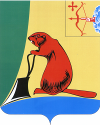 Печатное средство массовой информации органов местного  самоуправления  Тужинского  муниципального  районаБюллетень муниципальных нормативных правовых актов№ 83 30 апреля 2015 годапгт ТужаСОДЕРЖАНИЕРаздел 1.Решения Тужинской районной Думы Раздел 2. Постановления и распоряжения администрации Тужинского районаТУЖИНСКАЯ РАЙОННАЯ ДУМАКИРОВСКОЙ ОБЛАСТИРЕШЕНИЕОб отчете  главы администрации Тужинского муниципального района о результатах своей деятельности и деятельности администрации района, в том числе о решении вопросов, поставленных районной Думой за 2014 год	На основании пункта 2 части 10 статьи 33 Устава муниципального образования Тужинский муниципальный район районная Дума РЕШИЛА:1. Утвердить отчет главы администрации Тужинского муниципального района  о результатах своей деятельности и деятельности администрации района, в том числе о решении вопросов, поставленных районной Думой за 2014 год. Прилагается.2. Администрации района активизировать работу по увеличению доходной части бюджета муниципального района и по повышению эффективности бюджетных расходов.3. Отчет главы администрации Тужинского муниципального района Видякиной Е.В. разместить на официальном сайте Тужинского района и в Бюллетене муниципальных нормативных правовых актов органов местного самоуправления Тужинского муниципального района Кировской области.Глава Тужинского района      Л.А. ТрушковаОтчет главы администрациио результатах своей деятельностии деятельности  администрации Тужинского районаза 2014 годСтруктура отчета:1. Социально-экономическое положение района в 2014 году.2. Исполнение бюджета Тужинского муниципального района за 2014 год.3. Отчет по работе отдела жизнеобеспечения в 2014 году.4. Итоги работы в сфере АПК Тужинского района за 2014 год. 5. Социальная сфера района в 2014 году: 5.1. Образование. 5.2. О состоянии работы по защите и охране прав и интересов детей-сирот и детей, оставшихся без попечения родителей в Тужинском районе в 2014 году.5.3. Приоритетные направления в работе комиссии по делам несовершеннолетних и защите их прав.5.4. Молодежная политика.5.5.Развитие физической культуры и спорта в Тужинском районе.5.6.Культура. Итоги работы за 2014 год в сфере культуры.6. Результаты деятельности управления делами администрации района за 2014 год. ЭКОНОМИКАТужинский муниципальный район - муниципальное образование, которое богато достопримечательностями, имеет свои традиции и гордится земляками-тружениками.В рейтинге муниципалитетов по итогам оценки эффективности деятельности органов местного самоуправления в соответствии с Указом Президента РФ от 28.04.2008 № 607 «Об оценке эффективности деятельности органов местного самоуправления городских округов и муниципальных районов»  за 2013 год. Тужинский район занимает 20 место, в 2012 –5 место. По сравнению с предыдущим годом Тужинский район ухудшил  свои результаты на 15 позиций.Экономика района в основном представлена предприятиями среднего и малого бизнеса. На территории района зарегистрировано на 01.01.2015 года  106  юридических лиц  и  160 индивидуальных предпринимателей без образования юридического лица.Оборот организаций по всем видам деятельности за 2014 год составил по району 779 млн.руб или 105,6%  к уровню 2013 года. Около 85% составляют обороты крупных и средних предприятий. Оборот крупных и средних предприятий за 2014 года составил 668,0 млн.руб  или 108,1% к соответствующему периоду прошлого годаПромышленностьЗа 2014 год отгружено промышленной продукции на сумму 139,1 млн.руб., рост к уровню 2013г. составил 10,6 %.  В структуре объема отгруженной промышленной продукции  на деревообработку приходится – 80,2%, на производство пищевых продуктов, включая напитки – 9,1 % и производство теплоэнергии и воды составляет- 10,2 %.. Однако  в натуральном выражении практически все отрасли промышленности, кроме деревообработки, сократили объемы производства.  На 3,4 % произошло снижение по производству хлеба и хлебобулочных изделий, основной причиной снижения является сокращение  населения – основных потребителей данной продукции. Производство пиломатериалов –основной вид  выпускаемой продукции доминирующей отрасли промышленности района увеличилось  на  4,5 % .Это произошло  как за счет открытия новых цехов по переработке древесины, так и увеличения объемов переработки действующими. В целом за 2014 год индекс промышленного производства составил 103,2 % к предыдущему году.Расчетная лесосекаОбщая площадь лесного фонда по Тужинскому району составляет 31,9 тыс. га или 21,7% территории района. Расчетная лесосека района в 2014 году использована в объеме 81 тыс.куб.м из которых  по государственному контракту ООО УК «Лесхоз» используются 25,494 тыс.кб.м, по договорам долгосрочной аренды, которые заключены с 8 лесопользователями - 49,497 тыс.куб., населению района выделено 6 тыс.куб.м.  Потребительский рынокУстойчивым ростом характеризуется потребительский рынок. 01.01.2015 года в районе осуществляют деятельность 3 предприятия и 53 индивидуальных предпринимателя розничной торговли  с торговой площадью 3,94 тыс. кв.м., из них  0,95 тыс.кв.м   мелкорозничных предприятий. На селе расположено 10 объектов торговли. В течение 2014 года общее количество торговых объектов в целом изменилось незначительно . Вместе с тем в районе открыты павильоны «Акашево» и «Звениговский мясокомбинат». Объемы оборота розничной торговли и общественного питания имеют стабильную тенденцию роста. По- прежнему   значительную долю в розничном товарообороте района занимает Тужинское райпо   -38 %.   За 2014 год розничный товарооборот райпо составил 301,8 млн.руб рост к уровню 2013 года составил 5,8 %.Малое предпринимательствоМалое предпринимательство в настоящее время является важнейшим элементом экономической системы района. Развитие данного сектора экономики позволяет решать ряд актуальных задач, а в конечном счете  повышает уровень и качество жизни населения.       В 2014 году в районе состояло на учете 192 субъекта малого предпринимательства- это 27 малых и микропредприятий и 165 индивидуальных предпринимателей, где работает  602 человека.Доля занятых в сфере малого предпринимательства по отношению к численности занятых в экономике 36,2%. Основные отрасли экономики, где наибольший удельный вес представляют субъекты малого предпринимательства  это- торговля, сельскохозяйственное производство и деревообрабатывающее производство.   Оборот субъектов малого предпринимательства за 2014 год составил  почти 380 млн.рублей или 39 %  оборота  хозяйствующих субъектов по всем видам деятельности.Удельный вес налоговых платежей от субъектов малого предпринимательства  в общем объеме налоговых поступлений в консолидированный бюджет муниципального района за 2014 год составил 22 %   .Поддержкой  субъктов малого предпринимательства на территории района занимаются Тужинский фонд поддержки малого предпринимательства. С 2014 года, в связи с критическим финансовым положением Тужинского фонда, пришлось сокращать расходы и прекратить деятельность филиалов фонда в соседних районах. В результате сокращения численности фонде поддержки малого предпринимательства работает только директор. Так же сократился спектр оказываемых услуг. В 2014 году фонд предоставлял следующие услуги:     - бизнес-инкубирование;     - составление и отправка бухгалтерской и налоговой отчетности;     - сбор пакета документов на выдачу займа через Кировский ОФПМСП;     - консультации по ведению бизнеса.       Демографическая ситуация, заработная платаВ целом в районе демографическая ситуация остается неблагоприятной, так как из года в год продолжает увеличивается численность населения пенсионного возраста, снижается численность трудоспособного населения и населения занятого в экономике, при этом не сокращается трудовая миграция населения района. За  2014 год население района сократилось на 110 человек и на 01.01.2015 года составляет всего 6816 чел.  из которых 4288 чел- городское (62,9 %)  сельское 2528 чел.  За 2014 год численность городского населения уменьшилась – на 32 чел, а сельского  на 78 чел.   Численность занятых в экономике за 2014 год составила 2288, что на 86 человек или 3,6% меньше чем в 2013 году наибольшее сокращение произошло в сельскохозяйственном производстве -38 человек  или почти 13 % к уровню прошлого года.Фонд оплаты труда является одним из основных бюджетообразующих показателей. Он самым прямым образом влияет на благосостояние, а значит, и качество жизни населения. 
Увеличение фонда оплаты труда свидетельствует о развитии экономики района. В 2014 году фонд оплаты труда составил 319,6 млн.руб, что на 16,7 млн рублей или 5,6 % больше чем в предыдущем году.Среднемесячная заработная плата  в расчете на одного работника составила в 2014 году 12515 рублей , что на 1152 рубля или на 10,1 % больше чем в 2013 году. Среднемесячная заработная плата по крупным и средним предприятиям района за 2014 год составила 15035рублей, но это всего 64,4 % к среднеобластному уровню (23378 руб. среднемесячная заработная плата по области). ИнвестицииОбъем инвестиций в основной капитал за счет всех источников финансирования за 2014 год  по крупным и средним предприятиям составил 33,3 млн.руб, что составляет 86,6 % к уровню 2013 года.  Наибольший удельный вес в объеме инвестиций –СПК колхоз «Новый» -55,3 %, где на приобретение племенного скота для оздоровления основного стада от лейкоза было израсходовано около 10 млн.руб, а так же были приобретены 2 комбайна   и Тужинского райпо -16,7 %.  и практически оставшаяся доля – инвестиции бюджетных учреждений района – около 27 % .По источникам финансирования : 29,4 %- собственные средства и соответственно 70,6 % - привлеченные, из которых кредиты банков- 25,8%, бюджетные средства- 27,0 и 17,7 % прочие.Финансовый результатВ 2014 году получено 9276 тыс.рублей прибыли прибыльными предприятиями, что составляет 96 % к уровню прошлого года Снижение прибыли  произошло  в сельскохозяйственных предприятиях на 11,3 % по сравнению с 2013 годом по причине снижения объемов реализации молока, которое произошло из-за сокращения поголовья коров в большинстве сельхозпредприятий в связи с оздоровлением молочного стада от лейкоза. БЮДЖЕТИсполнение бюджета Тужинского муниципального района за 2014 год.С 2014 года бюджет Тужинского муниципального района (далее - бюджет района) в соответствии с бюджетным законодательством, был сформирован на 3 года: текущий 2014 год и плановый период 2015-2017 годов,  в рамках 16 муниципальных программ.Так за 2014 год бюджет района исполнен по доходам в сумме 145,9 млн.руб., по расхода в сумме 145,5 млн.руб, с профицитом в сумме 0,4 млн.руб. Решениями районной Думы 8 раз вносились изменения в бюджет района.Доходная часть бюджета муниципального района за 2014 год исполнена на 98,3 % к уточненному годовому плану или меньше на 1,3 % показателя по 2013 году.В структуре доходной части бюджета:  *собственные доходы составили 26,1 млн.руб. или 17,9 % и выполнены на 102,9 % к уточненному годовому плану:по-прежнему основными источниками налоговых доходов муниципального района являются НДФЛ, доля которого в собственных доходах составила 27% или 7,1 млн.рублей и налог на совокупный доход, доля которого в собственных доходах составила 19,9% или 5,2 млн.рублей;по неналоговым доходам лидируют доходы муниципальных учреждений от предпринимательской и иной приносящей доход деятельности, доля которых в собственных доходах составила 22,2% или 5,8 млн.рублей и доходы полученные от использования и продажи муниципального имущества, доля которых в собственных доходах составила 12,6% или 3,3 млн.рублей. *безвозмездные поступления составили 119,7 млн.руб. или 82,1 % и выполнены на 97,3 % к уточненному годовому плану:в том числе дотации – 27,9 млн.рублей, субсидии – 38,9 млн.рублей, субвенции – 50,1 млн.рублей и иные межбюджетные трансферты – 2,9 млн.рублей. Межведомственной комиссией при администрации Тужинского муниципального района, в части вопросов урегулирования задолженности по налоговым и неналоговым доходам в 2014 году проведено 12 заседаний, в результате проведенной работы была погашена недоимка в бюджет района в сумме 0,7 млн.рублей. Сумма недоимки в бюджет района на 01.01.2015 года осталась на уровне показателя предыдущего финансового года и составила 0,4 млн.рублей.Расходная часть бюджета муниципального района за 2014 год исполнена на 97,5% к уточненному годовому плану или больше на 1,3 % аналогичного показателя по 2013 году. В структуре расходной части бюджета: *расходы на «Общегосударственные вопросы» составили  21,1млн. рублей или 13,5 %, в том числе на содержание управленческого персонала 19,9 млн. рублей;          *расходы на  «Национальную оборону» составили 0,3млн.рублей или 0,2%. Данные ассигнования были направлены в поселения района в виде субвенции на осуществление переданных полномочий Российской Федерации по первичному воинскому учету на территориях, где отсутствуют военные комиссариаты. Численность  работников, осуществляющих воинский учет в поселениях, составила 2,6 единицы, что соответствует доведенной письмом департамента финансов Кировской области от 07.11.2013 № 2323-53-05-05 численности.        *расходы на  «Национальную безопасность и правоохранительную деятельность» составили 0,8млн.рублей или 0,5%. Расходы производились в рамках реализации муниципальной программы Тужинского района «Обеспечение безопасности и жизнедеятельности населения» на содержание единой дежурно-диспетчерской службы Тужинского района.          *расходы на «Национальную экономику» составили  19 млн.рублей,  или 13 %, в том числе:      - расходы на государственную поддержку агропромышленного комплекса (АПК) направлено 6,7млн.рублей, что на 3,4 млн.рублей больше предыдущего года, почти в 2 раз;       - расходы на транспорт составили 1млн. рублей, рост к предыдущему году составил 4,97%, расходы заключались в предоставлении  субсидии  муниципальному унитарному предприятию (МУП) «Тужинское автотранспортное предприятие» на компенсацию выпадающий доходов по предоставлению услуг пассажирского транспорта по социально-значимым маршрутам;       - расходы  дорожного фонда составили  11,1 млн.рублей, что на 1млн.рублей меньше предыдущего года, в том числе за счет субсидии на содержание дорог из областного бюджета составили 9,3млн.рублей, за счет поступления  акцизов от подакцизных товаров 1,9млн.рублей. Денежные средства были направлены на содержание и ремонт сети автомобильных дорог общего пользования в рамках муниципальной программы «Развитие транспортной инфраструктуры». В виду не до поступления субсидии из областного бюджета в сумме 1,2 млн.рублей и неравномерного поступления акцизов в течении года не было возможности заключить все контракты на проведение ремонтных работ.Остаток поступивших и не израсходованных акцизов на конец года на лицевом счете  Финансового управления составил 467,6 тыс.рублей. Данные средства отражены в дорожном фонде по бюджету 2015 года;        - расходы по другим мероприятиям в области национальной экономики составили  136,4 тыс.рублей. По данному направлению производились расходы:       на реализацию мероприятий, направленных на выделение земельных участков из земель сельскохозяйственного назначения в счет невостребованных земельных долей и (или) земельных долей, от права собственности на которые граждане отказались, в соответствии с Соглашением по передаче полномочий от Грековского сельского поселения Тужинскому району. Расходы по данному направлению составили 134,4 тыс.рублей, в том числе за счет субсидии из областного бюджета – 128 тыс.рублей и софинансирование из бюджета поселения 6,4 тыс.рублей. Исполнение 100%;         на мероприятия в рамках муниципальной программы «Поддержка и развитие малого и среднего предпринимательства» в сумме 2 тыс.рублей.          *расходы на «Жилищно-коммунальное хозяйство» составили 1,9 млн. рублей  или  1,3 %. Сюда вошли расходы на обеспечение мероприятий по переселению граждан из аварийного жилищного фонда, в том числе за счет средств Фонда содействия реформированию ЖКХ 1,5  млн.рублей, за счет средств областного бюджета 0,4 млн.рублей.  Данные средства в виде субсидии были направлены в Тужинское городское поселение для дальнейшего освоения.          *расходы на «Охрану окружающей среды» составили 0,3 млн. рублей или  0,2%. Расходы производились на реализацию мероприятий муниципальной программы «Охрана окружающей среды и экологическое воспитание».          *расходы  на «Образование» составили 73,2млн.рублей или 50,3% . Из них за счет средств федерального бюджета в рамках модернизации региональных систем дошкольного образования 4,8 млн.рублей (завершение реконструкции детского сада «Родничок» в п.Тужа) и 1,6млн.рублей за счет средств резервного фонда Правительства Кировской области (аварийные работы в котельной детского сада «Родничок» в п.Тужа).          Получателями бюджетных средств являются 10 муниципальных образовательных учреждений (5 образовательных школ, 2 детских дошкольных учреждения, 3 учреждения по внешкольной работе с детьми).Расходы за счет родительской платы в детских садах составили 1,8млн.рублей. Расходы за счет предпринимательской и иной деятельности в музыкальной школе составили 0,3млн.рублей.          *расходы на «Культуру, кинематографию» составили 12,9 млн.рублей или 8,9 %, в том числе за счет средств федерального бюджета 0,6 млн.рублей:          - 470 тыс.рублей в рамках государственной поддержки (грант) комплексного развития региональных и муниципальных учреждений культуры;          -  86,9 тыс.рублей на подключение общедоступных библиотек Российской Федерации к сети Интернет и развития системы библиотечного дела с учетом расширения информационных технологий.          Расходы за счет поступивших доходов от оказания платных услуг (работ) составили 330,5 тыс.рублей.          *расходы на «Социальную политику» составили 8,2 млн.рублей или 5,6%. Не освоены ассигнования на  сумму 2,1 млн.рублей, которые были выделенные в конце года областным бюджетом дополнительно по решению суда, на приобретение жилья детям-сиротам на трех получателей. Причиной явилось отсутствие на территории Тужинского района жилого фонда, отвечающего нормативным требованиям благоустройства, установленным  Федеральным законом от 21.12.1996 №159-ФЗ и законом Кировской области от 04.12.2012 №222-ЗО.         Всего расходы на приобретение жилья детям-сиротам в отчетном году составили  634,2 тыс.рублей (1 получатель).            *расходы на «Физическую культуру и спорт» составили 35,7 тыс. рублей или 0,02%. По данному разделу произведены расходы на реализацию мероприятий в рамках муниципальной программы «Развитие физической культуры и спорта».             *расходы на  «Обслуживание государственного и муниципального долга» составили 280,5тыс .рублей или 0,2% , что на 336,6 тыс. рублей меньше уровня прошлого года. Уплата процентов за пользование кредитами  составила:            - 221,8 тыс.рублей по кредитам банков (КБ ОАО «Хлынов» 10,44%, ОАО «Сбербанк России»12%);            - 58,7 тыс.рублей областному бюджету по бюджетному кредиту-2,75%.           *расходы на «Межбюджетные трансферты бюджетам субъектов Российской Федерации и муниципальных образований общего характера» составили 7,5 млн.рублей или 5,2% , в том числе: - дотации на выравнивание бюджетной обеспеченности поселений за счет  средств областного бюджета  1 124 тыс.рублей;-  дотации на поддержку мер по осуществлению сбалансированности бюджетов поселений за счет средств местного бюджета  5 114,8 тыс.рублей;-  иные межбюджетные трансферты   1 305,5 тыс.рублей (средства областного бюджета ППМИ).           В соответствии с Решением о бюджете дефицит был утверждён в сумме 770,5 тыс. рублей. В результате исполнения бюджета на конец отчетного периода сформировался профицит  в сумме 366,8 тыс.рублей.  Муниципальный долг на конец отчетного года остался на уровне предыдущего финансового года и составил 12 млн.рублей (кредит в ОАО «Сбербанк России» муниципальный контракт от 26.05.2014 года на 1 год под 12% годовых). Кредиторская задолженность за отчётный год уменьшилась на 2,1 млн. рублей по сравнению с показателем за 2013 год, и составила на 01.01.2015 года 6,4млн. рублей. В том числе: текущая задолженность составила 4,6 млн.руб., –это з/плата и налоги, а также договорные обязательства за декабрь 2014, реструктуризированная-1,8 млн.рублей (по дровам 1,1 млн.руб., по услугам МУП «Коммунальщик» 0,6 млн.рублей). Просроченная кредиторская задолженность за отчётный год отсутствует.Использование средств резервного фонда       Размер резервного фонда, предназначенный на предупреждение и ликвидацию чрезвычайных ситуаций и последствий стихийных бедствий, был утверждён Решением о бюджете  в сумме 80 тыс. рублей. Все средства резервного фонда в 2014 году были направлены на аварийные работы в котельной детского сада «Родничок» в п.Тужа.Отдел жизнеобеспечения населения ведет вопросы жилищного и промышленного строительства, дорожного хозяйства, транспортного обслуживания, связи, коммунального комплекса, экологии, электро- и газоснабжения, энергосбережения. В составе отдела 4 специалиста.В 2014 году было выдано 33 разрешения на строительство и реконструкцию жилья и производственных зданий. Введено в эксплуатацию 1020 кв.м жилья. В среднем на одного жителя Тужинского района приходится 27,9 кв. метров. Завершена реконструкция детского сада «Родничок» на 25 мест, общая стоимость объекта составила 7 761,2 тыс. рублей. Много времени и усилий затрачено на аварийно-восстановительные работы после взрыва отопительного котла, в результате чего произошло полное разрушение детского сада 27 сентября. Был организован разбор завалов, подготовка площадки под строительство, подготовка проектно-сметной документации, поиск подрядчика, подготовка пакета документов для получения финансовой помощи из резервного фонда Правительства области. Было обеспечено теплоснабжение зданий детсада по временной схеме с помощью электрокотлов, проведено расследование причин аварии, проведены организационно-штатные мероприятия (увольнение операторов котельной, заведующей детского сада, временное размещение части детей в другом детсаде), а также приняты меры по предупреждению подобных аварий на других котельных района: повторное обследование всех котельных, повторный инструктаж операторов, совещание с руководителями теплоснабжающих организаций и др. Благодаря слаженной работе всех задействованных руководителей и специалистов, а также оперативной помощи департамента ЖКХ области, удалось запустить новую котельную на одиннадцатый день после аварии. Всего на восстановление котельной вместе с монтажом новой дымовой трубы израсходовано 1 829 119 рублей, в том числе – 182 919 рублей из резервного фонда администрации района.Всего на территории Тужинского района в муниципальной собственности имеется 23 котельные, из них 6 принадлежат МУП «Коммунальщик», протяженность тепловых сетей составляет 6 км (из них – 3,2 МУП), протяженность водопроводных сетей – 105 км (42,2 – МУП), канализационных сетей – 5,3 км (собственность МУП), 32 водозабора. Это немаленькое хозяйство требует постоянного внимания и ремонтов, то есть материальных и финансовых затрат. В 2014 году специалисты отдела занимались организацией и обеспечением работ по замене теплотрассы от котельной №2 до многоквартирного дома по улице Орджоникидзе, 7 (182 метра), по замене участка водопровода по улице Кирова (300 метров), по замене теплоизоляции на теплотрассах в п.Тужа(60 м.) и в с.Ныр(20 м.). В целях экономии бюджетных средств была ликвидирована котельная дома культуры в с.Пачи. Теплоснабжение объекта обеспечено от котельной детсада. Для этого была построена теплотрасса протяженностью 120 метров, сметной стоимостью 243 тыс. рублей. Уже в конце года удалось в рассрочку смонтировать новый высокопроизводительный котел в котельной села Ныр, что позволило спокойно завершить отопительный сезон, несмотря на то, что второй котел в ходе эксплуатации вышел из строя. Здание этой котельной было под угрозой обрушения и летом тоже было отремонтировано. (Восстановлены стены, кровля на сумму 300 тыс. рублей). Помимо этого специалистам отдела пришлось заниматься:- дополнительными работами по реконструкции д/с «Родничок» (5 смет на сумму 697,3 тыс руб),- капремонтом санузлов в ДДТ, заменой оконных блоков в Ныровской и Тужинской школах, - заменой внутреннего водопровода в здании начальной школы п. Тужа,- заменой электрооборудования в Тужинском краеведческом музее,- сметами на выполнение работ по программе поддержки местных инициатив,- контролем качества работ на строительстве дома по программе переселения граждан из ветхого и аварийного жилья по ул. Орджоникидзе в п. Тужа,- строительством двух четырехквартирных домов по ул. Энтузиастов.Осенью 2014 года завершено строительство семейной животноводческой фермы на 100 голов КРС в д. Покста общей площадью 1076,6 кв. метров. Стоимость объекта составляет 11 111,85 тыс рублей.При подготовке  и проверке котельных к отопительному сезону была проведена инвентаризация запасов дров, проанализирован расход топлива, был составлен новый топливный баланс для бюджетных учреждений района. Удалось достичь взаимопонимания с поставщиками дров в вопросах ценообразования и реструктуризации задолженности муниципалитетов за поставленное топливо. При цене за кубометр дров в 410 рублей и годовой потребности  в дровах 5200 кубометров экономия бюджетных средств составила не менее 1 млн руб.Администрация района внимательно отслеживает итоги хозяйственной деятельности МУП «Тужинское АТП» и вместе с руководством предприятия ищет пути выживания в непростой ситуации недобросовестной конкуренции со стороны частных перевозчиков. К сожалению, все наши обращения в надзорные и правоохранительные органы с просьбами положить конец этому безобразию, не дают результата. На 8,2% снизился пассажирооборот к уровню 2013 года. Автобусы АТП перевезли на 3833 пассажира меньше, чем в 2013году (на 9%), причем, это - в основном пассажиры междугородных маршрутов, самых доходных. В результате эти маршруты принесли предприятию убытки в сумме 1 830,0 тыс рублей.В этих условиях предприятие вынуждено экономить на дровах, электроэнергии, запчастях, материалах, услугах связи и т.д. Но цены на топливо выросли за год на 8,9% по бензину и на 6,9% по дизтопливу, растут тарифы естественных монополий и цены на материалы. Руководство предприятия ищет источники дополнительных доходов от использования находящегося в его ведении имущества, пытается заработать на организации пассажирских перевозок в Арбажском районе, но по итогам 2014 года показатели прибыли и рентабельности имеют отрицательную динамику, убыток от деятельности предприятия составил 219,0 т.р. Нам необходимо сохранить предприятие, а для этого оно должно работать с прибылью.Уважаемые депутаты! Не так давно вы заслушивали отчет о реализации программы «Развитие транспортной инфраструктуры», поэтому я не буду останавливаться на этой теме. Только напомню, что в 2014 на содержание автомобильных межпоселенческих дорог было израсходовано1 0174,528 тыс руб, что обеспечило достойный уровень содержания дорог. на ремонт двух участков автодороги Евсино- Греково-Пачи общей протяженностью 542,5 метров потрачено 1 455,23 тыс. руб.СЕЛЬСКОЕ ХОЗЯЙСТВОНа территории Тужинского района  производством сельскохозяйственной продукции занимаются 5 сельхозпредприятий и 6 крестьянских (фермерских) хозяйств. Пашня в обработке  занимает 19 000 гектаров. За  последние три года введено в оборот 3000 га пашни. Под посевами занято  17800 га, из них 7200 га под зерновыми и зернобобовыми культурами. Посевная площадь увеличилась к уровню прошлого года на 1400 га.                             Намолочено 11774 тонны зерна в бункерном весе, что 4000 тонн больше прошлого года. Урожайность зерновых и зернобобовых культур в целом по району составила 17,7 цн/га, плюс 4,7 цн/га к уровню 2013 года. Самая высокая урожайность зерновых в крестьянском (фермерском) хозяйстве Кислицына Олега Васильевича - 25 цн/га. Закончены полевые работы, заложены основы урожая будущего года. План по засыпке семян переходящего фонда озимой ржи и яровых зерновых культур  выполнен  на 100 %, все кондиционные классные семена. В 2014 году семена яровых зерновых и зернобобовых культур переходящего фонда озимой ржи по району засыпаны в полной потребности и все они  кондиционные, в том числе семян элиты, с 1по 4 репродукцию засыпано 86 %.Семена многолетних трав также засыпаны в полном объеме. Посеяно озимой ржи 1529 га. Вспахана зябь на площади 4310га, 140 % к 2013 году. Заготовлено грубых и сочных кормов 22,5 ц.к.ед. на условную голову скота.Основное направление деятельности сельхозпредприятий района - молочное скотоводство. По итогам   2014  года  поголовье крупного рогатого скота в хозяйствах всех категорий составило 2290 голов, в том числе в сельхозпредприятиях 1900 голов или 77 % к уровню прошлого года, в том числе коров  907 голов. Произведено  во всех категориях хозяйств  4035 тонн молока, 93% к уровню прошлого года, в сельхозпредприятиях 3066  тонн, 95 % к уровню прошлого года. Средний надой молока от одной коровы за составил 3602 кг, 110 % к уровню прошлого года тонн, что составляет 114 % к 2013 году. За 2013 год и текущий год  СПК колхоз  «Новый» приобрели  136 голов  нетелей в племенных хозяйствах   и 16 голов в товарных хозяйствах Кировской области. За 12 месяцев реализовано на убой мяса во всех категориях хозяйств 853 тонны к уровню прошлого года, 106 % к уровню прошлого года. Причины  снижения  объемов продукции животноводства – это нехватка кадров и борьба с лейкозом. Из фермерских хозяйств животноводческую продукцию производит  КФХ «Парус» и  КФХ Клепцова В.А. В 2013 году  Клепцов В.А. участвовал в областном конкурсе по созданию  семейных животноводческих ферм, выиграл грант 9,6 млн.рублей. В конце июля ферма на 100 голов коров введена в эксплуатацию, объем инвестиций составил 20 млн.рублей. Завезено 100 нетелей с племзавода «Красный Октябрь» Куменского района, уже получен приплод 99  голов.  Заготовлены корма в полном объеме. Создано 11новых рабочих мест. Проектная мощность МТФ 650 тонн молока в год. Начато строительство телятника для молодняка крупного рогатого скота на 200 голов. Поголовье скота  на 1.04.2015 г. 194 головы, в том числе 99 коров.Также осуществляются инвестиционные проекты в СПК «Новый»: реконструируется свинарник под телятник на 200 голов беспривязного содержания, строится цех сухостоя к молочно-товарной ферме на 100 голов.Дефицит финансовых средств и отсутствие инвесторов  не позволили  начать  инвестиционные проекты в СПК колхозе «Русь» и  СХА колхозе «Грековский»» по реконструкции молочно-товарных  ферм. Но эти проекты нужно воплотить в жизнь, тем более что государством предусмотрена поддержка на строительство молочно-товарных ферм. В ООО «СХП «Колос» необходимо построить завод по сушке и подработке семян многолетних трав. За 2014 год  объем инвестиций сельского хозяйства в хозяйствах всех категорий составил  44 млн. рублей, 217 процентов к 2013 году.Получено выручки  за 2014 год  в сельхозпредприятиях и кфх 107 млн. рублей выручки, 106,2  % к уровню 2013 года.  прибыль  небольшая  5 млн. рублей, рентабельность составляет в сельхозпредприятиях 3 %.В Тужинском районе также осуществляют хозяйственную деятельность  3 сельскохозяйственных потребительских кооператива; СПК «Агропромэнерго», СПССК «Успех», СПССК Отюги». Начато строительство одноквартирного жилого дома в Ныровском сельском поселении в рамках реализации ФЦП «Устойчивое развитие сельских территорий на 2014-2017 годы и на период до 2020 года. Сумм социальной выплаты на строительство дома составила 7 86,8 тыс.рублей.За 1 квартал 2015 года валовой надой молока составил 6872 центнера, реализовано молока в физическом весе 6004 центнера. Товарность молока составила  87 %. Выращено  скота в живой массе  568 тонн, 109 % к уровню прошлого года Реализовано на убой скота в сельхозпредприятиях 448 центнеров. Поголовье крупного рогатого  скота в сельхозпредприятиях и КФХ составляет на 01.04.2015 года  2046 голов, 85 % к уровню прошлого года, коров 779 голов,  88 % к уровню прошлого года. Получено приплода 203 головы, 111% к 2013 году. Также идет подготовка к проведению весенне-полевых работ. Приобретено 134 тонны семян элиты зерновых и зернобобовых культур, 66 % от потребности, 4 тонны семян элиты многолетних трав. Минеральные удобрения также закуплены в количестве  180 тонн.Основные проблемы  сельхозпредприятий:1. не применяются органические удобрения -  залог высоких урожаев, недостаточно вносятся минеральные удобрения (совсем не вносят СПК «Русь» и СХА «Грековский»).2.не проводится известкование и фосфоритование почв.3.моральный и физический износ техники приводит к нарушению технологий производства продукции (особенно при заготовке кормов).Приобретенный объем техники не удовлетворяет потребности сельхозпредприятий в новой современной высокотехнологичной  технике и оборудовании. Нужна полная замена машинно-тракторного парка сельхозпредприятий.4.молочно-товарные фермы, построенные в начале 80-х годов прошлого века, подлежат капитальному ремонту и обновлению внутрифермского оборудования.5.сокращение поголовья крупного рогатого скота в следствии проводимых мероприятий по борьбе с лейкозом, которые нужно было начать проводить десятилетие назад.6.острая нехватка квалифицированных специалистов и рабочих массовых профессий ( трактористов-машинистов, доярок, токарей, слесарей, сварщиков  кузнецов и т.д.)7.предпенсионный и пенсионный возраст работников сельхозпредприятий, до 30 лет в сельхозпредприятиях работает 11 человек, молодежь не остается работать на селе из-за низкой заработной платы и тяжелых условий  труда.8.диспаритет цен, низкие закупочные цены на сельхозпродукцию.9.сокращение социальной инфраструктуры в сельской местности.Положительные  моменты деятельности сельхозпредприятий:1. Все включены в реестр получателей субсидий из областного и федерального бюджета.2. Приобретают элитные семена зерновых и зернобобовых культур и многолетних трав, проводят сортосмену и сортообновление сельхозкультур.3.Обновляют комбайновый парк, трактора, немного прицепной техники.4.Лидером в производстве сельхозпродукции является СПК колхоз «Новый», избавился от лейкоза. Идет реконструкция свинарника под телятник на 200 голов беспривязного содержания.5.Стабильно работают 6 КФХ, занимают активную жизненную позицию, вносят свой вклад в развитие сельскохозяйственной отрасли района. Общая посевная площадь в 2014 году  у фермеров составила 3463 га. В 2015 году планируют расширение посевных площадей. Также все КФХ включены в реестр получателей субсидий.6.Два фермера участвовали в конкурсе на получение гранта на строительство семейной животноводческой фермы, в 2013 году ИП Глава КФХ Клепцов В.А. получил грант 9,6 млн.рублей, построил ферму на 100 голов  коров, завез племенной скот. Сейчас поголовье скота около 200 голов. Строится телятник. Это плюс 2 тонны молока в день в районе.7. СПК Колхоз «Новый» и ООО СХП «Колос» получили статус семеноводческих хозяйств.Основные производственно - экономические показатели                                                          сельхозпредприятий Тужинского района Кировской областиАнализ работы социальной сферы в 2014 году.О состоянии работы по защите и охране прав и интересов детей-сирот и детей, оставшихся без попечения родителей. Одним из приоритетных направлений деятельности органов опеки и попечительства по защите  прав несовершеннолетних является организация профилактической работы с семьями и детьми (в первую очередь, с семьями, находящимися в социально опасном положении), предусматривающая создание условий для своевременного выявления и коррекции проблем на ранней стадии семейного неблагополучия, сохранения ребенка в  его родной семье.В районе действует единый информационный банк данных семей, находящихся в социально опасном положении.Численность семей, находящихся в социально опасном положенииНа конец 2014 года на учете состоит 30 семей, в которых 49 детей. За последние годы число таких семей уменьшается, но незначительно.Категории семей, находящихся в социально опасном положении Состоят на учете оба родителя – 13 семей, единственный родитель – 12, одна мать – 2 семьи, один отец – 3 семьи. Из 30 семей – 20 семей состоят на учете по причине злоупотребления спиртными напитками.	Семьи, в которых систематически употребляют спиртное мамы – 52%. Как видим, очень высок уровень алкоголизации женщин.    В течение 2014 года снято с учета по улучшению обстановки в семье (трудоустройство родителей, отказ от вредных привычек, восстановление детско-родительских отношений) – 5 семей. В то же время, поставлены на учет  3 семьи.	   Работа с семьями осуществляется в тесном взаимодействии  всех органов системы профилактики и правонарушений несовершеннолетних, направленная на оказание своевременной помощи семье (педагогической, психологической, медицинской, материальной, правовой и др.).	Координирующую функцию осуществляет районная комиссия по делам несовершеннолетних и защите их прав. Итоги работы подводятся ежемесячно на консилиуме при заместителе главы администрации по социальным вопросам, обсуждаются проблемы предыдущего месяца, ставятся задачи на следующий месяц. Участвуют субъекты профилактики и главы поселений.		Сведения о нарушении прав детей поступают в органы опеки.Мониторинг поступивших сообщений	Дети помещаются в детское отделение ЦРБ до улучшения обстановки в семье. Ребенок передается родителям при наличии разрешения органа опеки и попечительства. Разрешение выдается после обследования жилищно-бытовых условий семьи.	Немедленное отобрание на основании акта главы муниципального образования в соответствии со статьей 77 Семейного кодекса РФ пока не применялось. Это связано с тем, что используется временное изъятие с возвратом ребенка родителям, а в случае обращения с иском в суд о лишении (ограничении) родительских прав в досудебный период родители проходят кодирование, трудоустраиваются и в этот период дети находятся в нормальных условиях. Насилие в отношении детей порождает безнадзорность и правонарушения. Оценивая динамику преступных посягательств в отношении детей за последние три года, можно отметить значительный рост числа зарегистрированных преступлений. Увеличилось с 3 до 8 число детей, ставших жертвами преступлений, детей, потерпевших от насильственных действий с 3 до 5, со стороны родителей с 2 до 3.Сведения о детях, ставших жертвами преступленийПо выявленным фактам были возбуждены уголовные дела. Родители по приговору суда признаны виновными, получили соответствующие наказания, вплоть до лишения свободы. В качестве законных представителей потерпевших несовершеннолетних в большинстве случаев выступают органы опеки и попечительства. Цель – объективность расследования, признание судом вины родителей с последующим наказанием, избежание примирения сторон. В случае, когда профилактическая работа не дает результата, применяется  мера – ограничение родительских прав, и крайняя мера -лишение родительских прав. За время работы было 2 случая ограничения родительских прав (в 2005, 2013). После ограничения в первом случае была отмена ограничения (ребенок возвращен родителям), во втором случае впоследствии было лишение родительских прав.Лишение родительских прав	В 2014 году по иску органа опеки лишена родительских прав мать, ограниченная ранее в родительских правах.	В целях организации реабилитационной работы с родителями лишенными (ограниченными) родительских прав, с целью возврата ребенка в родную семью в районе действует банк данных о родителях лишенных родительских прав: 	Выявление и устройство детей, оставшихся без попечения родителей	На фоне уменьшения численности детского населения сокращается количество детей, оставшихся без попечения родителей, выявленных в течение года. Несмотря на это процент социального сиротства в последние три года составляет 100%. Это сироты при живых родителях (лишение родительских прав, согласие на усыновление).	Все выявленные дети устроены на воспитание в семьи граждан.Устройство детей-сирот и детей, оставшихся без попечения родителей, на воспитание в семьи гражданУвеличилось число детей, переданных из школы-интерната  на семейное воспитание. В 2014 году устроено 11 детей (в 2013 было 3): 6 детей переданы под опеку; 3  – на иностранное усыновление (Италия, Испания);  2 возвращены родителям (1- в результате восстановления родительских прав, 1 – в связи с возвращением матери из мест лишения свободы). Информация о воспитанниках, которых можно принять на воспитание в семью, размещена не только на региональном сайте, но и на районном.Обеспечение лиц из числа детей-сирот и детей, оставшихся без попечения родителей, жилыми помещениями.	За последние 7 лет обеспечены жилым помещением за счет субвенции из областного бюджета  22 человека: большая часть (14) – выпускники интернатных учреждений (64%), 8 – воспитывались в семье опекунов. С 2013 года в районе ведется строительство квартир для лиц из числа детей-сирот. Заселены четыре четырехквартирных брусковых одноэтажных дома, в январе заселены еще два дома – это 8 квартир. Остаётся обеспечить еще 5 человек.С принятием нового закона (декабрь 2012) появилось право выбора района. Тужинский район выбрали – 9 человек.Находятся жилые помещения в одном микрорайоне, что дает возможность более эффективного постинтернатного сопровождения – помогаем решать вопросы с трудоустройством, обучением, получением льгот, разъясняем оплату коммунальных услуг, основы ведения домашнего хозяйства и т.д. Основная проблема – это нежелание некоторых ребят работать, желание вести разгульный образ жизни.	Из обеспеченных жильем (22):Имеют постоянную работу – 9Инвалиды, получающие пенсию – 3В отпуске по уходу за ребенком - 2Получают второе профессиональное образование – 1Временная работа  от случая к случаю - 5В местах лишения свободы – 1Создали семьи, имеют детей – 9, из них разведены – 3, сожительствуют - 6	Успешно социализированы – 9 (41%)Учитывая вышеизложенное, считаем необходимым:1.  Продолжать реализацию права ребенка жить и воспитываться в семье.2.  Осуществлять работу по обеспечению жилыми помещениями лиц из числа детей-сирот и детей, оставшихся без попечения родителей, в указанные сроки.Анализ работыкомиссии по делам несовершеннолетних и защите их правпри администрации Тужинского муниципального района				Комиссией по делам несовершеннолетних и защите их прав (далее – комиссия) в целях обеспечения исполнения мер, предусмотренных законодательством РФ и законодательством Кировской области, направленных на координацию деятельности органов и учреждений системы профилактики безнадзорности и правонарушений несовершеннолетних, в 2014 году проведены:- 19 заседаний КДН и ЗП -расширенное заседание комиссии на тему: Анализ состояния безнадзорности и правонарушений несовершеннолетних по итогам 2013 года и задачах органов и учреждений системы профилактики безнадзорности несовершеннолетних на 2014 год;-9 заседаний консилиума субъектов системы профилактики по организации индивидуальной профилактической работы с несовершеннолетними и семьями, находящимися в социально опасном положении;-семинар с председателями общественных комиссий по делам несовершеннолетних и защите их прав; - координационное совещание «О положении детей в Тужинском районе».В связи с тем, что в 2014 году воспитанниками школы-интерната было совершено 10 самовольных уходов из интерната, на заседании комиссии 14 октября 2014 года был рассмотрен вопрос о деятельности администрации КОГОКУ «Тужинская школа-интернат для детей-сирот и детей, оставшихся без попечения родителей» по профилактике самовольных уходов учащихся из школы-интерната», а также направлено представление «О принятии мер по устранению обстоятельств, способствующих совершению самовольных уходов  из школы-интерната».В течение 2014 года, на заседаниях комиссии слушалась и анализировалась информация ПП «Тужинский» МО МВД России «Яранский» о состоянии правонарушений и преступлений среди несовершеннолетних на территории района. За истекший период прошлого года совершено несовершеннолетними 3 преступления, АППГ-3. В течение трёх лет произошло снижение общественно-опасных деяний, совершённых подростками, не достигшими возраста привлечения к уголовной ответственности 2012  – 6, 2013 – 2, 2014 – 1. В течении трёх лет на 50% увеличилось кол-во вынесенных представлений об устранении причин и условий, способствовавших совершению правонарушений несовершеннолетними.На заседаниях комиссии проанализированы отчеты о реализации программ реабилитации в отношении несовершеннолетних, состоящих на персонифицированном учете. За несовершеннолетними, состоящими на учете, закреплено 10 общественных воспитателей из числа педагогов, воспитателей школ района, членов комиссии, специалистов администраций городского и сельских поселений, ветеранов МВД. Планы работы с подростками утверждаются комиссией. В 2014 году снято с персонифицированного учёта в связи с успешной реабилитацией 6 несовершеннолетних.                     На заседаниях комиссии в 2014 году обсуждено 59 родителей за невыполнение родительских обязанностей по содержанию, воспитанию детей, невыполнение родительских обязанностей заключается в злоупотреблении спиртными напитками, и 6 несовершеннолетних за нарушение ПДД и распитие спиртных напитков.  На протяжении последних пяти лет отмечается стабильная тенденция уменьшения числа обсуждённых несовершеннолетних и увеличение числа обсужденных родителей за невыполнение родительских обязанностей. Это ещё раз свидетельствует о семейном неблагополучии и падении института семьи как в районе, так и в стране в целом. Профилактическая деятельность зачастую вынужденно переориентирована на родителей, на формирование стойкой родительской позиции и заботы о собственных детях.  Несовершеннолетних из Тужинского района в воспитательных колониях и специальных учебно-воспитательных учреждениях закрытого типа нет.В 2015 году перед комиссией по делам несовершеннолетних и защите их прав поставлены следующие задачи:Охрана конституционных прав и свобод несовершеннолетних граждан;Профилактика экстремистских проявлений в молодежной среде;Повышение правовой грамотности детей, подростков и их законных представителей;Создание условий для снижения уровня детской и подростковой  преступности, профилактики безнадзорности и правонарушений.Анализ работы управления образования и образовательных организаций Тужинского муниципального района в 2014 году.Сеть образовательных организаций Тужинского  района на начало 2014 года состояли из  1 средней общеобразовательной школы с углубленным изучением отдельных предметов, 1 средней общеобразовательной школы с дошкольной группой, 1 начальной общеобразовательной  школы с дошкольной группой, 2 основных общеобразовательных школ с 3 дошкольными группами, 1 государственной  школы-интерната  для детей-сирот и детей, оставшихся без попечения родителей,  2 организаций дополнительного образования детей и 2 дошкольных образовательных организаций. В 2012 году закрыта Михайловская основная школа, в 2013 Грековская основная школа  стала начальной.За последние 3 года уменьшается и количество учащихся – на 1 сентября 2012 года численность обучающихся составляла 730 человек, на 2013- 707; на 2014- 689.Лицензию на образовательную деятельность и свидетельство на государственную аккредитацию  имеют 100% общеобразовательных организаций, что свидетельствует о законности осуществления образовательной деятельности в  районе. Кадровая обеспеченность системы образования Тужинского района  В  образовательных организациях Тужинского района сложился следующий кадровый состав педагогических работников За три прошедших учебных года количество педагогических работников уменьшилось, (особенно количество учителей), но увеличилась численность воспитателей, в связи с открытием дополнительных мест в детских садах. Сохраняется  тенденция увеличения доли  пенсионеров, работающих в образовательных учреждениях района и  по прежнему  остается актуальной проблема омоложения кадрового педагогического состава района.   Но уровень профессионального мастерства педагогических работников  в нашем районе  достаточно высокий: 61%  имеют высшее образование. 54 % имеют высшую и первую   квалификационные  категории.Дошкольное образование  Система дошкольного образования рассматривается сегодня как один из факторов улучшения демографической ситуации в районе. Кроме 2 дошкольных образовательных организаций, в районе работают при школах 5 дошкольных групп. Всего в течение 2014 года посещали детские сады  292 воспитанника в возрасте от 1,5 до 7 лет (в 2013 году эта цифра была  236, в 2012 -241). Снижение показателя 2013 года по сравнению с 2012 связано с реконструкцией здания детского сада «Родничок», где работали всего 2 группы вместимостью 40 человек. В районе полностью решена проблема с обеспеченностью местами в дошкольных организациях детей от 3 до 7 лет в связи с вводом  59 мест в 2013 году и 15 мест в 2014 году. Актуальный спрос на устройство в дошкольную организацию для детей в возрасте от полутора до 3 лет составляет 44 ребенка (63% от всех желающих детей этого возраста).  Все дети будут устроены в 2015 году. Остальные 37% -отложенный спрос- будут устроены в соответствии  с датой желаемого зачисления, указанной родителями в заявлении. С целью обеспечения открытости процесса комплектования дошкольных образовательных организаций  района с 2014 года функционирует электронная система записи детей с использованием автоматизированной информационной системы «АВЕРС-комплектование». Общее образованиеВ  районе в целом созданы условия для организации учебного процесса в соответствии с санитарными нормами и правилами. Все образовательные организации имеют централизованное отопление, водоснабжение и канализацию. Обеспеченность учебниками составляет 100%.     Задачи укрепления и сохранения здоровья детей, совершенствования организации школьного питания является ведущими в деятельности общеобразовательных организаций района. По состоянию материальной базы 7 пищеблоков 5 образовательных организаций готовы предоставить горячее питание 100% учащихся.   В период с 2012 -2014 учебного года  горячим питанием  было охвачено 100% обучающихся сельских школ, охват питанием в Тужинской средней школе составляет 85 %. Питание в общеобразовательных организациях осуществлялось  за счёт родительской платы. В целом по району средняя стоимость обеда в 2014 году составляла  30 рублей.По результатам медицинского обследования наблюдается рост детей с 1и 2 группой здоровья с 91% в 2013 году до 92% в 2014. Как и в предыдущие годы  в  2014 учебном году на школьных маршрутах работало  6  автобусов, которые обеспечивали ежедневный подвоз 92 обучающихся. Наиболее интенсивный подвоз осуществлялся в МКОУ СОШ с.Ныр- 47 человек.Внимание уделяется организации обучения детей-инвалидов и детей с ОВЗ в доступной для них форме. Детей – инвалидов  в возрасте с 0 до 18 лет  проживало на территории Тужинского района в 2014 году 16 человек,  из них 5 обучались в школах, 3 посещали дошкольные организации. Помимо этого в общеобразовательных организациях в 2014 году  в  районе обучалось 23 ребенка с ОВЗ, 3 человека обучались на дому.В образовательных организациях разработаны и утверждены  паспорта безопасности - 100% ОУ, в 5 муниципальных образовательных организациях разработаны паспорта антитеррористической защищенности. Во всех образовательных организациях имеются в наличии инструкции и памятки по действиям в особых случаях, по мерам антитеррористической  и противодиверсионной защиты обучающихся и персонала. Систематически проводятся учения и тренировки по действиям в случае террористической угрозы с эвакуацией обучающихся и персонала, а также ежегодные Уроки безопасности, для всех участников образовательного процесса.           Разработаны и утверждены паспорта дорожной безопасности в   (100%) ОУ.В школах Тужинского района реализуются основные общеобразовательные программы  начального общего, основного общего, и среднего общего образования и дошкольные образовательные программы и программы дополнительного образования. С 01.09.2014 года все школьники 1-4 классов общеобразовательных школ обучаются по федеральным государственным образовательным стандартам начального общего образования (ФГОС НОО) и  в детских садах и дошкольных группах при школах  введены федеральные государственные образовательные стандарты дошкольного образования (ФГОС ДО). В  районе в целом созданы условия для организации учебного процесса в соответствии с требованиями ФГОС и с санитарными нормами и правилами.На нынешнем этапе развития образования, современных методик обучения большое место получили информационные технологии, применение которых способствует лучшему усвоению материала, повышению или поддержанию интереса к предмету, улучшению качества образования.  Процесс оснащения школ компьютерной техникой в рамках различных программ продолжается уже на протяжении нескольких лет. За эти годы достигнуты положительные результаты.•	Увеличилось количество рабочих мест педагогов, оснащенных ПК;•	Все школы района  оснащены хотя бы одним интерактивным комплексом; •	Увеличился процент  педагогов общеобразовательных учреждений, владеющих ПК  •	Созданы активные Интернет-сайты в 100% ОУ •	В 2 общеобразовательных учреждений (МКОУ СОШ с УИОП пгт Тужа  и МКОУ СОШ с Ныр) для обеспечения открытости деятельности используются технологии «электронный журнал» и «электронный дневник».          Одной из целей приоритетного национального проекта «Образование» является повышение качества образования обучающихся.  Уровень обученности и качество знаний за  три последних учебных годаУровень обученности и качества знаний  учащихся   в 2013-2014 уч. году повысился.        С целью поддержки одарённых и талантливых детей ежегодно проводятся школьные и районные предметные олимпиады. В 2013-14 уч. году в муниципальном этапе Всероссийской предметной олимпиаде приняли участие 360 школьника 5 – 11 классов по 16 общеобразовательным предметам из 5 общеобразовательных учреждений (в 2012-13 уч. году -  354 школьников 5-11 классов по 15 предметам; в 2011-12 уч. году -  360 человек по 15 предметам).      По итогам муниципального этапа олимпиады  наибольшее количество получили статус «Призёра» и «Победителя» учащиеся  из МКОУ СОШ с УИОП пгт Тужа и МКОУ СОШ с. Ныр.            Ежегодно обучающиеся нашего района приглашаются на  регионального  этап всероссийской олимпиады школьников в Киров, что свидетельствует о высоком уровне знаний   учащихся. Школьники  района успешно выступали  в различных международных,  во всероссийских и областных интеллектуальных конкурсах: «Русский медвежонок»,  «Кенгуру»,  «Гелиантус», «ЧИП», «КИТ», «Британский Бульдог», «Золотое Руно», «Знаток», «Вятская шкатулка». В 2013-2014 уч. году  стали победителями  в этих конкурсах 42 ученика.  Более 90% учащихся района было  задействовано во Всероссийских спортивных соревнований школьников «Губернаторские состязания».Результаты государственной итоговой аттестации за 3 годаПо результатам ЕГЭ рост среднего балла наблюдается по русскому языку с 66.9 до 67.4, математике с 47 до 48,  английскому языку с 66 до 81.5. Ежегодно выше областного остается средний балл по обществознанию. Ежегодно в районе есть 100-бальники (по русскому языку, обществознанию). Ежегодно выпускники получают золотые и серебряные ученические медали «За особые успехи в учении» областного и федерального уровней ( 2012-4,2013-3, 2014-5)По результатам ГИА в 9 классе средний балл по обязательным предметам (русский язык и математика)также выше областных (район от 3.97-4 б, область 3.42-3.79б.).  Дополнительное образование.Дополнительное образование в районе представлено 3 учреждениями: МКОУ ДОД «Дом детского творчества», МКОУ ДОД ДЮСШ, ДМШ. В 2013-2014 учебном году в Доме детского творчества  функционировало 13 объединений (18 групп), в которых занималось 196 учащихся (МКОУ СОШ с УИОП пгт.Тужа -165, КОГОКУ «Тужинская школа-интернат для детей-сирот и детей, оставшихся без попечения родителей»  -31 человек).Направления объединений в МКОУ ДОД ДДТ:- научно-техническая – 2 объединения- художественно-эстетическая – 9 объединений- физкультурно-спортивная – 2 объединения.В 2013-2014 учебном году на базе 2 школ района МКОУ СОШ с УИОП пгт.Тужа и МКОУ СОШ с.Ныр функционирует 7 объединений по интересам,  в которых занимаются  74 обучающихся.В школах реализуются дополнительные образовательные программы по следующим направлениям: научно-техническое- 2, художественно-эстетическое - 4, естественнонаучное-1.Педагоги-совместители ведут творческую деятельность в разнообразных объединениях «Компьютерная азбука», «Школьная волна», «До- ми – соль - ка», «Школа абитуриента: география» (МКОУ СОШ с УИОП пгт.Тужа), «Художественная обработка древесины», фотокружок «Фантазия», «Оч.умелые ручки» (МКОУ СОШ с.Ныр).В учреждении дополнительного образования преобладают объединения художественно-эстетической направленности.К сожалению, последние 3 года не реализуются в МКОУ ДОД ДДТ дополнительные образовательные программы культурологической, туристско-краеведческой,  эколого-биологической, военно-патриотической направленностей.В 2013-2014 учебном году в спортивных секциях МКОУ ДОД ДЮСШ  занимается в 10 группах 142 учащихся.В ДЮСШ работают секции спортивных игр (футбол, волейбол), лыжных гонок, гиревого спорта, карате-кекусинкай.На базе 3 общеобразовательных учреждений (МКОУ СОШ с.Ныр, МКОУ ООШ д.Пиштенур, МКОУ ООШ с.Пачи) функционирует 6 групп, с общим охватом 90 детей.    Как и прежде, большое внимание уделялось зимним видам спорта –  лыжным гонкам и гиревому спорту.   Содержание образовательной деятельности, представленное в программах, подтверждается выходом полученных воспитанниками знаний и умений при участии в массовых мероприятиях различного уровня. За 2013-2014 учебный год обучающиеся МКОУ ДОД ДЮСШ  приняли участие в 25 областных и зональных мероприятиях, 253 воспитанника (2012-13 уч. год – 23, 237 воспитанников; 2011-12 уч. год – 21, 224 воспитанника). 	 Сравнивая итоги  участия воспитанников МКОУ ДОД ДЮСШ  в соревнованиях различного уровня, четко прослеживается положительная динамика результативности: идет увеличение количества участников в мероприятиях. 	  В МКОУ ДОД ДЮСШ по итогам 2013-2014 учебного года 7 воспитанников получили первый взрослый разряд (2012-2013 уч. год – 4; 2011-2012 уч. год  - 4). 	  Таким образом, количество детей, занимающихся в МКОУ ДОД ДДТ и МКОУ ДОД ДЮСШ в 2013-2-14 году – 502.Охват детей дополнительным образованием в районе в 2013-2014 учебном году составил 83,3 %.Охват детей дополнительным образованием по годам:За 2013-14 учебный год в мероприятиях, проводимых  МКОУ ДОД ДДТ, приняло участие 2214 человек (2012-13 уч. год – 1268; 2011-2012 учебном году - 1565 человек).  Учащиеся Тужинского района ежегодно принимают участие в конкурсах различного уровня: областных, всероссийских, международных  и успешно представляют район. С каждым годом число участников конкурса растет.Одной из наиболее распространенных форм  отдыха детей и подростков являются оздоровительные лагеря. Детский лагерь является, с одной стороны, формой организации свободного времени детей разного возраста, пола и уровня развития, с другой – пространством для оздоровления, развития художественного, технического, социального творчества ребенка.Для Тужинского района организация отдыха детей и оздоровления не ограничиваются летними месяцами. Ежегодно функционируют лагеря в зимние, весенние, осенние каникулы.Оздоровительные лагеря с дневным пребыванием детей на базе образовательных организаций стали играть значительную роль в структуре  отдыха, оздоровления и занятости детей.Организация отдыха детей и оздоровления в каникулы.В 2014 году охват детей в  лагерях снизился в связи с уменьшением финансирования из областного бюджета. ФинансыНаша цель – создать условия и огромное желание создать все условия для удовлетворения потребности населения в доступном и качественном дошкольном и общем образовании и обеспечить занятость детей во внеурочное время, а для этого требуются финансы. Администрация района стучится во все двери на всех уровнях и результаты уже видны. За последние годы в реконструкцию и оснащение ДОО вложено более15 млн. руб. 2011год – 2 млн. 800 т. руб.2012 год – 7 млн. 872 т. руб.2013 год – 2 млн. 800 т. руб.2014 год – 4 млн. 808 т. руб.Проект модернизации общего образования, реализуемой с 2011г., позволил в значительной степени продвинуться в решении приоритетных для образования задач:В 2011 год – 621,6 тыс.руб.;2012 год – 7 176,9 тыс.руб;2013 год – 278,3 тыс.руб. На данные средства приобретено технологическое и спортивное оборудование.2014 год – из областного бюджета на подготовку образовательных организаций к новому учебному году выделен один миллион рублей, что позволило частично заменить окна на пластиковые стеклопакеты в МКОУ СОШ с УИОП пгт. Тужа и МКОУ СОШ с. Ныр.В рамках модернизации образования с 2012 года приобретено в ОО района учебно – наглядного оборудования на сумму более миллиона рублей2013 год – 1156,1 т. руб.2014 год – 11845,85 руб. Тем не менее здания образовательных организаций требуют частичного капитального ремонта или реконструкции, хотя и признаны лучшими в ЮЗОО. Это здание начальной школы МКОУ СОШ с УИОП пгт Тужа и МКОУ СОШ с. Ныр – ремонт спортивного зала, на который в 2015 году будет выделена сумма в 532,4 т. рублей из федерального бюджета при софинансировании из местного – 26,6 т. руб.Анализ работы специалиста по молодёжной политикеНа территории Тужинского района проживает 1248 человек в возрасте от 14 до 30 лет.Основными направлениями в работе с молодёжью являются:вовлечение молодежи в социально - экономическую практику, с целью увеличения трудовых ресурсов в районе;гражданское и патриотическое воспитание молодежи;профилактика негативных явлений в подростково - молодежной среде;выявление талантливой молодёжи.Воспитание нравственности и духовности, гражданственности и патриотизма  является одним из основных направлений реализации молодежной политики на территории Тужинского района. Работа, проводимая ведущим специалистом по молодежной политике администрации Тужинского района по данному направлению, основана на комплексе военно-патриотических мероприятий. За 2014 год проведено 4 отдельных мероприятия: Вахта памяти, День призывника, Интеллектуальный турнир памяти А.Черепанова, День неизвестного солдата. Также наш район участвовал в областном проекте «Семейный опыт – молодым», в создании альбома «Летопись Вятской семьи». Результатом данного проекта стала активизация работы с молодыми семьями района, проведены два Урока Семьи в школах с участием представителей опытных семей. Эти уроки направлены на воспитание нового поколения молодых семей, в которых бы приветствовалось целомудрие, чистота семейных отношений, тесная связь поколений, традиции, ответственность, многодетность. Проведены 3 интервью с опытными семьями района, которые вошли в альбом «Летопись Вятской семьи». По итогам проекта проведено мероприятие в г.Кирове, где наш район был награждён грамотой, как один из самых активных участников. Для более эффективной работы с молодыми семьями района необходимо создать клуб молодой семьи.С целью развития волонтёрского движения были собраны сведения о волонтёрах и выданы им «Личные книжки волонтёров». Начата работа по организации районного волонтёрского отряда, для включения его в состав регионального отделения  Всероссийского волонтёрского корпуса. По итогам проекта «Волонтёры информационного общества» проведён районный Чемпионат по компьютерному многоборью среди пенсионеров. Специалист по молодёжной политике участвовала в областной научно-практической конференции «Вызовы 21 века», где посетила секцию «Волонтёрство как актуальная деятельность нашего времени».           Для приобщения молодежи к здоровому образу жизни и профилактики негативных явлений проводились мероприятия спортивно-туристической направленности и профилактические. В рамках подготовки к районному туристическому слёту группа ребят посетила базу военно-тактических игр. Проведён трёхдневный турслёт «Школа безопасности» в ур.Коженер с участием 4 команд школьников. Совместно с комиссией по делам несовершеннолетних и защите их прав в рамках антинаркотической акции с октября по ноябрь было проведено 12 уроков профилактики по теме «Наркотики - внутренняя форма рабства» во всех школах района. Проведено анкетирование детей и подростков  с целью выявления их отношения к наркотикам, анкеты проанализированы  и отправлены в школы для проведения родительских собраний. Также результаты анкет использовались в работе инспектора по делам несовершеннолетних. Созданы и распространены по всему району буклеты «Стоп! Спайсы!». Организованы «горячие линии», по которым жители могли сообщить о незаконном обороте наркотиков.  Проведены два этапа акции «Сообщи, где торгуют смертью!». Организовано  тесное сотрудничество с редакцией газеты «Родной край», где освещались мероприятия антинаркотической направленности и выпускались статьи о профилактике наркомании, алкоголизма и курения. Совместно с ПП «Тужинский» проведены рейды по неблагополучным семьям. Систематически проводились спортивные мероприятия.Для всесторонней поддержки талантливых и одаренных учащихся образовательных учреждений района направлен ряд мер, таких как награждение Грамотами администрации Тужинского района, награждение Грамотой главы района и подарком детей и подростков (по итогам года), принимавших активное участие в мероприятиях спортивной, научной, творческой и социальной направленности. Так проводится традиционный конкурс «Тужинские звёздочки», «Лидер года». В этом году впервые был проведён районный КВН «Новости школьной жизни» среди старшеклассников. В Тужинском районе отсутствуют современные молодежные центры. Уровень толерантности в молодежной среде можно и нужно повышать. Необходимо также проработать механизм создания такой молодежной инфраструктуры, где могли бы реализовывать собственные проекты молодежные организации и движения. Поэтому на 2015 год необходимо запланировать создание молодёжных советов или молодёжного парламента.          На сайте Тужинского района и в районной газете «Родной край» систематически выкладывалась информация о реализованных мероприятиях, о предстоящих проектах. Но этого не достаточно. Современные способы общения молодых людей подталкивают к тому, чтобы создать страничку в социальных сетях, посвящённую реализации молодёжной политики в Тужинском районе, где можно было бы выкладывать весь материал о происходящем в районе, отслеживать отношение молодёжи к происходящему, собирать предложения, идеи.Анализ работы специалиста по физической культуре и спортув Тужинском муниципальном районе за 2014 год.	Основными целями являются:- обеспечение гарантий доступности жителям района развитой инфраструктуры физкультуры и спорта;- развитие видов спорта, направленных на формирование гармоничной личности, физически и духовно здорового молодого поколения. «Здоровый дух в здоровое тело».- повышение конкурентоспособности спортсменов района на областном и всероссийском уровне.Материально-техническая база для занятий спортом:- 7 спортивных залов;- 31 плоскостное сооружение;- 13 встроенных приспособленных помещений;В районе культивируется 19 видов спорта с числом занимающихся около 1 тыс. человек.Рассмотрим показатели эффективности работы:Численность лиц, систематически занимающихся  физической культурой и спортом в ДЮСШ выросла с 222 до 237 человек, в районе показатель незначительно снизился и составляет 1798 человек. Удельный вес систематически занимающихся физической культурой и спортом составляет 26,4 процента.Единовременная пропускная способность спортивных сооружений составляет 1762 человека.В 2014 году проведено 41 соревнование, с охватом 4400 человек. Это традиционные соревнования:Приз Героя Советского Союза В.Ф. Калинина по лыжным гонкам проводится с 1968 года (47 раз);Легкоатлетический кросс на приз газеты «Родной край» проводится с 1967 года;Чемпионат района по полиатлону по программе зимнего и летнего троеборья проводится с 1980 года;Легкоатлетическая эстафета по улицам п. Тужа, посвященная Дню Победы проводится с 1968 года (45 раз);Турнир-памяти А.В Толстоухова, бывшего председателя колхоза «Ударник» по волейболу среди мужских команд в д. Греково проводится с 1987 года (28 раз);Приз Героя Социалистического Труда А.А. Поповой, свинарки колхоза «Ударник» по волейболу среди женских команд проводится на родине в д. Греково с 1988 года (26 раз);Спартакиада призывной и допризывной молодёжи в районе проводится с 1980 года.И новые соревнования различных уровней по гиревому спорту, различные состязания учреждений по заявкам на место проведения - ФОК, «Губернаторские состязания» и участие в областных соревнованиях:лыжные гонки I,II,III туры (январь-март);гиревой спорт (февраль);полиатлон, чемпионат ПФО (февраль);чемпионат Кировской области по летнему полиатлону;массовые соревнования «Лыжня России», «Кросс нации»третьи областные сельские игры.  Спортивные разряды в районе выполняются на районных соревнованиях от юношеских разрядов до II взрослого, в соответствии с Единой Всероссийской спортивной классификацией. Присвоение разрядов в 2014 году проводилось управлением по физкультуре и спорту.   I взрослый разряд и КМС выполняются на областных соревнованиях и присваиваются  при предоставлении документов на присвоение разрядов управлением по физической культуре и спорту Кировской области в течение двух месяцев со дня выполнения.   Выполнение мастеров спорта проходит на Чемпионатах России и присваивается Министерством спорта, документы представляются в течение 6 месяцев  со дня выполнения.    Выделение финансовых средств на развитие физической культуры и спорта в Тужинском районе в 2014 году через все источники финансирования составило 6329,1 тыс.рублей. В программе «Развитие физической культуры и спорта в Тужинском районе» на 2014 год запланировано и освоено 35,7 тыс.рублей.   Планомерное развитие физкультуры и спорта Тужинского  района, направленное на увеличение % занимающихся физкультурой и спортом путем развития физкультурно-массовой работы, повышения эффективности использования спортивных объектов, развития базовых видов спорта приносит свои результаты. Ежегодно район принимает участие в областном смотре-конкурсе на лучшую постановку физкультурно-массовой и спортивной работы среди населения муниципальных образований и традиционно занимает лидирующие позиции. Так и по результатам 2014 года мы первые.Анализ деятельности учреждений культуры в 2014 году.В 2014 году  отдел  культуры строил свою деятельность в соответствии с перспективным планом работы, направленным  на  обеспечение  эффективной  работы  муниципальных  учреждений  культуры  района,  учреждений  культуры  поселений,  совместно  с  органами  местного  самоуправления2014 год впервые объявлен Президентом Российской Федерации В. В. Путиным Годом культуры в России. Была разработана и утверждена муниципальная программа поэтапного совершенствования системы оплаты труда работников учреждений культуры на 2012-2018 годы, включающая целевые значения показателей повышения уровня средней заработной платы основного персонала работников учреждений культуры. В 2014 году размер среднемесячной заработной платы работников основного персонала учреждений культуры составил 12100 рублей.  В 2015 году заработная плата основного персонала увеличилась на 5,5 %. 	В 2014 году был разработан и осуществлен план мероприятий по структурным преобразованиям в сфере культуры: вывод непрофильных функций муниципальных учреждений культуры по содержанию и обслуживанию помещений и передача данных функций отделу культуры. 	Осуществлен план мероприятий по переходу муниципальных учреждений культуры  в учреждения нового типа – бюджетные.В целях повышения профессионального мастерства в течение года  работники учреждений культуры приняли участие в творческих лабораториях, мастер-классах, методических днях, прошли обучение на областных курсах повышения квалификации по различным направлениям сфер деятельности. В  2014 году  повысили  свою  квалификацию   9  человек, работающих в учреждениях культуры. Прошедший год характеризовался стабильной работой учреждений культуры.  Особое внимание уделялось повышению качества услуг культуры, организации и проведению массовых мероприятий, активному участию в мероприятиях областного и международного уровня. Всего за 2014 год учреждения культуры приняли участие в 13 областных фестивалях-конкурсах: «Алексеевская ярмарка», «Мой шансон», «Вятский золотник», «Орловская ладья», «Живая классика» (фото), «Вышитая картина» (фото), «Чудо лоскутное» и др., в 2 международных: фестиваль-конкурс музыкально-художественного и народного творчества «Русская сказка» г. Санкт-Петербург, «Золотая волна» в Болгарии.Одним из ключевых моментов является обеспечение материально-технической базы учреждений культуры.Была подана заявка на участие в проведении конкурсного отбора Тужинского муниципального района, получающего в целях оказания государственной поддержки (гранта) комплексного развития региональных и муниципальных учреждений культуры на реализацию мероприятий по укреплению материально-технической базы и оснащение специальным оборудованием в объеме на 530 тысяч рублей. Получена государственная поддержка в объеме 470 тысяч рублей, 60 тысяч составило софинансирование. (фото) Закуплено музыкальное и звуковое оборудование в РКДЦ и витрины в Тужинский музей.Также была оказана федеральная помощь на подключение общедоступных библиотек Российской Федерации к сети Интернет и развитие системы библиотечного дела с учетом задачи расширения информационных технологий и оцифровки в 2014 году в объеме 86 859 рублей. К сети интернет будут подключены 2 библиотеки: Ныровская и Васькинская сельские библиотеки.В декабре подана заявка на участие в проведении конкурсного отбора Тужинского района на получение гранта на реализацию мероприятий по оснащению музыкальными инструментами Тужинской детской музыкальной школы на сумму 350 тысяч рублей.2014 году наблюдались положительные преобразования.  Отремонтирована крыша Ныровского СДК, ликвидирована котельная Пачинского СДК и проведена наружная теплотрасса от котельной детского садика, полностью заменена электропроводка в здании Тужинского районного краеведческого музея.В Год Культуры некоторые учреждения культуры отметили юбилеи: 95 лет со дня открытия Пачинской сельской библиотеки; 45 лет со дня открытия Тужинской районной детской музыкальной школы (фото); 25 лет со дня открытия Тужинского краеведческого музея; 45 лет со дня открытия Покстинского сельского Дома культуры.Конечно, есть и проблемы:- отсутствие квалифицированных, инициативных кадров в ряде учреждений культуры;- несоответствие материально-технической базы  современным требованиям и недостаток финансовых средств на приобретение современного технического оборудования, что не позволяет в должной мере развивать платные услуги;- не во всех сельских учреждениях культуры сегодня имеются компьютеры.- вместе с тем, библиотеки района остро ощущают нехватку новой литературы. Недостаточно средств выделяется на комплектование библиотечного фонда, так как книги ежегодно дорожают. В 2014 году не выделялась федеральная субсидия на комплектование. Списание ветхих и устаревших книг превышает поступление новых изданий. Все это не позволяет сохранять читательский состав библиотек и привлекать новых читателей в библиотеки.- острой проблемой остаётся состояние зданий.УПРАВЛЕНИЕ ДЕЛАМИСпециалисты управления делами создавали условия для исполнения полномочий всеми отделами и управлениями администрации.Прежде всего, речь идет об успешной организации делопроизводства. В текущем году в администрацию поступило 3893 документа, из них 1798 было поставлено на контроль; жалоб и обращений граждан-15. Ответы подготовлены в срок. Зарегистрировано 577 постановлений и 100 распоряжений администрации.Кадровая работа. Совершенствовалась структура администрации в соответствии с требованиями дня. В 2014 году принято на работу 13 человек (в 2013 году – 11), из них на должности муниципальной службы – 12 (в 2013 – 8). Уволено 9 человек (8 – муниципальные служащие) В 2013 году уволено 14 человек (9 – муниципальные служащие). В связи с сокращением штата работников уволен 1 человек (Устюгов Н.Л.).7 муниципальных служащих прошли аттестацию. Все соответствуют замещаемой должности.6 муниципальных служащих администрации района и 2-ое из поселений прошли курсовую подготовку по 72 – часовой программе. (В 2013 году 6 – администрация района и 4 – поселения).Дрягина Ю.В., начальник отдела юридического обеспечения прошла профессиональную переподготовку по программе «Государственное и муниципальное управление». Средства на курсовую подготовку выделялись из областного бюджета в рамках областной целевой программы. В 2015 году финансирования  курсовой подготовки из областного бюджета не запланировано. Нуждаются в курсовой подготовке 21 муниципальный служащий только администрации района, т.к. более 3 лет не проходили курсы повышения квалификации.Проведено 14 заседаний комиссии по вопросам муниципальной службы и назначения пенсии за выслугу лет. 4 уволившимся муниципальным служащим назначены пенсии за выслугу лет.Проведено 2 семинара с главами поселений и муниципальными служащими района по вопросам муниципальной службы, противодействию коррупции и представлению сведений о доходах, расходах за 2014 год.В мае 2014 года была проведена проверка достоверности и полноты сведений о доходах муниципальных служащих прокуратурой района. Итоги были рассмотрены на заседании комиссии по противодействию коррупции. Все замечания были устранены в мае.В течение 2014 года 46 жителей района награждены Благодарственным письмом и 46 – Почетной грамотой администрации Тужинского муниципального района.Специалистами по автоматизированным системам управленияуспешно подготовлен и проведен Общероссийский День приема граждан в администрации района и сельских поселениях. Была проведена учеба по работе с локальным средствами программного обеспечения для дня приема. Установлено АРМ (каб. 46), работнику управления образования обеспечен доступ в информационные системы «Аверс-Контингент» и «Аверс- Комплектование» .Произведена структуризация IP адресов в локальной сети, что позволило лучше контролировать сетевой график, а так же повысило общую защищенность сети.Локальная сеть финансового управления была включена в состав ЛВС администрации, что позволит вести более эффективный документооборот (работа в этом направлении еще ведется).Установлены и включены в рабочую ЛВС рабочие места для 4 специалистов администрации.Оказывалась повседневная помощь по поддержке работоспособности системы видеонаблюдения в период проведения Единого Государственного Экзамена в Тужинской средней школе.Была оказана помощь при подготовке и проведении Ежегодной августовской педагогической конференции с участием представителей районов ЮЗОО. Установлено и введено в эксплуатацию АРМ в районном архиве. По мере необходимости оказывались консультации по работе с компьютерами, оргтехникой, специальным программным обеспечением и информационными системами и ресурсами для сотрудников администрации и бюджетных организаций.Выполнялся текущий ремонт компьютеров и офисной техники для администрации и подведомственных организаций.Проводились ремонт и заправка картриджей для администрации и подведомственных учреждений. Размещалась информация на официальных сайтах сельских поселений и образовательных учреждений.Достижением в работе является создание и введеие в эксплуатацию собственного официального сайта Тужинского муниципального района (tuzha.ru). На нем также размещается информация подведомственных учреждений и других организаций Тужинского района, территориальных отделов госструктур.В 2015 году планируется:Закончить работу по объединению локальных сетей администрации и финуправления и организовать электронный документооборот между ними.По возможности (финансовой) произвести увеличение производственных мощностей компьютеров (в том числе заменой не подлежащих модернизации машин).Перевести серверную часть системы бухгалтерского учета «Бюджет- КС» на серверную машину для оптимизации работы и снижения нагрузки на компьютеры бухгалтерии.Оказать помощь в приведении официальных сайтов образовательных учреждений района в соответствие с приказом Минобрнауки «Об утверждении требований к структуре официального сайта образовательной организации в информационно-телекоммуникационной сети «Интернет» и формату представления на нем информации»	В 2014 году отделом организационной работы подготовлено и проведено 15 заседаний Тужинской районной Думы, на которых рассмотрен 85 вопросов. Практически перед каждым заседанием районной Думы собирались депутатские комиссии по обсуждению проектов решений. Замечания и предложения депутатов учитывались при принятии решений.	Срывов заседаний Тужинской районной Думы не было.	Орг.отделом подготовлены повестки и  проведено	 7 планерок у главы района с главами и специалистами сельских поселений.	Проведено 4 публичных слушания по вопросам:- о внесении изменений в Устав муниципального образования Тужинский муниципальный район (2)- об исполнении бюджета Тужинского муниципального района за 2013 год (1);- о проекте бюджета Тужинского муниципального района на 2015 год и плановый период 2016-2017 годов (1).	Все протокола публичных слушаний оформляются и обнародуются через информационные стенды.	Также отделом организационной работы подготовлено и выпущено 35 Бюллетеней муниципальных нормативных правовых актов органов местного самоуправления Тужинского муниципального района. Таким образом, обнародовано 85 решений Тужинской районной Думы, 170 постановлений и 9 распоряжений администрации и главы района. Осуществляется контроль за своевременным опубликованием нормативных правовых актов.	Большое внимание уделяется наполняемости официального сайта Тужинского муниципального района. Постоянно обновляется новостной блок сайта, на котором размещаются информации о проведенных совещаниях, конференциях, культурных и спортивных мероприятиях. Для наглядности  размещаются красочные фотографии.	Подготовлены паспорт Тужинского муниципального района и этноконфессиональные паспорта Тужинского района и городского, сельских поселений.	Проведена информационная работа с населением и велась запись на  личный прием граждан Уполномоченным по правам человека в Кировской области В.Климовым и депутатом Государственной Думы С Дорониным.	Подготовлены видео-и аудио-сопровождение к значимым мероприятиям за текущий год, таким как, Окружное педагогическое совещание с участием глав районов и педагогов образовательных учреждений юго-западного образовательного округа, совещание с руководителями по благоустройству района, совещание зооветеринарных служб с участием руководителей и специалистов девяти юго-западных районов Кировской области, семинар-совещание с участием и.о. председателя областного Фонда поддержки малого и среднего предпринимательства Гущиной Е.В. с предпринимателями района, церемония вручения юбилейных медалей воинам-афганцам Тужинского района. Также подготовлена текстовая часть данных выступлений и презентаций.	Организовано свыше двадцати собраний руководителей организаций и учреждений района, индивидуальных предпринимателей по различным вопросам. Осуществлялось протокольное обслуживание данных мероприятий, конференций, совещаний.	Подготовлено и размещено в газете «Родной край» и на официальном сайте  поздравлений с профессиональными и общенародными праздниками – 39, приветственных адресов подготовлено – 10.	С целью информирования населения и поддержания обратной связи населения с органами власти, ответы на вопросы, заданные в ходе встреч с руководством района публикуются на страницах газеты «Родной край», также о работе органов власти можно узнать из районного «Вестника».	Проведено Единых информационных дней - 4.	Ежемесячно идет сбор информации для подготовки плана районных мероприятий и еженедельного плана районных мероприятий на перспективу.	Подготовлен отчет главы Тужинского муниципального района о результатах своей деятельности и деятельности районной Думы за 2013 год.	Орг.отдел принял участие в организации и проведении сходов, встреч с населением в городском, сельских поселениях, населенных пунктах, в работе сельских Дум:- по участию в ППМИ – 7;- в работе сельских Дум – 3;- по участию избирателей в выборах Губернатора Кировской области – 12;- месячник «Уважения старости» -7	Была проведена большая работа по подготовке выборов Губернатора Кировской области:- проводились заседания штаба;- проведены встречи с коллективами учреждений, организаций – 14;- организована работа ЛОМов (лидеров общественного мнения);- работа с печатной продукцией;- выстроена работа с ТИК, УИК;- участие в приемке избирательных участков.	В преддверии выборов Губернатора области была проведена большая работа в сборе материала для издания брошюры о Тужинском районе.	Постоянно ведется работа с поселениями по проведению субботников, месячников по благоустройству населенных пунктов, участию в ППМИ. Готовятся отчеты, фотоматериалы в Правительство области, АСМО.	Подготовлено и направлено писем, ответов, информаций в Законодательное Собрание области. Правительство области, АСМО, главам поселений и другие инстанции. – 84.	По мере необходимости главам и специалистам поселений оказывается консультативная и методическая помощь в подготовке решений, постановлений, распоряжений, писем и другой документации.	Ведется и постоянно обновляется база данных по политическим партиям и общественным формированиям, а также оказывается помощь в доведении информации до сельских жителей о проводимых мероприятиях.	Ведется работа с населением, руководителями организаций, учреждений по интернет-голосованию и заполнению анкет по оценке эффективности деятельности  руководителей.Отдел юридического обеспечения управления делами справлялся успешно практически со всеми задачами, которые ставились перед его специалистами на протяжении 2014 года.Помимо выполнения текущей работы по проведению юридических консультаций специалистам, как структурных подразделений администрации района и подведомственных им организаций, так и  специалистам поселений, юридической экспертизы правовых актов, договоров и соглашений, сотрудники отдела юридического обеспечения активно участвовали в работе различных комиссий,  совещаний у главы администрации района, а также  планерок у главы района.За 2014 год отделом юридического обеспечения пополнена нормативно-правовая база, разработаны муниципальные нормативные правовые акты, регулирующие различные сферы деятельности органов местного самоуправления, в том числе:	Коллективный договор между работниками и работодателями                   администрации района, аппарата районной Думы и Контрольно счетной комиссии Тужинского муниципального района Кировской области на 2014 -2016 годы.Разработаны акты, регулирующие сферу действия  Федерального закона «О контрактной системе в сфере закупок товаров, работ, услуг для обеспечения государственных и муниципальных нужд» (Положение о единой комиссии, контрактной службе, положения о различных видах контроля, положения о формировании планов закупок и др.).Приведены в соответствие с действующим законодательством все административные регламенты и муниципальные программы, действующие на территории района.Разработаны новые положения и административные регламенты в сфере жилищного и земельного контроля для поселений района. 	Своевременно  внесены изменения в Устав района в связи с изменениями в действующем законодательстве Российской Федерации.В текущем году юридическим отделом, как и прежде, велся регистр муниципальных нормативных правовых актов, систематически и своевременно направлялись МНПА в Департамент по вопросам внутренней и информационной политики Кировской области и справочно-правовую систему Консультант Плюс: Кировский выпуск».Кроме того в 2014 году отделом велась большая претензионно – исковая работа.Прокурором Тужинского района в течение 2014 года подано 8 исковых заявлений в суд к администрации Тужинского района о предоставлении жилых помещения для детей – сирот и детей, оставшихся без попечения родителей и лиц из числа детей - сирот и детей, оставшихся без попечения родителей. Все заявления прокурора  удовлетворены, однако отдел юридического обеспечения своевременно подготовил заявления о предоставлении отсрочки исполнения решений суда, в связи с чем, по всем решениям судом предоставлена отсрочка исполнения.В этот же период подал исковое заявление в суд к администрации Тужинского района о признании права на обеспечение жилым помещением гражданин из числа детей – сирот и детей, оставшихся без попечения родителей, срок обращения в органы опеки которым был упущен. При участии специалиста отдела юридического обеспечения в суде был доказан факт правомерности действий органов опеки и попечительства. Суд отказал гражданину в удовлетворении исковых требований.В арбитражном суде Кировской области специалисты отдела доказали право собственности администрации на земельный участок, находящийся под зданием военкомата.В Управлении Федеральной антимонопольной службы помогли Тужинскому АТП признать незаконными действия недобросовестного конкурента и прекратить осуществление им регулярных пассажирских перевозок по маршруту Тужа – Киров – Тужа. С целью стабилизации финансовой деятельности Тужинского фонда поддержки малого предпринимательства с помощью специалиста отдела Фондом подано в арбитражный суд 2 исковых заявления к субъектам малого предпринимательства о взыскании  с них денежных средств  по договору займа и взыскание в порядке регресса. Оба заявления судом удовлетворены. Также судом удовлетворено ходатайство Фонда, подготовленное специалистом отдела, об утверждении мирового соглашения о погашении задолженности перед Кировским Областным Фондом. С помощью отдела юридического обеспечения ликвидированы муниципальное МКОУ НОШ с. Михайловское, МКУ управление по социальным вопросам администрации Тужинского района. При ведении работы по заключению договоров на возмещение затрат по коммунальным услугам с организациями, занимающими помещения администрации был выявлен случай аренды гаража администрации пенсионным фондом без возмещения затрат по коммунальным услугам. Данное упущение исправлено. В следующем 2015 году отделом планируется: - усовершенствовать нормативно-правовую базу в сфере муниципальных закупок в связи с изменениями, вступающими в силу в 2015 году; - совместно со специалистом по кадровой работе провести семинар для работников администрации по противодействию коррупции, а в случае необходимости провести семинары на другие темы;- организовать взаимодействие со средствами массовой информации района. Архивное делоАрхив составляет 158 фондов, в которые входят 27324 дела на 01.01.2015 года. За 2014 год включено документов в состав Архивного фонда -  245. Описано и усовершенствовано 221 дело. Исполнено запросов социально-правового характера физических и юридических лиц – 966. В читальный зал выдано 601 дело для работы с документами.ТУЖИНСКАЯ РАЙОННАЯ ДУМА КИРОВСКОЙ ОБЛАСТИРЕШЕНИЕ27.04.2015                                                                                                    № 56/362пгт ТужаО внесении изменений в решениеТужинской районной Думы от 12.12.2014 № 49/333 В соответствии со статьей 14 Положения о бюджетном процессе в муниципальном образовании Тужинский муниципальный район, утвержденного решением Тужинской районной Думы от 12.12.2008 № 36/288 Тужинская районная Дума РЕШИЛА:1. Внести в решение Тужинской районной Думы от 12.12.2014 № 49/333 (с изменениями от 27.01.2015 № 52/343, от 27.02.2015 № 53/345, от 30.03.2015 № 55/360) «О бюджете Тужинского муниципального района на 2015 год и на плановый период 2016 и 2017 годов» (далее – Решение) следующие изменения:1.1. Пункт 1 Решения изложить в новой редакции следующего содержания:«1. Утвердить основные характеристики бюджета муниципального района на 2015 год: общий объем доходов бюджета муниципального района в сумме 134 404,4 тыс. рублей;общий объем расходов бюджета муниципального района в сумме 135 592,1 тыс. рублей;          дефицит бюджета муниципального района в сумме  1 187,7 тыс. рублей.».          1.2. Приложение № 6 «Прогнозируемые объемы поступления доходов бюджета муниципального района по налоговым и неналоговым доходам по статьям, по безвозмездным поступлениям по подстатьям классификации доходов бюджетов на 2015 год» к Решению изложить в новой редакции согласно приложению № 1.           1.3. Приложение № 8 «Распределение  бюджетных ассигнований по разделам и подразделам классификации расходов бюджетов на  2015 год» к Решению изложить в новой редакции согласно приложению № 2.           1.4. Приложение № 10 «Распределение бюджетных ассигнований по целевым статьям (муниципальным программам Тужинского района и не программным направлениям деятельности), группам видов расходов классификации расходов бюджетов на 2015 год» к Решению изложить в новой редакции согласно приложению № 3.1.5. Приложение № 12 «Ведомственная структура расходов бюджета муниципального района на 2015 год» к Решению изложить в новой редакции согласно приложению № 4. 1.6. Приложение № 14 «Источники финансирования дефицита бюджета муниципального района на 2015 год» к Решению изложить в новой редакции согласно приложению № 5.    2. Настоящее Решение вступает в силу со дня его официального опубликования.    Глава Тужинского района             						Л.А. ТрушковаТУЖИНСКАЯ РАЙОННАЯ ДУМАКИРОВСКОЙ ОБЛАСТИРЕШЕНИЕ27.04.2015							№ 56/363пгт ТужаО внесении изменений в решение Тужинской районной Думы от 10.11.2008 № 34/277«О едином налоге на вмененный доход для отдельных видов деятельности»       В соответствии с главой 26.3 «Система налогообложения в виде единого налога на вмененный доход для отдельных видов деятельности» Налогового кодекса Российской Федерации, введенной Федеральным законом от 24.07.2002 №104-ФЗ, с пунктом 3 части 10 статьи 35 Федерального закона от 06.10.2003 № 131-ФЗ «Об общих принципах организации местного самоуправления Российской Федерации» и на основании пункта 3 части 1 статьи 21 Устава муниципального образования Тужинский муниципальный район, Тужинская районная Дума РЕШИЛА:      1.Внести в решение Тужинской районной Думы от 10.11.2008 № 34/277 «О едином налоге на вмененный доход для отдельных видов деятельности» следующие изменения:      1.1.Пункт 5 следует изложить в новой редакции:      «Для налогоплательщиков, использующих труд наемных рабочих, значение корректирующего коэффициента К2 изменяется в зависимости от уровня среднемесячной заработной платы работников, исчисляемой как отношение базы для начисления страховых взносов за соответствующий квартал расчетного периода (отчетного периода) по расчетам авансовых платежей и по декларация по страховым взносам на обязательное пенсионное страхование лиц, производящих выплаты физическим лицам, к среднесписочной численности работников этого периода.       При уровне среднемесячной заработной платы работников ниже прожиточного минимума, установленного постановлением Правительства Кировской области за предшествующий налоговому периоду квартал, значение корректирующего коэффициента К2 увеличивается в 3 раза, но при этом К2 не может быть более 1.        Для юридических лиц среднесписочная численность работников определяется по форме П-4, предоставляемой в органы государственной статистики, для малых предприятий и индивидуальных предпринимателей, не представляющих отчет по указанной форме, определяется самостоятельно аналогичным способом».  2. Настоящее Решение вступает в силу со дня его официального опубликования.Глава Тужинского района             Л.А. ТрушковаТУЖИНСКАЯ РАЙОННАЯ ДУМАКИРОВСКОЙ ОБЛАСТИРЕШЕНИЕпгт ТужаОб утверждении Перечня муниципального имущества, безвозмездно передаваемого из муниципальной собственности муниципального образования Тужинский муниципальный район Кировской области в муниципальную собственность вновь образованного муниципального образования Пачинское сельское поселение Тужинского района Кировской областиВ соответствии с Федеральным законом от 06.10.2003 № 131-ФЗ «Об общих принципах организации местного самоуправления в Российской Федерации», Законом Кировской области от 03.03.2008 № 222-ЗО «О порядке разграничения имущества, находящегося в собственности муниципальных образований, расположенных на территории Кировской области», рассмотрев представленный главой администрации Тужинского муниципального района перечень муниципального имущества, на основании статьи 42 Устава Тужинского района Тужинская районная Дума РЕШИЛА:1. Утвердить перечень муниципального имущества, безвозмездно передаваемого из муниципальной собственности муниципального образования Тужинский муниципальный район Кировской области в муниципальную собственность вновь образованного муниципального  образования Пачинское сельское поселение Тужинского района Кировской области (далее – Перечень). Согласно приложению.2. Администрации Тужинского муниципального района:2.1. Согласовать Перечень с Пачинской сельской Думой.2.2. Направить согласованный Перечень в департамент государственной собственности Кировской области для подготовки проекта постановления Правительства области о разграничении муниципального имущества;2.3. Оформить акт приема-передачи муниципального имущества, указанного в пункте 1 настоящего решения в трехмесячный срок со дня вступления в силу постановления Правительства области о разграничении указанного имущества;2.4. Исключить переданное имущество из реестра муниципального имущества муниципального образования Тужинский муниципальный район.3. Настоящее решение вступает в силу с момента принятия.еП Е Р Е Ч Е Н Ьмуниципального имущества, безвозмездно передаваемого из муниципальной собственностимуниципального образования Тужинский муниципальный район Кировской областив муниципальную собственность вновь образованного муниципального образованияПачинское сельское поселение Тужинского района Кировской области_________________ТУЖИНСКАЯ РАЙОННАЯ ДУМАКИРОВСКОЙ ОБЛАСТИРЕШЕНИЕпгт ТужаОб утверждении Положения о порядке установления пенсии за выслугу лет лицам, замещавшим должности муниципальной службы в органах местного самоуправления Тужинского муниципального районаВ соответствии с пунктом 5 части 1 статьи 23, статьей 24 Закона Кировской области от 08.10.2007 № 171-ЗО «О муниципальной службе в Кировской области», статьей 4 Закона Кировской области от 02.04.2015 №521-ЗО «О пенсионном обеспечении лиц, замещавших должности муниципальной службы Кировской области» Тужинская районная Дума РЕШИЛА:1. Утвердить Положение о порядке установления пенсии за выслугу лет лицам,  замещавшим должности муниципальной службы в органах местного самоуправления Тужинского муниципального района согласно приложению.	2. Рекомендовать руководителям органов местного самоуправления района привести муниципальные правовые акты об установлении пенсии за выслугу лет лицам, замещавшим должности муниципальной службы органов местного самоуправления в соответствие с настоящим решением.5. Настоящее решение вступает в силу со дня его опубликования в Бюллетене муниципальных нормативных правовых актов  органов местного самоуправления Тужинского муниципального района Кировской области и распространяется на правоотношения, возникшие с 13.04.2015.Глава Тужинского района	         Л.А.ТрушковаПриложение 		УТВЕРЖДЕНО		решением Тужинской	районной Думы		от 27.04.2015 № 56/365ПОЛОЖЕНИЕо порядке установления пенсии за выслугу лет лицам, замещавшим должности муниципальной службы в органах местногосамоуправления Тужинского муниципального районаОбщие положенияНастоящее Положение определяет порядок и условия установления пенсии за выслугу лет лицам, замещавшим должности муниципальной службы в органах местного самоуправления Тужинского муниципального района (далее – муниципальные служащие), включая порядок назначения, перерасчет ее размера и минимальный размер пенсии за выслугу лет.Определение размера пенсии за выслугу летМуниципальному служащему при наличии стажа муниципальной службы не менее 15 лет пенсия за выслугу лет устанавливается в размере 45% среднемесячного заработка (среднемесячного денежного содержания).Размер пенсии за выслугу лет увеличивается на 3% среднемесячного заработка (среднемесячного денежного содержания) муниципального служащего за каждый полный год стажа муниципальной службы сверх 15 лет, при этом сумма страховой пенсии и пенсии за выслугу лет не может превышать 75% среднемесячного заработка (среднемесячного денежного содержания).В стаж муниципальной службы для назначения пенсии за выслугу лет включаются периоды службы (работы) на муниципальных должностях, должностях муниципальной службы и других должностях в порядке, установленном законом области и муниципальными правовыми актами.Размер пенсии за выслугу лет исчисляется по выбору муниципального служащего, обратившегося за установлением данного вида пенсии, исходя из среднемесячного заработка (среднемесячного денежного содержания) за последние 12 полных месяцев муниципальной службы, предшествовавших дню ее прекращения либо дню достижения  гражданином возраста, дающего право на страховую пенсию, предусмотренную Федеральным законом от 28.12.2013 № 400-ФЗ «О страховых пенсиях» (далее – Федеральный закон «О страховых пенсиях»).Размер пенсии за выслугу лет увеличивается на районный коэффициент, установленный нормативным правовым актом Российской Федерации. При выезде гражданина на новое постоянное место жительства в район (местность), районный коэффициент в которых не установлен, размер пенсии определяется без учета районного коэффициента.Размер среднемесячного заработка (среднемесячного денежного содержания), исходя из которого муниципальному служащему исчисляется пенсия за выслугу лет, не может превышать 2,8 должностного оклада, установленного муниципальному служащему в соответствующем периоде либо сохраненного в соответствующем периоде в соответствии с законодательством Российской Федерации, законодательством Кировской области и муниципальными правовыми актами.Порядок определения размера среднемесячного заработка (среднемесячного денежного содержания), из которого исчисляется размер пенсии за выслугу лет, определяется муниципальным правовым актом представительного органа Тужинского муниципального района.Размер пенсии за выслугу лет не может быть ниже 1055 рублей (далее – минимальный размер пенсии).Порядок обращения за пенсией за выслугу летПенсия за выслугу лет назначается решением комиссии по вопросам муниципальной службы и назначению пенсии за выслугу лет органов местного самоуправления Тужинского муниципального района (далее – комиссия).Положение о комиссии и ее состав утверждаются муниципальным правовым актом.Муниципальный служащий может обращаться за пенсией за выслугу лет в любое время после возникновения права на нее и назначения страховой пенсии по старости (инвалидности) либо досрочно оформленной в соответствии с Законом Российской Федерации "О занятости населения в Российской Федерации" без ограничения каким-либо сроком путем подачи письменного заявления о назначении пенсии за выслугу лет по прилагаемой форме N 1 (далее - заявление).Заявление представляется лично в кадровую службу администрации Тужинского муниципального района (далее – кадровая служба), либо направляется по почте.В случае реорганизации или ликвидации органа местного самоуправления заявление о назначении пенсии за выслугу лет представляется (направляется по почте) в кадровую службу органа местного самоуправления, которому законом или иными нормативными правовыми актами переданы функции реорганизованного или ликвидированного органа местного самоуправления.К заявлению прилагаются подлинники или засвидетельствованные в порядке, предусмотренном пунктом 3.5 настоящего Положения, копии:паспорта,трудовой книжки,военного билета ( в случае необходимости подтверждения периода службы в армии для включения в стаж муниципальной службы).3.5. В случае если заявление и документы, предусмотренные пунктом 3.4 настоящего Положения, направляются по почте, подлинники документов к заявлению не прилагаются, засвидетельствование подлинности подписи муниципального служащего и верности копий документов осуществляется нотариусом или иным лицом в порядке, установленном Гражданским кодексом Российской Федерации и основами законодательства Российской Федерации о нотариате.3.6. Заявление регистрируется кадровой службой в день его представления (получения по почте).3.7. При получении заявления кадровая служба:1) проверяет правильность оформления заявления и соответствие содержащихся в нем сведений сведениям, содержащимся в документах;делает копии паспорта и трудовой книжки и возвращает подлинники обратившемуся лицу;выдает (направляет) расписку-уведомление о регистрации заявления;в течение пяти рабочих дней запрашивает справку из органа, осуществляющего пенсионное обеспечение, о размере назначенной страховой пенсии по старости (инвалидности) (досрочно оформленной пенсии) с указанием федерального закона, в соответствии с которым она назначена, датированную месяцем увольнения (далее - справка о размере назначенной пенсии);возвращает заявление с указанием причин возврата в случае:подачи заявления без приложения к нему документов, предусмотренных пунктом 3.4 настоящего Положения,несоблюдения требований, предусмотренных пунктом 3.5 настоящего Положения;организует оформление по прилагаемой форме N 2 справки о размере среднемесячного заработка (среднемесячного денежного содержания) муниципального служащего, рассчитываемого в соответствии с муниципальным правовым актом представительного органа муниципального образования.оформляет справку о должностях, периоды работы в которых включаются в стаж муниципальной службы для назначения пенсии за выслугу лет, по прилагаемой форме N 3.3.8. Кадровая служба направляет документы, указанные в пунктах 3.2, 3.4 и 3.7, в комиссию для рассмотрения.Порядок назначения и выплаты пенсии за выслугу лет4.1. Документы для назначения пенсии за выслугу лет не позднее 30 дней со дня подачи заявления муниципальным служащим рассматриваются на заседании комиссии. По результатам рассмотрения комиссия принимает решение о назначении пенсии за выслугу лет, которое оформляется по прилагаемой форме N 4.4.2. Пенсия за выслугу лет устанавливается:4.2.1. Лицам, замещавшим должности муниципальной службы в администрации Тужинского муниципального района, - распоряжением администрации Тужинского муниципального района на основании решения комиссии.4.2.2. Лицам, замещавшим должности муниципальной службы в аппарате Тужинской районной Думы и Контрольно-счетной комиссии Тужинского муниципального района, - распоряжением главы Тужинского района на основании решения комиссии.4.3. Решение комиссии, распоряжение об установлении пенсии за выслугу лет, заявление и все необходимые для ее назначения документы направляются в кадровую службу для хранения и передачи сведений для осуществления выплаты пенсии за выслугу лет. Кадровой службой оформляется личное дело на каждого получателя пенсии за выслугу лет.4.4. Муниципальному служащему направляется уведомление о назначении ему пенсии за выслугу лет, оформляемое по прилагаемой форме N 5.4.5. Пенсия за выслугу лет назначается с 1-го числа месяца, в котором муниципальный служащий, имеющий право на получение пенсии за выслугу лет, обратился за ней, но не ранее чем со дня возникновения права на нее.4.6. Выплата пенсии за выслугу лет производится администрацией Тужинского муниципального района за текущий месяц путем зачисления на счета по вкладам получателей в кредитных учреждениях независимо от места жительства гражданина в пределах территории Российской Федерации.Порядок перерасчета, приостановления, возобновления и прекращения выплаты пенсии за выслугу лет5.1. Перерасчет размера пенсии за выслугу лет производится в случаях:5.1.1. Последующего после назначения пенсии за выслугу лет увеличения продолжительности стажа муниципальной службы, с учетом которого определяется размер пенсии за выслугу лет.5.1.2. Последующего после назначения пенсии за выслугу лет замещения должности муниципальной службы не менее 12 полных месяцев с более высоким должностным окладом.5.2. Перерасчет размера пенсии за выслугу лет в соответствии с подпунктами 5.1.1 и 5.1.2 настоящего Положения производится с 1-го числа месяца, следующего за месяцем, в котором заявитель обратился в кадровую службу с заявлением о перерасчете.5.3. Перерасчет пенсии осуществляется на основании решения комиссии об изменении размера пенсии за выслугу лет, оформленного по прилагаемой форме N 6. 5.4. Пенсия за выслугу лет, минимальный размер пенсии за выслугу лет индексируется при увеличении денежного содержания муниципальных служащих на индекс его увеличения для всех получателей пенсии за выслугу лет.Выплата нового размера пенсии за выслугу лет в связи с индексацией производится с даты изменения денежного содержания муниципальных служащих.5.5. Пенсия за выслугу лет не выплачивается при замещении государственной должности Российской Федерации, государственной должности субъектов Российской Федерации, муниципальной должности, должности федеральной государственной службы, государственной гражданской службы субъектов Российской Федерации, должности муниципальной службы.Муниципальный служащий, получающий пенсию за выслугу лет и назначенный на одну из указанных выше должностей, обязан в 5-дневный срок сообщить об этом в кадровую службу администрации Тужинского муниципального района.5.6. На основании заявления муниципального служащего с приложением копии приказа (распоряжения) о его назначении (избрании) на должность комиссия принимает решение о приостановлении выплаты пенсии за выслугу лет, оформленное по прилагаемой форме № 7.5.7. При последующем увольнении со службы или освобождении от должности выплата пенсии за выслугу лет возобновляется на прежних условиях со дня, следующего за днем увольнения (освобождения от должности) гражданина, обратившегося с заявлением о ее возобновлении с приложением копии приказа (распоряжения) об увольнении (освобождении от должности).5.8. В случае смерти муниципального служащего выплата пенсии за выслугу лет прекращается с 1-го числа месяца, следующего за месяцем, в котором произошла смерть.Суммы пенсии за выслугу лет, недополученные получателем в связи с его смертью, выплачиваются наследникам в порядке, предусмотренном действующим законодательством.                                                                 					 Форма N 1Главе администрации Тужинского муниципального района______________________________                                     				от____________________________                                        					(фамилия, имя, отчество заявителя)							_______________________________                                     				_______________________________                                        					(наименование должности заявителя                                     				_______________________________                                              					на день увольнения)                                     				______________________________,                                     					(наименование органа местного 							_______________________________    самоуправления, из которого он уволился)проживающего по адресу _______________________________________,                                     				телефон _______________________ЗАЯВЛЕНИЕВ соответствии с Законом Кировской области от 08.10.2007 N 171-ЗО "О муниципальной службе Кировской области" и на основании Закона Кировской области от 02.04.2015 №521-ЗО «О пенсионном обеспечении лиц, замещавших должности муниципальной службы Кировской области» прошу назначить мне, замещавшему должность ______________________________________________________________________________________________________________________,(наименование должности, из которой рассчитывается среднемесячный заработок)пенсию за выслугу лет к страховой пенсии по старости (инвалидности).При наступлении обязательств, влекущих приостановление или возобновление выплаты пенсии за выслугу лет, а также влияющих на порядок выплаты и размер пенсии за выслугу лет, обязуюсь сообщить о них в 5-дневный срок.	В соответствии с пунктом 4 статьи 9 Федерального закона от 27.07.2006 №152-ФЗ «О персональных данных», даю свое согласие на обработку моих персональных данных, связанных с начислением и выплатой мне пенсии за выслугу лет.Пенсию за выслугу лет прошу перечислять в _________________________________________________________________________________________________(наименование кредитного учреждения)на мой текущий счет N ___________________________________________________"___" ____________ _____ г.        __________________________________________                                                   (подпись заявителя)Дата принятия заявления"___" ____________ _____ г.        _________________________________________                                                        (подпись лица, принявшего заявление)Форма N 2СПРАВКАо размере среднемесячного заработка муниципального служащегоТужинского муниципального районаСреднемесячный заработок __________________________________________,(фамилия, имя, отчество)замещавшего должность муниципальной службы ____________________________________________________________________________________________(наименование должности)за период с __________________________ по ___________________________           		  (день, месяц, год)      			(день, месяц, год)Глава администрации Тужинскогомуниципального района (Глава Тужинского района)      _________________  ______________________                               			   (подпись)      	    (фамилия, имя, отчество)Главный бухгалтер             _________________ __________________________                                 				   (подпись)        	    (фамилия, имя, отчество)М.П. Дата выдачи _________________                                                                   Форма N 3СПРАВКАо должностях, периоды службы (работы) в которых включаютсяв стаж муниципальной службы Тужинского муниципального районадля назначения пенсии за выслугу лет_____________________________________________________________________,(фамилия, имя, отчество)замещавшего должность __________________________________________________________________________________(наименование должности)Председатель комиссии по вопросам муниципальной службыи назначения пенсии за выслугу лет                                                              ______________    __________________________                                                                                                                                 (подпись)                                      (фамилия, имя, отчество)Секретарь комиссии по вопросам муниципальной службыи назначения пенсии за выслугу лет                                                              ______________    __________________________                                                                                                                                 (подпись)                                      (фамилия, имя, отчество)М.П.                                        "____" _____________________ г.                                                                  Форма N 4Комиссия по вопросам муниципальной службы и назначения пенсии за выслугу лет администрации Тужинского муниципального района Кировской областиРЕШЕНИЕо назначении пенсии за выслугу летот _______________ 20___ г.                                                            N ____________В соответствии с Законом Кировской области от 08.10.2007 N 171-ЗО "О муниципальной службе Кировской области" и на основании Закона Кировской области 02.04.2015 №521-ЗО «О пенсионном обеспечении лиц, замещавших должности муниципальной службы Кировской области»  рекомендовать  назначить пенсию за выслугу лет с_____________ _________________________________(число, месяц, год)____________________________________________________________________,(фамилия, имя, отчество)замещавшему должность муниципальной службы _________________________                                              (наименование должности)____________________________________________________________________.    Стаж муниципальной службы составляет ____ лет.    Среднемесячный  заработок, учитываемый для назначения пенсии за выслугулет, составляет __________ рублей ________ копеек.    Общая  сумма пенсии за выслугу лет и страховой части страховой пенсии постарости  (общая  сумма  пенсии  за  выслугу   лет  и  страховой пенсии  поинвалидности) определена в размере _____ рублей ____ копеек, что составляет_______% среднемесячного  заработка,  учитываемого для назначения пенсии за выслугу лет.    Размер страховой пенсии ______________________ на ___________________                                                                                    (вид пенсии)                 (дата назначения пенсии за выслугу лет)    Рекомендовать назначить пенсию за выслугу лет в размере ________ рублей_______ копеек с _______________ по ________________.                                                           (для пенсии по инвалидности)Председатель комиссии             ______________     _________________________                                                             (подпись)                                   (инициалы, фамилия)Секретарь комиссии                ______________     _________________________                                                             (подпись)                                   (инициалы, фамилия)                                                                  Форма N 5ШтампУважаемый(ая) ____________________________!Сообщаем, что в соответствии с Законом Кировской области от 08.10.2007 N 171-ЗО "О муниципальной службе Кировской области" и на основании Закона Кировской области 02.04.2015 №521-ЗО «О пенсионном обеспечении лиц, замещавших должности муниципальной службы Кировской области», Положением о порядке установления пенсии за выслугу лет лицам, замещавшим должности муниципальной службы в органах местного самоуправления Тужинского района, Вам назначена пенсия за выслугу лет в размере ____________________(__________________________________________________) рублей____ копеек.с ____________ г.Основание: распоряжение ____________________________________________                        от ____________ N _______ "________________________                        __________________________________________________"Глава администрации Тужинскогомуниципального района (Глава Тужинского района)      _________________  ______________________                               			   (подпись)      	    (фамилия, имя, отчество)                                                                  Форма N 6Комиссия по вопросам муниципальной службы и назначения пенсии за выслугу лет администрации Тужинского муниципального района Кировской областиРЕШЕНИЕоб изменении размера пенсии за выслугу летот ________________ 20____ г.                                                       N ____________    В соответствии с ___________________________________________________(нормативный правовой акт об увеличении должностных окладов, изменении размера трудовой пенсии)____________________________________________________________________определить с ______________________________ размер пенсии за выслугу  лет                                       (число, месяц, год) ____________________________________________________________________(фамилия, имя, отчество)в размере __________ рублей _________ копеек.Председатель комиссии        ___________   _______________________________                                                     (подпись)                                     (инициалы, фамилия)Секретарь комиссии           ___________   ________________________________                                                    (подпись)                                       (инициалы, фамилия)                                                                  Форма N 7Комиссия по вопросам муниципальной службы и назначения пенсии за выслугу лет администрации Тужинского муниципального района Кировской областиРЕШЕНИЕо приостановлении (возобновлении, прекращении)выплаты пенсии за выслугу летот ______________ 20___ г.                                                               N ___________    В соответствии с личным заявлением и ________________________________(основания для приостановления, возобновления и прекращения выплаты пенсии за выслугу лет)____________________________________________________________________приостановить (возобновить, прекратить) с _______________________________                                                 (число, месяц, год)выплату пенсии за выслугу лет _________________________________________                                        (фамилия, имя, отчество)____________________________________________________________________Председатель комиссии        ___________   _______________________________                                                      (подпись)                                         (инициалы, фамилия)Секретарь комиссии           ___________   ________________________________                                                    (подпись)                                               (инициалы, фамилия)ТУЖИНСКАЯ РАЙОННАЯ ДУМАКИРОВСКОЙ ОБЛАСТИРЕШЕНИЕпгт ТужаО согласовании кандидатуры Рослякова Н.Н. на присвоение звания «Почетный гражданин Кировской области»	Рассмотрев просьбу  Правительства Кировской области о согласовании кандидатуры Рослякова Н.Н. на присвоение звания «Почетный гражданин Кировской области», районная Дума РЕШИЛА:Поддержать кандидатуру Рослякова Н.Н. на присвоение звания «Почетный гражданин Кировской области».Настоящее решение вступает в силу с момента принятия.Глава Тужинского района		Л.А. ТрушковаАДМИНИСТРАЦИЯ ТУЖИНСКОГО МУНИЦИПАЛЬНОГО РАЙОНАКИРОВСКОЙ ОБЛАСТИПОСТАНОВЛЕНИЕО внесении изменения в постановление администрации Тужинского муниципального района от 10.06.2014 № 248В соответствии статьями 11, 65 Земельного кодекса Российской Федерации, с Федеральным законом от 06.10.2003 № 131-ФЗ «Об общих принципах организации местного самоуправления в Российской Федерации», Постановлением Правительства Российской Федерации от 16.07.2009 № 582 «Об основных принципах определения арендной платы при аренде земельных участков, находящихся в государственной или муниципальной собственности, и о Правилах определения размера арендной платы, а также порядка, условий и сроков внесения арендной платы за земли, находящиеся в собственности Российской Федерации», Постановлением Правительства Кировской области от 24.12.2013 № 241/925 «Об утверждении Положения о порядке определения размера арендной платы, а также порядке, условиях и сроках внесения арендной платы за использование земельных участков, государственная собственность на которые не разграничена, и земельных участков, находящихся в собственности Кировской области», статьями 32, 42 Устава муниципального образования Тужинский муниципальный район администрация Тужинского муниципального района ПОСТАНОВЛЯЕТ:Внести в постановление администрации Тужинского муниципального района от 10.06.2014 № 248 которым, утверждено положение о порядке определения размера арендной платы, а также порядке, условиях и сроках внесения арендной платы за использование земельных участков, находящихся в собственности муниципального образования Тужинский муниципальный район Кировской области (далее Положение) следующие изменение:Пункт 4 Положения изложить в следующей редакции:«Годовой размер арендной платы за земельные участки, указанные в пункте 1 настоящего Положения, за исключением земельных участков, предусмотренных пунктами 2 и 3 настоящего Положения, установить в пределах полутора процентов от кадастровой стоимости в отношении:».АДМИНИСТРАЦИЯ ТУЖИНСКОГО МУНИЦИПАЛЬНОГО РАЙОНАКИРОВСКОЙ ОБЛАСТИПОСТАНОВЛЕНИЕО проведении мероприятий по охране окружающей среды в весенне – нерестовый период 2015 года на территории Тужинского муниципального района	В соответствии с Водным кодексом Российской Федерации, Федеральным законом от 10.01.2002 № 7-ФЗ «Об охране окружающей среды», Федеральным законом от 06.10.2003 № 131-ФЗ «Об общих принципах организации местного самоуправления в Российской Федерации», приказом Министерства сельского хозяйства Российской Федерации от 18.11.2014 № 453 «Об утверждении Правил рыболовства для Волжско – Каспийского рыбохозяйственного бассейна», на основании распоряжения Правительства Кировской области от 14.04.2015 № 114 «О весеннее – нерестовом периоде 2015 года» администрация Тужинского муниципального района ПОСТАНОВЛЯЕТ:Создать межведомственную оперативную группу по соблюдению правопорядка в области охраны окружающей среды в весеннее  - нерестовый период 2015 года на территории Тужинского муниципального района (далее – оперативная группа) и утвердить ее состав согласно приложению.Рекомендовать оперативной группе активизировать работу в виде рейдов по охране окружающей среды, в том числе на водных объектах общего пользования, расположенных на территории Тужинского муниципального района.В установленном порядке информировать по фактам злостного нарушения природоохранного законодательства соответствующие уполномоченные государственные органы исполнительной власти.Рекомендовать государственному инспектору Государственного природного заказника «Пижемский» информировать население района об ограничениях рыболовства в весеннее – нерестовый период 2015 года на территории Тужинского муниципального района через средства массовой информации.Настоящее постановление вступает в силу с момента опубликования в Бюллетене муниципальных нормативно правовых актов органов местного самоуправления Тужинского муниципального района Кировской областиКонтроль за исполнением постановления возложить на заместителя главы администрации Тужинского муниципального района по жизнеобеспечению Бледных Л.В.        Глава администрации Тужинского муниципального района               Е.В. ВидякинаПриложение                                    			УТВЕРЖДЕН   постановлением администрации    Тужинского муниципального района         от  23.04.2015 № 171СОСТАВмежведомственной оперативной группы по соблюдению правопорядка в области охраны окружающей среды в весеннее  - нерестовый период 2015 года на территории Тужинского муниципального районаАДМИНИСТРАЦИЯ ТУЖИНСКОГО МУНИЦИПАЛЬНОГО РАЙОНАКИРОВСКОЙ ОБЛАСТИПОСТАНОВЛЕНИЕпгт ТужаОб условиях приватизации муниципального имущества В соответствии со статьей 14 Федерального закона от 21.12.2001 № 178-ФЗ «О приватизации государственного и муниципального имущества», со статьей 3 Порядка планирования и принятия решений об условиях приватизации муниципального имущества муниципального образования Тужинский муниципальный район Кировской области, утвержденного решением Тужинской районной Думы от 01.06.2012 № 17/125, с  Программой приватизации муниципального имущества муниципального образования Тужинский муниципальный район Кировской области на 2015 год, утвержденной решением Тужинской районной Думы от 12.12.2014          № 49/334 администрация Тужинского муниципального района ПОСТАНОВЛЯЕТ:1. Утвердить условия приватизации здания военкомата с земельным участком, кадастровый номер 43:33:010118:352, адрес: Кировская область, Тужинский район, пос. Тужа, ул. Горького, д. 17. Техническая характеристика: здание одноэтажное, бревенчатое с обшивкой тесом,  1970 года постройки, общей площадью 129,9 кв. м., назначение здания - нежилое.	Сведения о земельном участке: - общая площадь 1113 кв.м.;- категория земель: земли населенных пунктов;- разрешенное использование: обеспечение обороны и безопасности;- кадастровый номер земельного участка 43:33:010118:439;- местоположение: Кировская область, р-н Тужинский, пгт Тужа, ул. Горького, д. 17. 1.1.  Способ приватизации объекта – открытый аукцион по составу участников, с открытой формой подачи предложений о цене.1.2. Цена объекта недвижимости на основании экспертного заключения независимого оценщика № 343 от 24.04.2015 составляет: – объект недвижимости 264 000,00 руб., в том числе НДС (18%) в сумме 40 271,19 руб.;– земельный участок – 383 000,00 руб.2. Настоящее постановление опубликовать в Бюллетене муниципальных нормативных правовых  актов органов местного самоуправления Тужинского муниципального района Кировской области.Глава администрации Тужинскогомуниципального района			Е.В. ВидякинаАДМИНИСТРАЦИЯ ТУЖИНСКОГО МУНИЦИПАЛЬНОГО РАЙОНАКИРОВСКОЙ ОБЛАСТИПОСТАНОВЛЕНИЕпгт Тужаот 27.04.2015           			                      			                  № 175Об утверждении  сводного годового доклада отдела по экономике и прогнозированию администрации Тужинского муниципального района  «О ходе реализации и оценке эффективности реализации  муниципальных программ  Тужинского муниципального района по итогам за 2014 год». 	В соответствии с п. 5.10 постановления администрации Тужинского муниципального района от 19.02.2015 № 89 «О разработке, реализации и оценке эффективности реализации муниципальных программ Тужинского муниципального района» администрация Тужинского муниципального района ПОСТАНОВЛЯЕТ:	1. Утвердить сводный годовой доклад отдела по экономике и прогнозированию администрации Тужинского муниципального района  «О ходе реализации и оценке эффективности реализации  муниципальных программ  Тужинского муниципального района по итогам за 2014 год» согласно приложению.	2. Признать целесообразным продолжение реализации в 2015 году следующих муниципальных программ:	2.1. «Развитие культуры» на 2014-2018 годы;	2.2. «Развитие жилищного строительства»  на 2014-2018 годы;	2.3.«Развитие физической культуры и спорта в Тужинском муниципальном районе 2014-2018 годы»	2.4. «Поддержка и развитие малого и среднего предпринимательства»  на 2014-2018 годы;	2.5. «Управление муниципальными финансами и регулирование межбюджетных отношений»  на 2014-2018 год	2.6. «Развитие агропромышленного комплекса» на 2014-2018 годы;	2.7. «Программа управления муниципальным имуществом»  на 2014-2018 годы;	2.8.  «Развитие архивного дела» на 2014-2018 годы;	2.9. «Комплексная программа модернизации и реформирования жилищно-коммунального хозяйства» на 2014-2018 годы	3.  Признать целесообразными к продолжению реализации  в 2015 году, но требующими внесения изменений в муниципальную программу в части показателей эффективности и   изменения объемов финансирования, следующие муниципальные программы:	3.1 «Энергоснабжение и повышение энергетической эффективности» на 2014-2020 годы;	3.2. «Развитие местного самоуправления»  на 2014-2018 годы;	3.3. «Повышение эффективности реализации молодёжной политики»  на 2014 – 2018 годы;	3.4. «Развитие образования» на 2014-2018 годы;	3.5. «Обеспечение безопасности и жизнедеятельности населения»  на 2014-2018 годы;	3.6. «Охрана окружающей среды и экологическое воспитание» на 2014-2018 годы;	3.7. «Развитие транспортной инфраструктуры» на 2014-2018 годы.	4. Ответственным исполнителям муниципальных программ, указанным в пункте 3 настоящего постановления в срок до 01.06.2015 года подготовить и внести в установленном порядке на рассмотрение главе администрации Тужинского муниципального  района соответствующие проекты нормативно-правовых актов.	5. Разместить настоящее постановление в  сети "Интернет" на официальном информационном сайте администрации района.	6. Настоящее постановление вступает в силу с момента опубликования в Бюллетене муниципальных нормативных правовых актов органов местного самоуправления Тужинского муниципального района Кировской области.	7.Контроль за исполнением настоящего постановления оставляю за собой.Глава администрацииТужинского муниципального района	              Е.В. Видякина			 Приложение                                 УТВЕРЖДЕН                                                                постановлением администрации                                                                      Тужинского муниципального района                                                          от_27.04.2015__ №_175___Сводный годовой доклад отдела по экономике и прогнозированию администрации Тужинского муниципального района  «О ходе реализации и оценке эффективности реализации  муниципальных программ  Тужинского муниципального района по итогам за 2014 год»Повышение эффективности бюджетных расходов является одной из важнейших задач, стоящих перед органами исполнительной власти муниципального образования. Решению этой задачи призван новый инструмент программно-целевого управления -  муниципальные программы, правовые основания для формирования которых установлены Бюджетным кодексом Российской Федерации. Необходимая правовая база для разработки и реализации муниципальных программ Тужинского муниципального района была сформирована в 2013 году и включает:постановление администрации Тужинского муниципального района   от 06 июня 2013 года № 314 «О разработке, реализации и оценке эффективности реализации муниципальных программ Тужинского муниципального района», которым утверждены Порядок разработки, реализации и оценки эффективности реализации муниципальных программ, включающий Методику их оценки, и Методические указания по разработке муниципальных программ Тужинского муниципального район;постановление администрации Тужинского муниципального района от 23  июля 2013 года №  410 «Об утверждении перечня муниципальных программ Тужинского муниципального района, предлагаемых к реализации в очередном 2014 году и плановом периоде 2015-2016 годов», которым также определены структурные подразделения администрации района, ответственные за разработку и реализацию соответствующих  муниципальных программ и основные направления реализации программ. В 2014 году в данные постановления администрации Тужинского муниципального района были внесены изменения:постановление администрации Тужинского муниципального района от 25.03.2014 года № 107 «О внесении изменений в постановление администрации Тужинского муниципального района от 06.062013 №314»постановление администрации Тужинского муниципального района  от 09.10.2014 № 429 «Об утверждении перечня муниципальных программ Тужинского муниципального района».Основные сведения о  реализации муниципальных программв 2014 годуТаким образом, бюджет  Тужинского муниципального района на 2014 год и плановый период 2015-2016 годов был представлен в «программном» формате.  98,9 % доля расходов районного бюджета на реализацию муниципальных программ.В 2014 году в общей сумме бюджетных ассигнований  районного бюджета, предусмотренных на реализацию муниципальных программ, более 97,6 % приходилось на 6 муниципальных программ: «Развитие образования» (53,1 %), «Развитие местного самоуправления» (12,3%), «Развитие культуры»  (11,3%), «Развитие транспортной инфраструктуры» (8,4%), «Развитие агропромышленного комплекса» (6,8%) и  «Управление муниципальными финансами и регулирование межбюджетных отношений» (5,7 %)В целях эффективного управления реализацией муниципальной программы ответственным исполнителем совместно с соисполнителями  разрабатывался и утверждался план ее реализации на очередной финансовый год.Детализированный по мероприятиям план реализации призван способствовать более эффективному исполнению муниципальной программы, путем определения конкретных исполнителей, ответственных за реализацию соответствующих мероприятий, установления контрольных сроков реализации мероприятий, а также ожидаемых результатов их реализации.В течение года ответственными исполнителями совместно с соисполнителями вносились изменения в муниципальные программы. Основные изменения были связаны:с приведением объемов их финансирования в соответствие с  решением Тужинской районной Думы «О бюджете Тужинского муниципального  района на 2014 год и плановый период 2015-2016 годовс продлением срока реализации  муниципальных программ до 2018 года;Сведения о степени соответствия установленных и достигнутых целевых показателей эффективности реализации муниципальных программ за 2014 годЗавершился первый год реализации муниципальных программ Тужинского муниципального района, подведены основные результаты их реализации. По 4-ем из 16-ти муниципальных программ установленные значения целевых показателей эффективности достигнуты в полном объеме. При этом следует отметить, что значения некоторых показателей являются оценочными в связи с отсутствием официальной статистической информации на отчетную дату.Уровень достижения  значений целевых показателей ниже 50 процентов отмечен  по 2-м  муниципальным программам: «Развитие транспортной  инфраструктуры»; «Обеспечение безопасности и жизнедеятельности населения»Сведения об использовании бюджетных ассигнований и иных средств на реализацию  муниципальных  программРеализация муниципальных программ осуществлялась за счет различных источников финансирования – бюджетных средств (федерального, областного и местных бюджетов) и внебюджетных источников (средств предприятий, организаций, предпринимателей и населения, государственной корпорации «Фонд содействия реформированию ЖКХ» Общая сумма расходов на реализацию муниципальных программ Тужинского муниципального района в 2014 году за счет всех источников финансирования составила 176,370 миллиона рублей.Из них основная доля (45,6%) приходится на средства областного бюджета – 80,5млн. рублей,  31,8%- средства местного бюджета -56,1 млн.руб ,11,5 % - на средства федерального бюджета – 20,2 млн. рублей, 10,9 % на средства внебюджетных источников – 19,2млн. рублей и 0,2%- средства бюджета Тужинского городского поселения – 0,3 млн.руб. По большинству муниципальных программ расходы за счет средств местного  бюджета исполнены на 100 % годового плана. Ниже этого уровня освоены средства по 1-ой муниципальной программе:«Развитие транспортной  инфраструктуры»В рамках 5-ти (из 16-ти) муниципальных программ планировались расходы за счет средств федерального бюджета.Наибольший объем средств федерального бюджета (19,3 млн. рублей или 95,6% общего объема) привлечен в рамках 3-х муниципальных программах:«Развитие агропромышленного комплекса»- 13,0 млн.руб«Развитие образования»  - 4,8 млн. рублей.«Развитие жилищного строительства»-1,5 млн.руб Средства областного бюджета привлекались на реализацию 9-ти муниципальных программ. Из них наибольший объем средств областного бюджета (70,2 млн. рублей или 87,1%) освоен в рамках 4-рех программ:«Развитие образования»  -  43,2 млн. руб.;««Развитие агропромышленного комплекса – 9,7 млн. руб.;«Развитие транспортной  инфраструктуры» - 9,3 млн. руб.;«Развитие местного самоуправления»- 8,0 млн. руб.По 3 муниципальным программам были привлечены средства бюджета Тужинского городского поселения. Наибольший объем средств был привлечен по муниципальной программе «Комплексная программа модернизации и реформирования жилищно-коммунального хозяйства» и составил  0,3 млн.руб или  90,7 % общего объемаОценка эффективности реализации муниципальных программ, а также рейтинг эффективности их реализацииОценка эффективности реализации муниципальных программ по итогам 2014 года проведена отделом по экономике и прогнозированию в соответствии с Методикой оценки эффективности реализации муниципальных программ Тужинского района, утвержденной постановлением администрации Тужинского муниципального района от 19.02.2015 №89 «О разработке, реализации и оценке реализации муниципальных программ Тужинского муниципального района» на основе информации, представленной ответственными исполнителями  муниципальных в составе годовых отчетов о ходе их реализации, а также информации, представленной финансовым управлением администрации Тужинского района о кассовых расходах  районного бюджета на реализацию муниципальных программ.Критериями оценки являлись: Оценка степени достижения целевых показателей эффективности;Оценка степени соответствия запланированному уровню затрат;Оценка качества управления муниципальной программой. 	Последний критерий включает в себя оценку реализации  муниципальных программ по уровню выполнения мероприятий, запланированных к реализации в отчетном году, и наличия соисполнителей муниципальной программы.При оценке количества выполненных мероприятий учитывалась выполнение отдельных мероприятий.На основе оценки эффективности реализации муниципальных программ в отчетном году сформирован рейтинг их эффективности. Первое место в рейтинге соответствует наибольшему значению оценки эффективности реализации муниципальной программы, далее - в порядке уменьшения. Так, по результатам оценки эффективность реализации 9-ти муниципальных программ признана высокой, 6-и муниципальных программ – удовлетворительной и 1-ой с  низким уровнем эффективности реализации. Муниципальными программами с удовлетворительным уровнем эффективности реализации являются «Энергоснабжение и повышение энергетической эффективности», «Развитие местного самоуправления», «Повышение эффективности реализации молодёжной политики», «Развитие образования», «Обеспечение безопасности и жизнедеятельности населения», Охрана окружающей среды и экологическое воспитание».Основными причинами недостаточно высокого уровня их реализации являются небольшое количество соисполнителей муниципальных программ, неполное выполнение мероприятий, предусмотренных  муниципальной и недостижение значений целевых показателей эффективности. Предложения о целесообразности продолжения реализации соответствующих муниципальных программ, о необходимости внесения изменений в муниципальные программыПо результатам рассмотрения данного доклада отделом по экономике и прогнозированию администрации района будет подготовлен проект постановления администрации района о результатах оценки эффективности реализации муниципальных программ  Тужинского муниципального района в 2014 году. Целесообразными к продолжению реализации являются муниципальные программы с высоким уровнем эффективности реализации.Продолжение реализации муниципальных программ с удовлетворительным уровнем эффективности реализации возможно при условии внесения в них изменений:   требуется корректировка планируемого объема средств местных бюджетов и внебюджетных источников и значений целевых показателей эффективности реализации.В заключение доклада хочется отметить, что для всех  структурных подразделений администрации района и муниципальных учреждений первый год работы с муниципальными программами Тужинского муниципального района был трудным, прежде всего с тем, что  муниципальные программы являются новым и сложным инструментом программно-целевого управления Муниципальная программа не должна рассматриваться только как инструмент исполнения расходных обязательств Тужинского района, а должна стать эффективным механизмом управления соответствующей сферы реализации.В связи с повышением внимания к муниципальным программам, как со стороны контрольных органов, так и общественности всем ответственным исполнителям программ необходимо проанализировать цели, задачи, и особенно показатели эффективности реализации программ и учесть это при внесении изменений в муниципальные программы.   Кроме того, должен быть ужесточен контроль ответственных исполнителей за ходом реализации муниципальных программ, в том числе в целях своевременного внесения обоснованных изменений в программы. Важную роль в этом должны сыграть детализированные планы реализации соответствующих муниципальных программ. АДМИНИСТРАЦИЯ ТУЖИНСКОГО МУНИЦИПАЛЬНОГО РАЙОНАКИРОВСКОЙ ОБЛАСТИПОСТАНОВЛЕНИЕОб утверждении перечня муниципальных услуг администрацииТужинского муниципального района, планируемых к предоставлению по принципу «одного окна» в многофункциональном центре предоставления государственных и муниципальных услугВ соответствии с Федеральным законом от 27.07.2010 N 210-ФЗ "Об организации предоставления государственных и муниципальных услуг", постановлением Правительства Российской Федерации от 27.09.2011 N 797 "О взаимодействии между многофункциональными центрами предоставления государственных (муниципальных) услуг и федеральными органами исполнительной власти, органами государственных внебюджетных фондов, органами государственной власти субъектов Российской Федерации, органами местного самоуправления" администрация Тужинского муниципального района ПОСТАНОВЛЯЕТ:1. Утвердить перечень муниципальных услуг администрации Тужинского муниципального района, планируемых к предоставлению по принципу «одного окна» в многофункциональном центре предоставления государственных и муниципальных услуг согласно приложению.2. Настоящее постановление опубликовать в Бюллетене муниципальных нормативных правовых актов органов местного самоуправления Тужинского муниципального района Кировской области.Глава администрации Тужинского муниципального района      Е.В. ВидякинаПереченьмуниципальных услуг администрацииТужинского муниципального района, планируемых к предоставлению по принципу «одного окна» в многофункциональном центре предоставления государственных и муниципальных услугАДМИНИСТРАЦИЯ ТУЖИНСКОГО МУНИЦИПАЛЬНОГО РАЙОНАКИРОВСКОЙ ОБЛАСТИПОСТАНОВЛЕНИЕО внесении изменений в постановление администрации Тужинского муниципального района от 11.10.2013 № 543В соответствии с постановлением администрации Тужинского муниципального района от 19.02.2015 № 89 «О разработке, реализации и оценке эффективности реализации муниципальных программ Тужинского муниципального района», решением Тужинской районной Думы от 27.04.2015        № 56/362 «О внесении изменений в решение Тужинской районной Думы от 12.12.2014 № 49/333» и постановлением администрации Тужинского муниципального района от 27.04.2015 № 175 «Об утверждении сводного  годового доклада отдела  по экономике и прогнозированию администрации Тужинского муниципального района «О ходе реализации и оценке эффективности реализации муниципальных программ Тужинского муниципального района по итогам за 2014 год», администрация Тужинского муниципального района  ПОСТАНОВЛЯЕТ:1. Внести в постановление администрации Тужинского муниципального района от 11.10.2013 № 543, которым утверждена муниципальная программа Тужинского муниципального района «Энергосбережение и повышение энергетической эффективности» на 2014-2020 годы, изменения согласно приложению.          2. Настоящее постановление вступает в силу с момента опубликования в Бюллетене муниципальных нормативно правовых актов органов местного самоуправления Тужинского муниципального района Кировской области.3. Контроль за исполнением постановления возложить на заместителя главы администрации района по жизнеобеспечению Бледных Л.В.Глава администрации Тужинского муниципального района         Е.В. ВидякинаПРИЛОЖЕНИЕк постановлению администрации Тужинского муниципального             района                        от _29.04.2015___№__178_____ИЗМЕНЕНИЯ в муниципальную программу Тужинского муниципального района «Энергосбережение и повышение энергетической эффективности» на 2014-2020 годы	1. Строку паспорта «Объемы ассигнований муниципальной программы» изложить в следующей редакции:2. Раздел 5 Программы изложить в следующей редакции:«5. Ресурсное обеспечение муниципальной  программы:Общий объем финансирования Программы на 2014 – 2020 годы – 11620,0  тыс. рублей, в том числе:средства районного бюджета – 2220,0 тыс. рублей;средства областного бюджета – 3700,0 тыс. рубсредства внебюджетных источников - 5310,0 тыс. рублей (во всех случаях привлекаются по согласованию), бюджет городского поселения – 300,0 тыс. рубОбъем финансирования Программы-11530,0 тыс.руб., в том числе:на 2014 год: всего- 1030,0 тыс. рублей- районный бюджет – 50,0 тыс.руб.- внебюджетные источники – 980,0 тыс.руб.	на 2015 год: всего- 740,0 тыс. рублей - районный бюджет –0,0 тыс.руб.;- внебюджетные источники  –740,0 тыс. руб. на 2016 год: всего- 820,0 тыс. рублей- районный бюджет – 80,0 тыс.руб. - внебюджетные источники – 740,0 тыс. руб.на 2017год: всего- 930,0 тыс. рублей- районный бюджет – 80,0 тыс.руб.; - внебюджетные источники  – 850,0 тыс. руб.на 2018 год: всего- 3435,0 тыс. рублей - районный бюджет  535,0 тыс.руб.; - областной бюджет – 1900,0 тыс. руб.- внебюджетные источники  – 900,0 тыс. руб. - бюджет городского поселения – 100,0 тыс. рубна 2019 год: всего- 2135,0 тыс. рублей- районный бюджет – 635,0 тыс.руб.; - областной бюджет – 900,0 тыс. руб.- внебюджетные источники – 500,0 тыс. руб.- бюджет городского поселения – 100,0 тыс. рубна 2020 год: всего- 2440,0 тыс. рублей- районный бюджет – 840,0 тыс.руб.; - областной бюджет – 900,0 тыс. руб.- внебюджетные источники  – 600,0 тыс. руб.- бюджет городского поселения – 100,0 тыс. руб.Затраты определены на основании данных, представленных главными распорядителями средств районного бюджета, органами местного самоуправления, а также ресурсоснабжающими организациями.Средства районного бюджета привлекаются на установку приборов учета, проведение энергетических обследований, улучшение теплотехнических характеристик зданий, установку энергосберегающих ламп освещения, модернизацию котельных и трубопроводных систем передачи ресурсов в муниципальных учреждениях.Внебюджетные источники – средства предприятий сферы топливно-энергетического комплекса, ресурсоснабжающих организаций - для повышения эффективности использования энергетических ресурсов при их производстве и передаче, средства собственников помещений в многоквартирных домах, управляющих компаний, ТСЖ, привлекаемые для установки приборов учета энергетических ресурсов и улучшения теплотехнических характеристик зданий жилищного фонда».3. Приложения № 2 и № 3 к Программе изложить в новой редакции:Приложение № 2к  Муниципальной программеПрогнозная (справочная) оценка ресурсного обеспечения реализации муниципальной программы за счёт всех источников финансированияПриложение № 3К Муниципальной программеРасходы на реализацию муниципальной программы за счёт средств районного бюджета_____________АДМИНИСТРАЦИЯ ТУЖИНСКОГО МУНИЦИПАЛЬНОГО РАЙОНАКИРОВСКОЙ ОБЛАСТИПОСТАНОВЛЕНИЕО внесении изменений в постановление администрации Тужинского муниципального района от 11.10.2013 № 542В соответствии с постановлением администрации Тужинского муниципального района от 19.02.2015 № 89 «О разработке, реализации и оценке эффективности реализации муниципальных программ Тужинского муниципального района» и решением Тужинской районной Думы от 27.04.2015 № 56/362 «О внесении изменений в решение Тужинской районной Думы от 12.12.2014 № 49/333», администрация Тужинского муниципального района  ПОСТАНОВЛЯЕТ:1. Внести в постановление администрации Тужинского муниципального района от 11.10.2013 № 542, которым утверждена муниципальная программа  Тужинского муниципального района «Комплексная программа модернизации и реформирования жилищно-коммунального хозяйства» на 2014-2018 годы, изменения согласно приложению.          2. Настоящее постановление вступает в силу с момента опубликования в Бюллетене муниципальных нормативно правовых актов органов местного самоуправления Тужинского муниципального района Кировской области.3. Контроль за исполнением постановления возложить на заместителя главы администрации района по жизнеобеспечению Бледных Л.В.Глава администрации Тужинского муниципального района         Е.В.  Видякина ПРИЛОЖЕНИЕк постановлению администрации                                                                                       Тужинского муниципального  районаот _29.04.2015_№__179___ИЗМЕНЕНИЯ в муниципальную программу Тужинского муниципального района «Комплексная программа модернизации и реформирования жилищно-коммунального хозяйства» на 2014-2018 годы	1. Строку паспорта «Объемы ассигнований муниципальной программы» изложить в следующей редакции:2. Раздел 5 Программы изложить в следующей редакции:«5. Ресурсное обеспечение муниципальной  программы:Объем финансовых средств на реализацию муниципальной  программы определен в соответствии с отдельными мероприятиями, включенными в программу(приложение 1).Финансирование Программы предусматривается следующим образом:        - средства районного бюджета 1780,0 тыс. руб;        - средства бюджетов поселений 1514,1 тыс. руб;        - средства областного бюджета 2908,8 тыс. руб;        - средства предприятий ЖКХ и иные внебюджетные средства 581,5 тыс. руб (без средств от инвестиционных надбавок и тарифов на подключение)»3. Приложение №1 и № 2 к Программе изложить в новой редакции:Приложение № 1к  Муниципальной программеПрогнозная (справочная) оценка ресурсного обеспечения реализации муниципальной программы за счёт всех источников финансированияПриложение № 2 к  Муниципальной программеРасходы на реализацию муниципальной программы за счёт средств районного бюджета______________Учредитель:  Тужинская   районная Дума      (решение Тужинской районной Думы № 20/145 от  01 октября 2012 года об учреждении своего печатного средства массовой информации - Информационного бюллетеня органов местного самоуправления муниципального образования Тужинский муниципальный район Кировской области,  где  будут официально публиковаться нормативные   правовые акты, принимаемые органами местного самоуправления района, подлежащие обязательному опубликованию в соответствии с Уставом Тужинского района)    Официальное  издание.  Органы  местного  самоуправления  Тужинского  районаКировской области: Кировская область, пгт Тужа, ул. Горького, 5.Подписано в печать:   30 апреля  2015 годаТираж:  10  экземпляров, в каждом  104  страницы.Ответственный за выпуск издания: начальник отдела организационной работы - Новокшонова В.А.№ п/пНаименование решенияРеквизиты документаСтраница1Об отчете  главы администрации Тужинского муниципального района о результатах своей деятельности и деятельности администрации района, в том числе о решении вопросов, поставленных районной Думой за 2014 год№ 56/361от 27.04.20153О внесении изменений в решение Тужинской районной Думы от 12.12.2014 № 49/333№ 56/362от 27.04.201529О внесении изменений в решение Тужинской районной Думы от 10.11.2008 № 34/277 «О едином налоге на вмененный доход для отдельных видов деятельности»№ 56/363от 27.04.201568Об утверждении Перечня муниципального имущества, безвозмездно передаваемого из муниципальной собственности муниципального образования Тужинский муниципальный район Кировской области в муниципальную собственность вновь образованного муниципального образования Пачинское сельское поселение Тужинского района Кировской области№ 56/364от 27.04.201569Об утверждении Положения о порядке установления пенсии за выслугу лет лицам, замещавшим должности муниципальной службы в органах местного самоуправления Тужинского муниципального района№ 56/365от 27.04.201575О согласовании кандидатуры Рослякова Н.Н. на присвоение звания «Почетный гражданин Кировской области»№ 56/366от 27.04.201584№ п/пНаименование постановления, распоряженияРеквизиты документаСтраница1.О внесении изменения в постановление администрации Тужинского муниципального района от 10.06.2014 № 248№ 159от 21.04.2015842.О проведении мероприятий по охране окружающей среды в весенне – нерестовый период 2015 года на территории Тужинского муниципального района№ 171от 23.04.2015853.О закреплении образовательных организаций, реализующих образовательные программы дошкольного образования, за территорией Тужинского муниципального района Кировской области№ 172от 24.04.2015864.Об условиях приватизации муниципального имущества №  173от 27.04.2015885.Об утверждении  сводного годового доклада отдела по экономике и прогнозированию администрации Тужинского муниципального района  «О ходе реализации и оценке эффективности реализации  муниципальных программ  Тужинского муниципального района по итогам за 2014 год»№ 175от 27.04.2015886.Об утверждении перечня муниципальных услуг администрацииТужинского муниципального района, планируемых к предоставлению по принципу «одного окна» в многофункциональном центре предоставления государственных и муниципальных услуг№ 176от 28.04.2015927.О внесении изменений в постановление администрации Тужинского муниципального района от 11.10.2013 № 543№ 178от 28.04.2015938.О внесении изменений в постановление администрации Тужинского муниципального района от 11.10.2013 № 542№ 179от 29.04.20159927.04.2015№56/361пгт Тужапгт Тужапгт Тужапгт ТужаНаименование показателейЕд. изм.2012 год2013 год2014 год2014 годв% к 2013  кк2008 Наличие сельхозугодий на 01.01.га195982040322521110в.т.ч. пашнига170051725620220117Посевная площадь -всегога12678133371263795в т.ч. зерновых культурга54555462518495  кормовых культурга72137915745394Производство продукции раст-ва:зерна (бункерный вес)тонн672862018864143 зерна (после доработки)тонн579453037846148тоннУрожайностьзерновых культур (бункерный  вес) )вес)ц/га13,313,117,7135Заготовлено грубых и сочныхкормов на условную голову скота   ц. к.ед.19,419,119,5102Поголовье на конец года :Крупного рогатого скота-всегогол.27502427185777в т.ч. коровгол.100569577Производство продукции жив-ва :Молока - всеготонн39253213306695Выращено скота и птицы в ж.в.тонн27726822584Реализовано на убой скота в ж.в.тонн266391408104Среднегодовой надой на коровукг389732853602110Среднегодовая численностьчел.33229025287Среднемесячная зарплатарублей8248915710673117Выручка от продажи товаров,продукции, работ, услуг - всеготыс. руб.967079054799267110Выручка на 1 работникатыс. руб.291312394126Финансовый результатприбыль (+), убыток (-)тыс. руб.+16327+6372+293346Рентабельность%+17+6+3хРентабельность зерна, %%+34+14+19хРентабельность молока%-2-6+23хРентабельность мяса КРС%-9-39-39хКредиторская    задолженностьтыс. руб.13686163931044864Уплачено налогов, сборовтыс. руб.125481382213754100Инвестиции в основной капиталтыс.руб.415212046444452217Задолженность по  краткосрочным кредитамтыс.руб.10897136331226590Задолженность по инвестиционным кредитамтыс.руб.467664295656743132201220132014Состоит на учете семей, находящихся в социально опасном положениив них детей335432473049 КатегорииСостоит на учете семейПо причине злоупотребления спиртными напиткамиВсего- в т.ч. оба родителя из них:- состоят в браке- сожительствуют301376201046- единственный родитель127- одна мать20- один отец332011201210232014Поступило сообщений181396Факты не подтвердились2101Изъято из семьи детей-  всего  - в т.ч. помещены в детское отделение - переданы родственникам440541541000Категории потерпевших201220132014 Всего детей - потерпевших388Детей – потерпевших от насильственных преступлений,в том числе со стороны родителей315253Количество родителей, совершивших преступления в отношении детей:          по ст. 116 (нанесение побоев, причинивших физическую боль);          по ст. 156 (неисполнение или ненадлежащее исполнение обязанностей по воспитанию, когда это деяние соединено с жестоким обращением)Из них были лишены  родительских прав110110103120Детей – потерпевших от сексуальных преступлений (половое сношение с лицом, не достигшим 16 лет)0012011201220132014Количество исков о лишении родительских прав4121Результаты рассмотрения:- иск удовлетворен;- частично удовлетворен (ограничены в правах);- отказ от иска в связи с улучшением ситуации в семье;- в иске отказано1211111Количество родителей, лишенных (ограниченных) родительских прав1221Количество детей, в отношении которых родители лишены (ограничены) родительских прав1321по состоянию на 01.01.2010по состоянию на 01.01.2015Состоит на учете:- семей- родителей- в отношении детей293746172326Ведут прежний образ жизни – 21 родительУмерли (за 5 лет) – 7 родителейВосстановились в родительских правах – 1 родитель в отношении 2 детейВедут прежний образ жизни – 21 родительУмерли (за 5 лет) – 7 родителейВосстановились в родительских правах – 1 родитель в отношении 2 детейВедут прежний образ жизни – 21 родительУмерли (за 5 лет) – 7 родителейВосстановились в родительских правах – 1 родитель в отношении 2 детей201220132014Детское население135212751235Выявлено детей, оставшихся без попечения родителей, всего421Дети-сироты000Социальное сиротство100 %100%100%Устроены:- под опеку;- усыновлены421Вид устройства201220122013201320142014Вид устройствавсегов т.ч. из школы-интернатавсегов т.ч. из школы-интернатавсегов т.ч. из школы-интернатаОпека (попечительство)513166Усыновление111143           в том числе    - российскими       гражданами                  000010     - иностранными       гражданами111133Возвращены родителям441122           в том числе     - в результате        восстановления       в родительских         правах110011    - отмены       ограничения110000     - возвращение       родителей из        мест лишения       свободы221111ИТОГО10653121120082009201020112012201320142015Количество граждан подлежащих обеспечению жилым помещением212843213Обеспечено жильем21200152Количество 2011 - 20122012 - 20132013 - 2014Общее количество педагогическихработников157147147Учителей - предметников 918274Воспитателей 2924302011-2012 учебный год2011-2012 учебный год2011-2012 учебный год2012-2013 учебный год2012-2013 учебный год2012-2013 учебный год2013-2014 учебный год2013-2014 учебный год2013-2014 учебный годКол-во учащихсяОбученностьНа 4и 5Кол-во учащихсяОбученностьНа 4и 5Кол-воучащихсяОбученность На 4и573699.841.474197.836.469610040.8ГодМуниципальный этапМуниципальный этапРегиональный этапРегиональный этапВсего Победители и призерыВсего Победители призеры и 2013-20143601481312012-20133541511522011-201236014880ГодКоличество детей, занимающихся в учреждениях дополнительного образования детейОхват детей дополнительным образованием в УДОД2011-2012 уч.год45470,6%2012-2013 уч.год56889,3%2013-2014 уч.год50283,3%ГодКоличество лагерей с дневным пребыванием детейКоличество отдохнувших детей в лагеряхОхват детей от общего количества учащихся201218 лагерей60594,1%201318 лагерей60695,3 %201411 лагерей42270%Статистика20102011201220132014МС11КМС441I610277массовые разряды294409492370390Приложение №1Приложение №1к решению Тужинской районной Думык решению Тужинской районной Думыот  27.04.2015   № 56/362                             от  27.04.2015   № 56/362                             Приложение  № 6Приложение  № 6к решению районной Думык решению районной Думыот 12.12.2014 № 49/333от 12.12.2014 № 49/333Прогнозируемые объемыПрогнозируемые объемыПрогнозируемые объемыПрогнозируемые объемыПрогнозируемые объемыПрогнозируемые объемыпоступления доходов бюджета муниципального района попоступления доходов бюджета муниципального района попоступления доходов бюджета муниципального района попоступления доходов бюджета муниципального района попоступления доходов бюджета муниципального района попоступления доходов бюджета муниципального района поналоговым и неналоговым доходам по статьям, по безвозмезднымналоговым и неналоговым доходам по статьям, по безвозмезднымналоговым и неналоговым доходам по статьям, по безвозмезднымналоговым и неналоговым доходам по статьям, по безвозмезднымналоговым и неналоговым доходам по статьям, по безвозмезднымналоговым и неналоговым доходам по статьям, по безвозмезднымпоступлениям по подстатьям классификации доходов бюджетов поступлениям по подстатьям классификации доходов бюджетов поступлениям по подстатьям классификации доходов бюджетов поступлениям по подстатьям классификации доходов бюджетов поступлениям по подстатьям классификации доходов бюджетов поступлениям по подстатьям классификации доходов бюджетов на 2015 годна 2015 годна 2015 годна 2015 годна 2015 годна 2015 годКод бюджетной классификацииКод бюджетной классификацииКод бюджетной классификацииКод бюджетной классификацииНаименование доходаСумма   (тыс.рублей)00010000000000000000НАЛОГОВЫЕ И НЕНАЛОГОВЫЕ ДОХОДЫ25 375,300010100000000000000НАЛОГИ НА ПРИБЫЛЬ, ДОХОДЫ7 869,800010102000010000110Налог на доходы физических лиц7 869,800010300000000000000НАЛОГИ НА ТОВАРЫ (РАБОТЫ, УСЛУГИ), РЕАЛИЗУЕМЫЕ НА ТЕРРИТОРИИ РОССИЙСКОЙ ФЕДЕРАЦИИ1 808,800010302000010000110Акцизы по подакцизным товарам (продукции), производимым на территории Российской Федерации1 808,800010500000000000000НАЛОГИ НА СОВОКУПНЫЙ ДОХОД5 444,100010501000000000110Налог, взимаемый в связи с применением упрощенной системы налогообложения2 754,300010502000020000110Единый налог на вмененный доход для отдельных видов деятельности2 158,400010503000010000110Единый сельскохозяйственный налог119,400010504000020000110Налог, взимаемый в связи с применением патентной системы налогообложения412,000010600000000000000НАЛОГИ НА ИМУЩЕСТВО944,900010602000020000110Налог на имущество организаций по имуществу, не входящему в Единую систему газоснабжения944,900010800000000000000ГОСУДАРСТВЕННАЯ ПОШЛИНА148,000010803000010000110Государственная пошлина по делам, рассматриваемым в судах общей юрисдикции, мировыми судьями 148,000011100000000000000ДОХОДЫ ОТ ИСПОЛЬЗОВАНИЯ ИМУЩЕСТВА, НАХОДЯЩЕГОСЯ В ГОСУДАРСТВЕННОЙ И МУНИЦИПАЛЬНОЙ СОБСТВЕННОСТИ1 501,500011105000000000120Доходы, получаемые в виде арендной либо иной платы за передачу в возмездное пользование государственного и муниципального имущества (за исключением имущества автономных учреждений, а также имущества государственных и муниципальных унитарных предприятий, в том числе казенных)1 392,500011109000000000120Прочие поступления от использования имущества, находящегося в государственной и муниципальной собственности (за исключением имущества автономных учреждений, а также имущества государственных и муниципальных унитарных предприятий, в том числе казенных)109,000011200000000000000ПЛАТЕЖИ ПРИ ПОЛЬЗОВАНИИ ПРИРОДНЫМИ РЕСУРСАМИ384,600011201000010000120Плата за негативное воздействие на окружающую среду384,600011300000000000000ДОХОДЫ ОТ ОКАЗАНИЯ ПЛАТНЫХ УСЛУГ (РАБОТ) И КОМПЕНСАЦИИ ЗАТРАТ ГОСУДАРСТВА6 957,100011301000000000130Доходы от оказания платных услуг (работ)6 433,100011302000000000130Доходы от компенсации затрат государства524,000011400000000000000ДОХОДЫ ОТ ПРОДАЖИ МАТЕРИАЛЬНЫХ И НЕМАТЕРИАЛЬНЫХ АКТИВОВ90,000011402000000000410Доходы от реализации имущества, находящегося в государственной и муниципальной собственности (за исключением имущества бюджетных и автономных учреждений, а также имущества государственных и муниципальных унитарных предприятий, в том числе казенных)30,000011406000000000430Доходы от продажи земельных участков, находящихся в государственной и муниципальной собственности60,000011600000000000000ШТРАФЫ, САНКЦИИ, ВОЗМЕЩЕНИЕ УЩЕРБА226,500011603000000000140Денежные взыскания (штрафы) за нарушение законодательства о налогах и сборах4,000011625000000000140Денежные взыскания (штрафы) за нарушение законодательства Российской Федерации о недрах, об особо охраняемых природных территориях, об охране и использовании животного мира, об экологической экспертизе, в области охраны окружающей среды, о рыболовстве и сохранении водных биологических ресурсов, земельного законодательства, лесного законодательства, водного законодательства50,000011628000010000140Денежные взыскания (штрафы) за нарушение законодательства в области обеспечения санитарно-эпидемиологического благополучия человека и законодательства в сфере защиты прав потребителей22,000011643000010000140Денежные взыскания (штрафы) за нарушение законодательства Российской Федерации об административных правонарушениях, предусмотренные статьей 20.25 Кодекса Российской Федерации об административных правонарушениях4,000011690000000000140Прочие поступления от денежных взысканий (штрафов) и иных сумм в возмещение ущерба146,500020000000000000000БЕЗВОЗМЕЗДНЫЕ ПОСТУПЛЕНИЯ109 029,100020200000000000000Безвозмездные поступления от других бюджетов бюджетной системы Российской Федерации109 042,100020201000000000000Дотации бюджетам субъектов Российской Федерации и муниципальным образованиям24 279,000020201001000000000Дотации на выравнивание бюджетной обеспеченности24 279,091220201001050000151Дотации бюджетам муниципальных районов на выравнивание бюджетной обеспеченности24 279,000020202000000000000Субсидии бюджетам субъектов Российской Федерации и муниципальных образований (межбюджетные субсидии)35 002,800020202088000000151Субсидии бюджетам муниципальных образований на обеспечение мероприятий по капитальному ремонту многоквартирных домов, переселению граждан из аварийного жилищного фонда и модернизации систем коммунальной инфраструктуры за счет средств, поступивших от государственной корпорации - Фонда содействия реформированию жилищно-коммунального хозяйства4 571,100020202088050000151Субсидии бюджетам муниципальных районов на обеспечение мероприятий по капитальному ремонту многоквартирных домов, переселению граждан из аварийного жилищного фонда и модернизации систем коммунальной инфраструктуры за счет средств, поступивших от государственной корпорации - Фонда содействия реформированию жилищно-коммунального хозяйства4 571,191220202088050002151Субсидии бюджетам муниципальных районов на обеспечение мероприятий по переселению граждан из аварийного жилищного фонда за счет средств, поступивших от государственной корпорации - Фонда содействия реформированию жилищно-коммунального хозяйства3 466,693620202088050002151Субсидии бюджетам муниципальных районов на обеспечение мероприятий по переселению граждан из аварийного жилищного фонда за счет средств, поступивших от государственной корпорации - Фонда содействия реформированию жилищно-коммунального хозяйства1 104,500020202089000000151Субсидии бюджетам муниципальных образований на обеспечение мероприятий по капитальному ремонту многоквартирных домов, переселению граждан из аварийного жилищного фонда и модернизации систем коммунальной инфраструктуры за счет средств бюджетов1 267,000020202089050000151Субсидии бюджетам муниципальных районов на обеспечение мероприятий по капитальному ремонту многоквартирных домов, переселению граждан из аварийного жилищного фонда и модернизации систем коммунальной инфраструктуры за счет средств бюджетов1 267,091220202089050002151Субсидии бюджетам муниципальных районов на обеспечение мероприятий по переселению граждан из аварийного жилищного фонда за счет средств бюджетов907,793620202089050002151Субсидии бюджетам муниципальных районов на обеспечение мероприятий по переселению граждан из аварийного жилищного фонда за счет средств бюджетов359,300020202216000000151Субсидии бюджетам  на осуществление дорожной деятельности в отношении автомобильных дорог общего пользования, а также капитального ремонта и ремонта дворовых террриторий многоквартирных домов, проездов к дворовым территориям многоквартирных домов населенных пунктов 10 762,393620202216050000151Субсидии бюджетам муниципальных районов на осуществление дорожной деятельности в отношении автомобильных дорог общего пользования, а также капитального ремонта и ремонта дворовых территорий многоквартирных домов, проездов к дворовым территориям многоквартирных домов населенных пунктов10 762,300020202999000000000Прочие субсидии18 402,490420202999050000151Прочие субсидии бюджетам муниципальных районов611,090520202999050000151Прочие субсидии бюджетам муниципальных районов337,590620202999050000151Прочие субсидии бюджетам муниципальных районов5 259,790720202999050000151Прочие субсидии бюджетам муниципальных районов5 865,091220202999050000151Прочие субсидии бюджетам муниципальных районов1 836,792220202999050000151Прочие субсидии бюджетам муниципальных районов90,993620202999050000151Прочие субсидии бюджетам муниципальных районов4 401,600020203000000000000Субвенции бюджетам субъектов Российской Федерации и муниципальных образований49 751,900020203015000000000Субвенции бюджетам на осуществление первичного воинского учета на территориях, где отсутствуют военные комиссариаты359,591220203015050000151Субвенции бюджетам муниципальных районов на осуществление первичного воинского учета на территориях, где отсутствуют военные комиссариаты359,500020203022000000000Субвенции бюджетам муниципальных образований на предоставление гражданам субсидий на оплату жилого помещения и коммунальных услуг315,093620203022050000151Субвенции бюджетам муниципальных районов на предоставление гражданам субсидий на оплату жилого помещения и коммунальных услуг315,000020203024000000000Субвенции местным бюджетам на выполнение передаваемых полномочий субъектов Российской Федерации7 402,390520203024050000151Субвенции бюджетам муниципальных районов на выполнение передаваемых полномочий субъектов Российской Федерации807,090620203024050000151Субвенции бюджетам муниципальных районов на выполнение передаваемых полномочий субъектов Российской Федерации4 067,090720203024050000151Субвенции бюджетам муниципальных районов на выполнение передаваемых полномочий субъектов Российской Федерации349,091220203024050000151Субвенции бюджетам муниципальных районов на выполнение передаваемых полномочий субъектов Российской Федерации915,792220203024050000151Субвенции бюджетам муниципальных районов на выполнение передаваемых полномочий субъектов Российской Федерации3 183,093620203024050000151Субвенции бюджетам муниципальных районов на выполнение передаваемых полномочий субъектов Российской Федерации827,600020203098000000000Субвенции бюджетам муниципальных образований на возмещение части процентной ставки по краткосрочным кредитам (займам) на развитие растениеводства, переработки и реализации продукции растениеводства75,092220203098050000151Субвенции бюджетам муниципальных районов на возмещение части процентной ставки по краткосрочным кредитам (займам) на развитие растениеводства, переработки и реализации продукции растениеводства75,000020203099000000000Субвенции бюджетам муниципальных образований на возмещение части процентной ставки по инвестиционным кредитам (займам) на развитие растениеводства, переработки и развития инфраструктуры и логистического обеспечения рынков продукции растениеводства2 009,092220203099050000151Субвенции бюджетам муниципальных районов на возмещение части процентной ставки по инвестиционным кредитам (займам) на развитие растениеводства, переработки и развития инфраструктуры и логистического обеспечения рынков продукции растениеводства2 009,000020203107000000000Субвенции бюджетам муниципальных образований на возмещение части процентной ставки по краткосрочным кредитам (займам) на развитие животноводства, переработки и реализации продукции животноводства176,092220203107050000151Субвенции бюджетам муниципальных районов на возмещение части процентной ставки по краткосрочным кредитам (займам) на развитие животноводства, переработки и реализации продукции животноводства176,000020203108000000150Субвенции бюджетам муниципальных образований на возмещение части процентной ставки по инвестиционным кредитам (займам) на развитие животноводства, переработки и развития инфраструктуры и логистического обеспечения рынков  продукции животноводства122,092220203108050000151Субвенции бюджетам муниципальных районов на возмещение части процентной ставки по инвестиционным кредитам (займам) на развитие животноводства, переработки и развития инфраструктуры и логистического обеспечения рынков  продукции животноводства122,000020203115000000000Субвенции бюджетам муниципальных образований на возмещение части процентной ставки по долгосрочным, среднесрочным и краткосрочным кредитам, взятым малыми формами хозяйствования151,092220203115050000151Субвенции бюджетам муниципальных районов на возмещение части процентной ставки по долгосрочным, среднесрочным и краткосрочным кредитам, взятым малыми формами хозяйствования151,000020203119000000000Субвенции бюджетам на обеспечение предоставления жилых помещений детям-сиротам и детям, оставшимся без попечения родителей, лицам из их числа по договорам найма специализированных жилых помещений7 369,093620203119050000151Субвенции бюджетам муниципальных образований на обеспечение предоставления жилых помещений детям-сиротам и детям, оставшимся без попечения родителей, лицам из их числа по договорам найма специализированных жилых помещений7 369,000020203999000000000Прочие субвенции29 026,190520203999050000151Прочие субвенции бюджетам муниципальных районов10 437,790620203999050000151Прочие субвенции бюджетам муниципальных районов18 588,400020204000000000000Иные межбюджетные трансферты8,400020204014000000000Межбюджетные трансферты, передаваемые бюджетам муниципальных образований на осуществление части полномочий по решению вопросов местного значения в соответствии с заключенными соглашениями4,592220204014050000000Межбюджетные трансферты, передаваемые бюджетам муниципальных районов на осуществление части полномочий по решению вопросов местного значения в соответствии с заключенными соглашениями4,500020204025000000000Межбюджетные трансферты, передаваемые бюджетам на комплектование книжных фондов библиотек муниципальных образований и государственных библиотек городов Москвы и Санкт-Петербурга3,990720204025050000151Межбюджетные трансферты, передаваемые бюджетам муниципальных районов на комплектование книжных фондов библиотек муниципальных образований3,9000219000000000000000Возврат остатков субсидий, субвенций и иных межбюджетных трансфертов, имеющих целевое назначение, прошлых лет-13,0912219050000050000151Возврат остатков субсидий, субвенций и иных межбюджетных трансфертов, имеющих целевое назначение, прошлых лет из бюджетов муниципальных районов-13,000085000000000000000ИТОГО134 404,4Приложение № 2Приложение № 2Приложение № 2Приложение № 2Приложение № 2Приложение № 2Приложение № 2к решению Тужинской районной Думык решению Тужинской районной Думык решению Тужинской районной Думык решению Тужинской районной Думык решению Тужинской районной Думык решению Тужинской районной Думык решению Тужинской районной Думы                                                                                                           от 27.04.2015  № 56/362                                                                                                                     от 27.04.2015  № 56/362                                                                                                                     от 27.04.2015  № 56/362                                                                                                                     от 27.04.2015  № 56/362                                                                                                                     от 27.04.2015  № 56/362                                                                                                                     от 27.04.2015  № 56/362                                                                                                                     от 27.04.2015  № 56/362          Приложение № 8Приложение № 8Приложение № 8Приложение № 8Приложение № 8Приложение № 8Приложение № 8к решению районной Думык решению районной Думык решению районной Думык решению районной Думык решению районной Думык решению районной Думык решению районной Думыот 12.12.2014 № 49/333от 12.12.2014 № 49/333от 12.12.2014 № 49/333от 12.12.2014 № 49/333от 12.12.2014 № 49/333от 12.12.2014 № 49/333от 12.12.2014 № 49/333РаспределениеРаспределениеРаспределениеРаспределениеРаспределениеРаспределениеРаспределениебюджетных ассигнований по разделам и подразделам классификации расходов бюджетов бюджетных ассигнований по разделам и подразделам классификации расходов бюджетов бюджетных ассигнований по разделам и подразделам классификации расходов бюджетов бюджетных ассигнований по разделам и подразделам классификации расходов бюджетов бюджетных ассигнований по разделам и подразделам классификации расходов бюджетов бюджетных ассигнований по разделам и подразделам классификации расходов бюджетов бюджетных ассигнований по разделам и подразделам классификации расходов бюджетов на 2015 годна 2015 годна 2015 годна 2015 годна 2015 годна 2015 годна 2015 годНаименование расходаНаименование расходаРаз-делРаз-делПод-раз-делПод-раз-делСумма               (тыс. рублей) Всего расходовВсего расходов00000000135 592,1Общегосударственные вопросыОбщегосударственные вопросы0101000020 673,9Функционирование высшего должностного лица субъекта Российской Федерации и муниципального образованияФункционирование высшего должностного лица субъекта Российской Федерации и муниципального образования01010202828,4Функционирование законодательных (представительных) органов государственной власти и представительных органов муниципальных образованийФункционирование законодательных (представительных) органов государственной власти и представительных органов муниципальных образований01010303186,2Функционирование Правительства Российской Федерации, высших исполнительных органов государственной власти субъектов Российской Федерации, местных администрацийФункционирование Правительства Российской Федерации, высших исполнительных органов государственной власти субъектов Российской Федерации, местных администраций0101040416 369,2Обеспечение деятельности финансовых, налоговых и таможенных органов и органов финансового (финансово-бюджетного) надзораОбеспечение деятельности финансовых, налоговых и таможенных органов и органов финансового (финансово-бюджетного) надзора01010606464,2Резервные фондыРезервные фонды010111112,1Другие общегосударственные вопросыДругие общегосударственные вопросы010113132 823,8Национальная оборонаНациональная оборона02020000359,5Мобилизационная и вневойсковая подготовкаМобилизационная и вневойсковая подготовка02020303359,5Национальная безопасность и правоохранительная деятельностьНациональная безопасность и правоохранительная деятельность03030000687,3Защита населения и территории от чрезвычайных ситуаций природного и техногенного характера, гражданская оборонаЗащита населения и территории от чрезвычайных ситуаций природного и техногенного характера, гражданская оборона03030909634,3Обеспечение пожарной безопасностиОбеспечение пожарной безопасности0303101053,0Национальная экономикаНациональная экономика0404000018 286,1Сельское хозяйство и рыболовствоСельское хозяйство и рыболовство040405054 252,0ТранспортТранспорт04040808880,5Дорожное хозяйство (дорожные фонды)Дорожное хозяйство (дорожные фонды)0404090913 038,7Другие вопросы в области национальной экономикиДругие вопросы в области национальной экономики04041212114,9Жилищно-коммунальное хозяйствоЖилищно-коммунальное хозяйство050500006 766,5Жилищное хозяйствоЖилищное хозяйство050501015 838,2Коммунальное хозяйствоКоммунальное хозяйство05050202928,3Охрана окружающей средыОхрана окружающей среды06060000260,0Охрана объектов растительного и животного мира и среды их обитанияОхрана объектов растительного и животного мира и среды их обитания06060303260,0ОбразованиеОбразование0707000057 713,1Дошкольное образованиеДошкольное образование0707010111 696,5Общее образованиеОбщее образование0707020243 319,9Молодежная политика и оздоровление детейМолодежная политика и оздоровление детей07070707622,4Другие вопросы в области образованияДругие вопросы в области образования070709092 074,3Культура, кинематографияКультура, кинематография0808000010 671,8КультураКультура0808010110 111,9Другие вопросы в области культуры, кинематографииДругие вопросы в области культуры, кинематографии08080404559,9Социальная политикаСоциальная политика1010000013 357,5Пенсионное обеспечениеПенсионное обеспечение10100101466,5Социальное обеспечение населенияСоциальное обеспечение населения101003032 775,0Охрана семьи и детстваОхрана семьи и детства1010040410 116,0Физическая культура и спортФизическая культура и спорт11110000267,8Массовый спортМассовый спорт11110202237,0Спорт высших достиженийСпорт высших достижений1111030330,8Обслуживание государственного и муниципального долгаОбслуживание государственного и муниципального долга13130000553,6Обслуживание государственного внутреннего и муниципального долгаОбслуживание государственного внутреннего и муниципального долга13130101553,6Межбюджетные трансферты общего характера бюджетам субъектов Российской Федерации и муниципальных образованийМежбюджетные трансферты общего характера бюджетам субъектов Российской Федерации и муниципальных образований141400005 995,0Дотации на выравнивание бюджетной обеспеченности субъектов Российской Федерации и муниципальных образованийДотации на выравнивание бюджетной обеспеченности субъектов Российской Федерации и муниципальных образований14140101914,0Прочие межбюджетные трансферты общего характераПрочие межбюджетные трансферты общего характера141403035 081,0Приложение № 3Приложение № 3Приложение № 3Приложение № 3Приложение № 3Приложение № 3Приложение № 3к решению Тужинской районной Думык решению Тужинской районной Думык решению Тужинской районной Думык решению Тужинской районной Думык решению Тужинской районной Думык решению Тужинской районной Думык решению Тужинской районной Думыот  27.04.2015  №  56/362                                                                                                                         от  27.04.2015  №  56/362                                                                                                                         от  27.04.2015  №  56/362                                                                                                                         от  27.04.2015  №  56/362                                                                                                                         от  27.04.2015  №  56/362                                                                                                                         от  27.04.2015  №  56/362                                                                                                                         от  27.04.2015  №  56/362                                                                                                                         Приложение № 10Приложение № 10Приложение № 10Приложение № 10Приложение № 10Приложение № 10Приложение № 10к решению районной Думык решению районной Думык решению районной Думык решению районной Думык решению районной Думык решению районной Думык решению районной Думыот  12.12.2014  № 49/333от  12.12.2014  № 49/333от  12.12.2014  № 49/333от  12.12.2014  № 49/333от  12.12.2014  № 49/333от  12.12.2014  № 49/333от  12.12.2014  № 49/333РаспределениеРаспределениеРаспределениеРаспределениеРаспределениеРаспределениеРаспределениебюджетных ассигнований по целевым статьям (муниципальным программам Тужинского района и непрограммным направлениям деятельности), группам видов расходов классификации расходов бюджетов бюджетных ассигнований по целевым статьям (муниципальным программам Тужинского района и непрограммным направлениям деятельности), группам видов расходов классификации расходов бюджетов бюджетных ассигнований по целевым статьям (муниципальным программам Тужинского района и непрограммным направлениям деятельности), группам видов расходов классификации расходов бюджетов бюджетных ассигнований по целевым статьям (муниципальным программам Тужинского района и непрограммным направлениям деятельности), группам видов расходов классификации расходов бюджетов бюджетных ассигнований по целевым статьям (муниципальным программам Тужинского района и непрограммным направлениям деятельности), группам видов расходов классификации расходов бюджетов бюджетных ассигнований по целевым статьям (муниципальным программам Тужинского района и непрограммным направлениям деятельности), группам видов расходов классификации расходов бюджетов бюджетных ассигнований по целевым статьям (муниципальным программам Тужинского района и непрограммным направлениям деятельности), группам видов расходов классификации расходов бюджетов на 2015 годна 2015 годна 2015 годна 2015 годна 2015 годна 2015 годна 2015 годНаименование расходаЦелевая статьяЦелевая статья Вид рас-хода Вид рас-ходаСумма   (тыс.рублей)Сумма   (тыс.рублей)Всего расходов00000000000000000000135 592,1135 592,1Муниципальная программа Тужинского муниципального района "Развитие образования"0100000010000000000067 452,567 452,5Финансовое обеспечение деятельности государственных (муниципальных) учреждений0100200010020000000014 466,214 466,2Детские дошкольные учреждения010021001002100000003 922,93 922,9Расходы на выплату персоналу в целях обеспечения выполнения функций государственными (муниципальными) органами, казенными учреждениями, органами управления государственными внебюджетными фондами010021001002101001002 046,52 046,5Закупка товаров, работ и услуг для государственных нужд010021001002102002001 769,11 769,1Иные бюджетные ассигнования01002100100210800800107,3107,3Школы-детские сады, школы начальные, неполные средние и средние010021501002150000006 769,56 769,5Расходы на выплату персоналу в целях обеспечения выполнения функций государственными (муниципальными) органами, казенными учреждениями, органами управления государственными внебюджетными фондами010021501002151001001 689,31 689,3Закупка товаров, работ и услуг для государственных нужд010021501002152002004 774,84 774,8Иные бюджетные ассигнования01002150100215800800305,4305,4Организация дополнительного образования010021901002190000002 538,52 538,5Расходы на выплату персоналу в целях обеспечения выполнения функций государственными (муниципальными) органами, казенными учреждениями, органами управления государственными внебюджетными фондами010021901002191001001 629,81 629,8Закупка товаров, работ и услуг для государственных нужд01002190100219200200585,9585,9Иные бюджетные ассигнования01002190100219800800322,8322,8Обеспечение деятельности учреждений010022201002220000001 235,31 235,3Расходы на выплату персоналу в целях обеспечения выполнения функций государственными (муниципальными) органами, казенными учреждениями, органами управления государственными внебюджетными фондами010022201002221001001 135,11 135,1Закупка товаров, работ и услуг для государственных нужд0100222010022220020095,895,8Иные бюджетные ассигнования010022201002228008004,44,4Расходы за счет доходов, полученных от платных услуг и иной приносящей доход деятельности010030001003000000006 121,16 121,1Закупка товаров, работ и услуг для государственных нужд010030001003002002006 121,16 121,1Мероприятия в установленной сфере деятельности01004000100400000000137,9137,9Оздоровление детей0100413010041300000026,026,0Закупка товаров, работ и услуг для государственных нужд0100413010041320020026,026,0Расходы на создание в общеобразовательных организациях, расположенных в сельской местности, условий для занятий физической культурой и спортом0100415010041500000026,626,6Закупка товаров, работ и услуг для государственных нужд0100415010041520020026,626,6Аттестация рабочих мест муниципальных учреждений0100436010043600000085,385,3Закупка товаров, работ и услуг для государственных нужд0100436010043620020085,385,3Выравнивание бюджетной обеспеченности010140001014000000004 849,04 849,0Выравнивание обеспеченности муниципальных образований по реализации ими их отдельных расходных обязательств010140301014030000004 849,04 849,0Расходы на выплату персоналу в целях обеспечения выполнения функций государственными (муниципальными) органами, казенными учреждениями, органами управления государственными внебюджетными фондами010140301014031001004 797,04 797,0Закупка товаров, работ и услуг для государственных нужд0101403010140320020052,052,0Софинансирование расходных обязательств, возникающих при выполнении полномочий органов местного самоуправления по вопросам местного значения01015000101500000000489,2489,2Оплата стоимости питания детей в оздоровительных учреждениях с дневным пребыванием детей01015060101506000000489,2489,2Закупка товаров, работ и услуг для государственных нужд01015060101506200200489,2489,2Финансовое обеспечение расходных обязательств муниципальных образований, возникающих при выполнении государственных полномочий Кировской области0101600010160000000012 363,012 363,0Назначение и выплата ежемесячных денежных выплат на детей-сирот и детей, оставшихся без попечения родителей, находящихся под опекой (попечительством), в приемной семье, и начисление и выплата ежемесячного вознаграждения, причитающегося приемным родителям010160801016080000002 017,02 017,0Социальное обеспечение и иные выплаты населению010160801016083003002 017,02 017,0Обеспечение прав детей-сирот и детей, оставшихся без попечения родителей, лиц из числа детей-сирот и детей, оставшихся без попечения родителей, на жилое помещение в соответствии с Законом Кировской области "О социальной поддержке детей-сирот и детей, оставшихся без попечения родителей, лиц из числа детей-сирот и детей, оставшихся  без попечения родителей, детей, попавших в сложную жизненную ситуацию"010160901016090000007 369,07 369,0Закупка товаров, работ и услуг для государственных нужд0101609010160920020055,755,7Капитальные вложения в объекты недвижимого имущества государственной (муниципальной) собственности010160901016094004007 313,37 313,3Начисление и выплата компенсации платы, взимаемой с родителей (законных представителей) за присмотр и уход за детьми в образовательных организациях, реализующих образовательную программу дошкольного образования01016130101613000000730,0730,0Закупка товаров, работ и услуг для государственных нужд0101613010161320020014,514,5Социальное обеспечение и иные выплаты населению01016130101613300300715,5715,5Возмещение расходов, связанных с предоставлением руководителям, педагогическим работникам и иным специалистам (за исключением совместителей) муниципальных образовательных организаций, организаций для детей-сирот и детей, оставшихся без попечения родителей, работающим и проживающим в сельских населенных пунктах, поселках городского типа, меры социальной поддержки, установленной абзацем первым части  1 статьи 15 Закона Кировской области "Об образовании в Кировской области"010161401016140000002 247,02 247,0Расходы на выплату персоналу в целях обеспечения выполнения функций государственными (муниципальными) органами, казенными учреждениями, органами управления государственными внебюджетными фондами010161401016141001002 112,02 112,0Закупка товаров, работ и услуг для государственных нужд0101614010161420020015,015,0Предоставление субсидий бюджетным, автономным учреждениям и иным некоммерческим организациям01016140101614600600120,0120,0Иные межбюджетные трансферты из областного бюджета0101700010170000000029 026,129 026,1Реализация прав на получение общедоступного и бесплатного дошкольного, начального общего, основного общего, среднего общего и дополнительного образования детей в муниципальных общеобразовательных организациях0101701010170100000025 151,025 151,0Расходы на выплату персоналу в целях обеспечения выполнения функций государственными (муниципальными) органами, казенными учреждениями, органами управления государственными внебюджетными фондами0101701010170110010024 624,824 624,8Закупка товаров, работ и услуг для государственных нужд01017010101701200200526,2526,2Реализация прав на получение общедоступного и бесплатного дошкольного образования в муниципальных дошкольных образовательных организациях010171401017140000003 875,13 875,1Расходы на выплату персоналу в целях обеспечения выполнения функций государственными (муниципальными) органами, казенными учреждениями, органами управления государственными внебюджетными фондами010171401017141001003 760,43 760,4Закупка товаров, работ и услуг для государственных нужд01017140101714200200114,7114,7Муниципальная программа Тужинского муниципального района "Развитие местного самоуправления"0200000020000000000016 154,816 154,8Руководство и управление в сфере установленных функций органов местного самоуправления020010002001000000008 804,88 804,8Центральный аппарат020010302001030000008 093,38 093,3Расходы на выплату персоналу в целях обеспечения выполнения функций государственными (муниципальными) органами, казенными учреждениями, органами управления государственными внебюджетными фондами020010302001031001006 513,76 513,7Закупка товаров, работ и услуг для государственных нужд020010302001032002001 545,91 545,9Иные бюджетные ассигнования0200103020010380080033,733,7Глава местной администрации (исполнительно-распорядительного органа муниципального образования)02001080200108000000711,5711,5Расходы на выплату персоналу в целях обеспечения выполнения функций государственными (муниципальными) органами, казенными учреждениями, органами управления государственными внебюджетными фондами02001080200108100100711,5711,5Финансовое обеспечение деятельности государственных (муниципальных) учреждений02002000200200000000268,3268,3Обеспечение деятельности учреждений02002220200222000000268,3268,3Расходы на выплату персоналу в целях обеспечения выполнения функций государственными (муниципальными) органами, казенными учреждениями, органами управления государственными внебюджетными фондами02002220200222100100268,3268,3Доплаты к пенсиям, дополнительное пенсионное обеспечение02008000200800000000466,5466,5Пенсия за выслугу лет государственным и муниципальным гражданским служащим02008040200804000000466,5466,5Социальное обеспечение и иные выплаты населению02008040200804300300466,5466,5Выравнивание бюджетной обеспеченности020140002014000000005 547,45 547,4Выравнивание обеспеченности муниципальных образований по реализации ими их отдельных расходных обязательств020140302014030000005 547,45 547,4Расходы на выплату персоналу в целях обеспечения выполнения функций государственными (муниципальными) органами, казенными учреждениями, органами управления государственными внебюджетными фондами020140302014031001005 547,45 547,4Финансовое обеспечение расходных обязательств муниципальных образований, возникающих при выполнении государственных полномочий Кировской области020160002016000000001 067,81 067,8Осуществление деятельности по опеке и попечительству02016040201604000000502,0502,0Расходы на выплату персоналу в целях обеспечения выполнения функций государственными (муниципальными) органами, казенными учреждениями, органами управления государственными внебюджетными фондами02016040201604100100498,2498,2Закупка товаров, работ и услуг для государственных нужд020160402016042002003,83,8Создание и деятельность в муниципальных образованиях административной (ых) комиссии (ий)020160502016050000000,80,8Закупка товаров, работ и услуг для государственных нужд020160502016052002000,80,8Создание в муниципальных районах, городских округах комиссий по делам несовершеннолетних и защите их прав и организации деятельности в сфере профилактики безнадзорности и правонарушений  несовершеннолетних, включая административную юрисдикцию02016060201606000000250,0250,0Расходы на выплату персоналу в целях обеспечения выполнения функций государственными (муниципальными) органами, казенными учреждениями, органами управления государственными внебюджетными фондами02016060201606100100243,0243,0Закупка товаров, работ и услуг для государственных нужд020160602016062002007,07,0Организация предоставления гражданам субсидий на оплату жилых помещений и коммунальных услуг02016110201611000000315,0315,0Закупка товаров, работ и услуг для государственных нужд0201611020161120020020,520,5Социальное обеспечение и иные выплаты населению02016110201611300300294,5294,5Муниципальная программа Тужинского муниципального района "Развитие культуры"0300000030000000000014 797,114 797,1Финансовое обеспечение деятельности государственных (муниципальных) учреждений030020003002000000008 631,28 631,2Организация дополнительного образования030021903002190000001 105,01 105,0Предоставление субсидий бюджетным, автономным учреждениям и иным некоммерческим организациям030021903002196006001 105,01 105,0Обеспечение деятельности учреждений030022203002220000001 499,21 499,2Расходы на выплату персоналу в целях обеспечения выполнения функций государственными (муниципальными) органами, казенными учреждениями, органами управления государственными внебюджетными фондами030022203002221001001 485,31 485,3Закупка товаров, работ и услуг для государственных нужд0300222030022220020013,913,9Дворцы, дома и другие учреждения культуры030022403002240000003 548,53 548,5Расходы на выплату персоналу в целях обеспечения выполнения функций государственными (муниципальными) органами, казенными учреждениями, органами управления государственными внебюджетными фондами030022403002241001002 227,22 227,2Закупка товаров, работ и услуг для государственных нужд030022403002242002001 284,51 284,5Иные бюджетные ассигнования0300224030022480080036,836,8Музеи03002250300225000000489,6489,6Предоставление субсидий бюджетным, автономным учреждениям и иным некоммерческим организациям03002250300225600600489,6489,6Библиотеки030022603002260000001 988,91 988,9Предоставление субсидий бюджетным, автономным учреждениям и иным некоммерческим организациям030022603002266006001 988,91 988,9Расходы за счет доходов, полученных от платных услуг и иной приносящей доход деятельности03003000300300000000312,0312,0Расходы на выплату персоналу в целях обеспечения выполнения функций государственными (муниципальными) органами, казенными учреждениями, органами управления государственными внебюджетными фондами100100Закупка товаров, работ и услуг для государственных нужд03003000300300200200309,4309,4Выравнивание бюджетной обеспеченности030140003014000000005 621,05 621,0Выравнивание обеспеченности муниципальных образований по реализации ими их отдельных расходных обязательств030140303014030000005 621,05 621,0Расходы на выплату персоналу в целях обеспечения выполнения функций государственными (муниципальными) органами, казенными учреждениями, органами управления государственными внебюджетными фондами030140303014031001003 039,03 039,0Предоставление субсидий бюджетным, автономным учреждениям и иным некоммерческим организациям030140303014036006002 582,02 582,0Финансовое обеспечение расходных обязательств муниципальных образований, возникающих при выполнении государственных полномочий Кировской области03016000301600000000229,0229,0Выплата отдельным категориям специалистов, работающих в муниципальных учреждениях и проживающих в сельских населенных пунктах или поселках городского типа области, частичной компенсации расходов на оплату жилого помещения и  коммунальных услуг в виде ежемесячной денежной выплаты03016120301612000000229,0229,0Расходы на выплату персоналу в целях обеспечения выполнения функций государственными (муниципальными) органами, казенными учреждениями, органами управления государственными внебюджетными фондами03016120301612100100117,0117,0Предоставление субсидий бюджетным, автономным учреждениям и иным некоммерческим организациям03016120301612600600112,0112,0Комплектование книжных фондов библиотек муниципальных образований030514403051440000003,93,9Предоставление субсидий бюджетным, автономным учреждениям и иным некоммерческим организациям030514403051446006003,93,9Муниципальная программа Тужинского муниципального района "Обеспечение безопасности и жизнедеятельности населения"04000000400000000000834,3834,3Финансовое обеспечение деятельности государственных (муниципальных) учреждений04002000400200000000463,7463,7Обеспечение деятельности учреждений04002220400222000000463,7463,7Расходы на выплату персоналу в целях обеспечения выполнения функций государственными (муниципальными) органами, казенными учреждениями, органами управления государственными внебюджетными фондами04004030400403100100356,5356,5Закупка товаров, работ и услуг для государственных нужд04004030400403200200107,2107,2Резервные фонды04007000400700000000105,0105,0Резервные фонды местных администраций04007030400703000000105,0105,0Закупка товаров, работ и услуг для государственных нужд04007030400703200200102,9102,9Иные бюджетные ассигнования040070304007038008002,12,1Выравнивание бюджетной обеспеченности04014000401400000000265,6265,6Выравнивание обеспеченности муниципальных образований по реализации ими их отдельных расходных обязательств04014030401403000000265,6265,6Расходы на выплату персоналу в целях обеспечения выполнения функций государственными (муниципальными) органами, казенными учреждениями, органами управления государственными внебюджетными фондами04014030401403100100265,6265,6Муниципальная программа Тужинского муниципального района "Управление муниципальными финансами и регулирование межбюджетных отношений"050000005000000000006 909,86 909,8Обслуживание муниципального долга05006000500600000000553,6553,6Обслуживание государственного долга Российской Федерации05006000500600700700553,6553,6Выравнивание бюджетной обеспеченности050140005014000000005 081,05 081,0Поддержка мер по обеспечению сбалансированности бюджетов050141005014100000005 081,05 081,0Межбюджетные трансферты050141005014105005005 081,05 081,0Финансовое обеспечение расходных обязательств муниципальных образований, возникающих при выполнении государственных полномочий Кировской области05016000501600000000915,7915,7Расчет и предоставление дотаций бюджетам поселений05016030501603000000914,0914,0Межбюджетные трансферты05016030501603500500914,0914,0Создание и деятельность в муниципальных образованиях административной (ых) комиссии (ий)050160505016050000001,71,7Межбюджетные трансферты050160505016055005001,71,7Осуществление переданных полномочий Российской Федерации по первичному воинскому учету на территориях, где отсутствуют военные комиссариаты05051180505118000000359,5359,5Межбюджетные трансферты05051180505118500500359,5359,5Муниципальная программа Тужинского муниципального района "Развитие агропромышленного комплекса"060000006000000000005 811,45 811,4Софинансирование расходных обязательств, возникающих при выполнении полномочий органов местного самоуправления по вопросам местного значения0601500060150000000090,990,9Выделение земельных участков из земель сельскохозяйственного назначения в счет невостребованных земельных долей и (или) земельных долей, от права собственности на которые граждане отказались0601511060151100000090,990,9Иные бюджетные ассигнования0601511060151180080090,990,9Финансовое обеспечение расходных обязательств муниципальных образований, возникающих при выполнении государственных полномочий Кировской области060160006016000000003 183,03 183,0Поддержка сельскохозяйственного производства, за исключением реализации мероприятий, предусмотренных федеральными  государственными программами060160206016020000003 120,03 120,0Расходы на выплату персоналу в целях обеспечения выполнения функций государственными (муниципальными) органами, казенными учреждениями, органами управления государственными внебюджетными фондами060160206016021001001 265,01 265,0Закупка товаров, работ и услуг для государственных нужд06016020601602200200199,0199,0Иные бюджетные ассигнования060160206016028008001 656,01 656,0Защита населения от болезней, общих для человека и животных, в части организации и содержания  скотомогильников (биотермических  ям), ликвидации закрытых скотомогильников на территории муниципальных районов и городских округов в соответствии с требованиями действующего ветеринарного законодательства Российской Федерации и Кировской бласти0601607060160700000052,052,0Закупка товаров, работ и услуг для государственных нужд0601607060160720020052,052,0Организация проведения мероприятий по предупреждению и ликвидации животных и их лечению в части организации и проведения отлова, учета, содержания и использования безнадзорных домашних животных на территории муниципальных районов и городских округов0601616060161600000011,011,0Закупка товаров, работ и услуг для государственных нужд0601616060161620020011,011,0Прочие мероприятия в области национальной экономики060340006034000000004,54,5Иные бюджетные ассигнования060340006034008008004,54,5Возмещение части процентной ставки по краткосрочным кредитам (займам) на развитие растениеводства, переработки и реализации продукции растениеводства0605038060503800000075,075,0Иные бюджетные ассигнования0605038060503880080075,075,0Возмещение части процентной ставки по инвестиционным кредитам (займам) на развитие растениеводства, переработки и развитие инфраструктуры и логистического обеспечения рынков продукции растениеводства060503906050390000002 009,02 009,0Иные бюджетные ассигнования060503906050398008002 009,02 009,0Возмещение части процентной ставки по краткосрочным кредитам (займам) на развитие животноводства, переработки и реализации продукции животноводства06050470605047000000176,0176,0Иные бюджетные ассигнования06050470605047800800176,0176,0Возмещение части процентной ставки по инвестиционным кредитам (займам) на развитие животноводства, переработки и развития инфраструктуры и логистического обеспечения рынков продукции животноводства06050480605048000000122,0122,0Иные бюджетные ассигнования06050480605048800800122,0122,0Возмещение части процентной ставки по долгосрочным, среднесрочным и краткосрочным кредитам, взятым малыми формами хозяйствования06050550605055000000151,0151,0Иные бюджетные ассигнования06050550605055800800151,0151,0Муниципальная программа Тужинского муниципального района "Охрана окружающей среды и экологическое воспитание"07000000700000000000274,0274,0Мероприятия в установленной сфере деятельности07004000700400000000274,0274,0Природоохранные мероприятия07004050700405000000274,0274,0Закупка товаров, работ и услуг для государственных нужд07004050700405200200274,0274,0Муниципальная программа Тужинского муниципального района "Развитие архивного дела"0800000080000000000084,784,7Финансовое обеспечение деятельности государственных (муниципальных) учреждений0800200080020000000040,740,7Учреждения, оказывающие услуги в сфере архивного дела0800204080020400000040,740,7Закупка товаров, работ и услуг для государственных нужд0800204080020420020040,740,7Финансовое обеспечение расходных обязательств муниципальных образований, возникающих при выполнении государственных полномочий Кировской области0801600080160000000044,044,0Хранение и комплектование муниципальных архивов документами Архивного фонда Российской Федерации и другими архивными документами, относящимися к государственной собственности области и находящимися на территориях муниципальных образований; государственный учет документов Архивного фонда Российской Федерации и других архивных документов, относящихся к государственной собственности области и находящихся на территориях муниципальных образований; оказание государственных услуг по использованию документов Архивного фонда Российской Федерации и других архивных документов, относящихся к государственной собственности области, временно хранящихся в муниципальных архивах0801601080160100000044,044,0Закупка товаров, работ и услуг для государственных нужд0801601080160120020044,044,0Муниципальная программа Тужинского муниципального района "Управление муниципальным имуществом"09000000900000000000215,0215,0Мероприятия в установленной сфере деятельности09004000900400000000215,0215,0Управление муниципальной собственностью09004020900402000000215,0215,0Закупка товаров, работ и услуг для государственных нужд09004020900402200200215,0215,0Муниципальная программа Тужинского муниципального района "Развитие транспортной инфраструктуры"1000000100000000000013 919,213 919,2Мероприятия в установленной сфере деятельности100040010004000000003 156,93 156,9Мероприятия в сфере дорожной деятельности100043010004300000003 156,93 156,9Поддержка автомобильного транспорта10004311000431000000880,5880,5Иные бюджетные ассигнования10004311000431800800880,5880,5Содержание и ремонт автомобильных дорог100043210004320000002 276,42 276,4Закупка товаров, работ и услуг для государственных нужд100043210004322002002 276,42 276,4Софинансирование расходных обязательств, возникающих при выполнении полномочий органов местного самоуправления по вопросам местного значения1001500100150000000010 762,310 762,3Осуществление  дорожной деятельности в отношении автомобильных дорог общего пользования местного значения1001508100150800000010 762,310 762,3Закупка товаров, работ и услуг для государственных нужд1001508100150820020010 762,310 762,3Муниципальная программа Тужинского муниципального района "Поддержка и развитие малого и среднего предпринимательства"110000011000000000007,07,0Мероприятия в установленной сфере деятельности110040011004000000007,07,0Мероприятия по развитию малого и среднего предпринимательства110043511004350000007,07,0Закупка товаров, работ и услуг для государственных нужд110043511004352002007,07,0Муниципальная программа Тужинского муниципального района "Повышение эффективности реализации молодежной политики"1200000120000000000066,766,7Мероприятия в установленной сфере деятельности1200400120040000000066,766,7Мероприятия в сфере молодежной политики1200414120041400000066,766,7Закупка товаров, работ и услуг для государственных нужд1200414120041420020066,766,7Муниципальная программа Тужинского муниципального района "Развитие физической культуры и спорта"13000001300000000000267,8267,8Мероприятия в установленной сфере деятельности13004001300400000000237,0237,0Мероприятия в области физической культуры и спорта1300411130041100000037,037,0Закупка товаров, работ и услуг для государственных нужд1300411130041120020037,037,0Мероприятия по ремонту спортивных сооружений13004121300412000000200,0200,0Закупка товаров, работ и услуг для государственных нужд13004121300412200200200,0200,0Финансовое обеспечение расходных обязательств муниципальных образований, возникающих при  выполнении государственных полномочий Кировской области1301600130160000000030,830,8Присвоение спортивных разрядов и квалификационных категорий спортивных судей, предусмотренных частью 2 статьи 7.1 Закона Кировской области "О физической культуре и спорте в Кировской области"1301615130161500000030,830,8Закупка товаров, работ и услуг для государственных нужд1301615130161520020030,830,8Муниципальная программа Тужинского муниципального района "Развитие жилищного строительства"1400000140000000000012,512,5Мероприятия в установленной сфере деятельности1400400140040000000012,512,5Общегосударственные мероприятия1400420140042000000012,512,5Закупка товаров, работ и услуг для государственных нужд1400420140042020020012,512,5Муниципальная программа Тужинского муниципального района "Комплексная программа модернизации и реформирования жилищно-коммунального хозяйства"150000015000000000001 468,31 468,3Мероприятия в установленной сфере деятельности15004001500400000000540,0540,0Общегосударственные мероприятия15004201500420000000540,0540,0Ремонт котельных установок в образовательных учреждениях15004211500421000000540,0540,0Закупка товаров, работ и услуг для государственных нужд15004211500421200200540,0540,0Софинансирование расходных обязательств, возникающих при выполнении органов местного самоуправления по вопросам местного значения15015001501500000000928,3928,3Реализация инвестиционных проектов по модернизации объектов коммунальной инфраструктуры (капитальный ремонт или реконструкция, замена и модернизация, строительство, приобретение технологического оборудования, выполнение проектных работ)15015251501525000000928,3928,3Межбюджетные трансферты15015251501525500500928,3928,3Муниципальная адресная программа "Переселение граждан Тужинского района из аварийного жилищного фонда на 2013-2017 годы"170000017000000000005 838,25 838,2Финансовая поддержка реформирования жилищно-коммунального хозяйства за счет средств Фонда содействия реформированию жилищно-коммунального хозяйства170950017095000000004 571,14 571,1Мероприятия по переселению граждан из аварийного жилищного фонда170950217095020000004 571,14 571,1Капитальные вложения в объекты недвижимого имущества государственной (муниципальной) собственности170950217095024004001 104,51 104,5Межбюджетные трансферты170950217095025005003 466,63 466,6Финансовая поддержка реформирования жилищно-коммунального хозяйства за счет средств областного бюджета170960017096000000001 267,11 267,1Мероприятия по переселению граждан из аварийного жилищного фонда170960217096020000001 267,01 267,0Капитальные вложения в объекты недвижимого имущества государственной (муниципальной) собственности17096021709602400400359,4359,4Межбюджетные трансферты17096021709602500500907,7907,7Обеспечение деятельности органов местного самоуправления520000052000000000001 478,81 478,8Руководство и управление в сфере установленных функций органов местного самоуправления52001005200100000000867,8867,8Глава муниципального образования52001015200101000000476,4476,4Расходы на выплату персоналу в целях обеспечения выполнения функций государственными (муниципальными) органами, казенными учреждениями, органами управления государственными внебюджетными фондами52001015200101100100476,4476,4Центральный аппарат52001035200103000000124,2124,2Расходы на выплату персоналу в целях обеспечения выполнения функций государственными (муниципальными) органами, казенными учреждениями, органами управления государственными внебюджетными фондами5200103520010310010099,899,8Закупка товаров, работ и услуг для государственных нужд5200103520010320020024,424,4Руководитель контрольного органа52001075200107000000267,2267,2Расходы на выплату персоналу в целях обеспечения выполнения функций государственными (муниципальными) органами, казенными учреждениями, органами управления государственными внебюджетными фондами52001075200107100100267,2267,2Выравнивание бюджетной обеспеченности52014005201400000000611,0611,0Выравнивание обеспеченности муниципальных образований по реализации ими их отдельных расходных обязательств52014035201403000000611,0611,0Расходы на выплату персоналу в целях обеспечения выполнения функций государственными (муниципальными) органами, казенными учреждениями, органами управления государственными внебюджетными фондами52014035201403100100611,0611,0Приложение № 4Приложение № 4Приложение № 4Приложение № 4Приложение № 4Приложение № 4Приложение № 4Приложение № 4Приложение № 4к решению Тужинской районной Думык решению Тужинской районной Думык решению Тужинской районной Думык решению Тужинской районной Думык решению Тужинской районной Думык решению Тужинской районной Думык решению Тужинской районной Думык решению Тужинской районной Думык решению Тужинской районной Думы                                                                                                                                                      от  27.04.2015  № 56/362                                                                                                                                                                    от  27.04.2015  № 56/362                                                                                                                                                                    от  27.04.2015  № 56/362                                                                                                                                                                    от  27.04.2015  № 56/362                                                                                                                                                                    от  27.04.2015  № 56/362                                                                                                                                                                    от  27.04.2015  № 56/362                                                                                                                                                                    от  27.04.2015  № 56/362                                                                                                                                                                    от  27.04.2015  № 56/362                                                                                                                                                                    от  27.04.2015  № 56/362              Приложение №12Приложение №12Приложение №12Приложение №12Приложение №12Приложение №12к решению районной Думык решению районной Думык решению районной Думык решению районной Думык решению районной Думык решению районной Думык решению районной Думык решению районной Думыот 12.12.2014 № 49/333от 12.12.2014 № 49/333от 12.12.2014 № 49/333от 12.12.2014 № 49/333от 12.12.2014 № 49/333от 12.12.2014 № 49/333от 12.12.2014 № 49/333от 12.12.2014 № 49/333ВЕДОМСТВЕННАЯ СТРУКТУРАВЕДОМСТВЕННАЯ СТРУКТУРАВЕДОМСТВЕННАЯ СТРУКТУРАВЕДОМСТВЕННАЯ СТРУКТУРАВЕДОМСТВЕННАЯ СТРУКТУРАВЕДОМСТВЕННАЯ СТРУКТУРАВЕДОМСТВЕННАЯ СТРУКТУРАВЕДОМСТВЕННАЯ СТРУКТУРАВЕДОМСТВЕННАЯ СТРУКТУРАрасходов бюджета муниципального районарасходов бюджета муниципального районарасходов бюджета муниципального районарасходов бюджета муниципального районарасходов бюджета муниципального районарасходов бюджета муниципального районарасходов бюджета муниципального районарасходов бюджета муниципального районарасходов бюджета муниципального районана 2015 годна 2015 годна 2015 годна 2015 годна 2015 годна 2015 годна 2015 годна 2015 годна 2015 годНаименование расходаКод главного распорядителя средств бюджета муниципального районаРазделРазделПодразделЦелевая статьяЦелевая статьяВид расходаСумма (тыс.рублей)ВСЕГО расходов00000000000000000000000000135 592,1Муниципальное казенное учреждение районная Дума Тужинского муниципального района Кировской области904000000000000000000000001 478,8Общегосударственные вопросы904010100000000000000000001 478,8Функционирование высшего должностного лица субъекта Российской Федерации и муниципального образования90401010200000000000000000828,4Обеспечение деятельности органов местного самоуправления90401010252000005200000000828,4Руководство и управление в сфере установленных функций органов местного самоуправления90401010252001005200100000476,4Глава муниципального образования90401010252001015200101000476,4Расходы на выплату персоналу в целях обеспечения выполнения функций государственными (муниципальными) органами, казенными учреждениями, органами управления государственными внебюджетными фондами90401010252001015200101100476,4Выравнивание бюджетной обеспеченности90401010252014005201400000352,0Выравнивание обеспеченности муниципальных образований по реализации ими их отдельных расходных обязательств90401010252014035201403000352,0Расходы на выплату персоналу в целях обеспечения выполнения функций государственными (муниципальными) органами, казенными учреждениями, органами управления государственными внебюджетными фондами90401010252014035201403100352,0Функционирование законодательных (представительных) органов государственной власти и представительных органов муниципальных образований90401010300000000000000000186,2Обеспечение деятельности органов местного самоуправления90401010352000005200000000186,2Руководство и управление в сфере установленных функций органов местного самоуправления90401010352001005200100000124,2Центральный аппарат90401010352001035200103000124,2Расходы на выплату персоналу в целях обеспечения выполнения функций государственными (муниципальными) органами, казенными учреждениями, органами управления государственными внебюджетными фондами9040101035200103520010310099,8Закупка товаров, работ и услуг для государственных нужд9040101035200103520010320024,4Выравнивание бюджетной обеспеченности9040101035201400520140000062,0Выравнивание обеспеченности муниципальных образований по реализации ими их отдельных расходных обязательств9040101035201403520140300062,0Расходы на выплату персоналу в целях обеспечения выполнения функций государственными (муниципальными) органами, казенными учреждениями, органами управления государственными внебюджетными фондами9040101035201403520140310062,0Обеспечение деятельности финансовых, налоговых и таможенных органов и органов финансового (финансово-бюджетного) надзора90401010600000000000000000464,2Обеспечение деятельности органов местного самоуправления90401010652000005200000000464,2Руководство и управление в сфере установленных функций органов местного самоуправления90401010652001005200100000267,2Руководитель контрольного органа90401010652001075200107000267,2Расходы на выплату персоналу в целях обеспечения выполнения функций государственными (муниципальными) органами, казенными учреждениями, органами управления государственными внебюджетными фондами90401010652001075200107100267,2Выравнивание бюджетной обеспеченности90401010652014005201400000197,0Выравнивание обеспеченности муниципальных образований по реализации ими их отдельных расходных обязательств90401010652014035201403000197,0Расходы на выплату персоналу в целях обеспечения выполнения функций государственными (муниципальными) органами, казенными учреждениями, органами управления государственными внебюджетными фондами90401010652014035201403100197,0Муниципальное  казенное общеобразовательное учреждение средняя общеобразовательная школа с углубленным изучением отдельных предметов пгт Тужа Кировской области9050000000000000000000000017 396,0Образование9050707000000000000000000016 589,0Общее образование9050707020000000000000000016 402,6Муниципальная программа Тужинского муниципального района "Развитие образования"9050707020100000010000000016 398,6Финансовое обеспечение деятельности государственных (муниципальных) учреждений905070702010020001002000003 174,0Школы-детские сады, школы начальные, неполные средние и средние905070702010021501002150003 174,0Расходы на выплату персоналу в целях обеспечения выполнения функций государственными (муниципальными) органами, казенными учреждениями, органами управления государственными внебюджетными фондами90507070201002150100215100246,0Закупка товаров, работ и услуг для государственных нужд905070702010021501002152002 797,7Иные бюджетные ассигнования90507070201002150100215800130,3Расходы за счет доходов, полученных от платных услуг и иной приносящей доход деятельности905070702010030001003000002 557,0Закупка товаров, работ и услуг для государственных нужд905070702010030001003002002 557,0Мероприятия в установленной сфере деятельности9050707020100400010040000047,9Аттестация рабочих мест муниципальных учреждений9050707020100436010043600047,9Закупка товаров, работ и услуг для государственных нужд9050707020100436010043620047,9Выравнивание бюджетной обеспеченности90507070201014000101400000182,0Выравнивание обеспеченности муниципальных образований по реализации ими их отдельных расходных обязательств90507070201014030101403000182,0Расходы на выплату персоналу в целях обеспечения выполнения функций государственными (муниципальными) органами, казенными учреждениями, органами управления государственными внебюджетными фондами90507070201014030101403100182,0Иные межбюджетные трансферты из областного бюджета9050707020101700010170000010 437,7Реализация прав на получение общедоступного и бесплатного дошкольного, начального общего, основного общего, среднего общего и дополнительного образования детей в муниципальных общеобразовательных организациях9050707020101701010170100010 437,7Расходы на выплату персоналу в целях обеспечения выполнения функций государственными (муниципальными) органами, казенными учреждениями, органами управления государственными внебюджетными фондами9050707020101701010170110010 169,2Закупка товаров, работ и услуг для государственных нужд90507070201017010101701200268,5Муниципальная программа Тужинского муниципального района "Охрана окружающей среды и экологическое воспитание"905070702070000007000000004,0Мероприятия в установленной сфере деятельности905070702070040007004000004,0Природоохранные мероприятия905070702070040507004050004,0Закупка товаров, работ и услуг для государственных нужд905070702070040507004052004,0Муниципальная программа Тужинского муниципального района "Энергосбережение и повышение энергетической эффективности"905070702160000016000000000,0Мероприятия в установленной сфере деятельности905070702160040016004000000,0Общегосударственные мероприятия905070702160042016004200000,0Закупка товаров, работ и услуг для государственных нужд905070702160042016004202000,0Молодежная политика и оздоровление детей90507070700000000000000000186,4Муниципальная программа Тужинского муниципального района "Развитие образования"90507070701000000100000000186,4Расходы за счет доходов, полученных от платных услуг и иной приносящей доход деятельности9050707070100300010030000022,7Закупка товаров, работ и услуг для государственных нужд9050707070100300010030020022,7Мероприятия в установленной сфере деятельности905070707010040001004000008,2Оздоровление детей905070707010041301004130008,2Закупка товаров, работ и услуг для государственных нужд905070707010041301004132008,2Софинансирование расходных обязательств, возникающих при выполнении полномочий органов местного самоуправления по вопросам местного значения90507070701015000101500000155,5Оплата стоимости питания детей в оздоровительных учреждениях с дневным пребыванием детей90507070701015060101506000155,5Закупка товаров, работ и услуг для государственных нужд90507070701015060101506200155,5Социальная политика90510100000000000000000000807,0Социальное обеспечение населения90510100300000000000000000807,0Муниципальная программа Тужинского муниципального района "Развитие образования"90510100301000000100000000807,0Финансовое обеспечение расходных обязательств муниципальных образований, возникающих при выполнении государственных полномочий Кировской области90510100301016000101600000807,0Возмещение расходов, связанных с предоставлением руководителям, педагогическим работникам и иным специалистам (за исключением совместителей) муниципальных образовательных организаций, организаций для детей-сирот и детей, оставшихся без попечения родителей, работающим и проживающим в сельских населенных пунктах, поселках городского типа, меры социальной поддержки, установленной абзацем первым части  1 статьи 15 Закона Кировской области "Об образовании в Кировской области"90510100301016140101614000807,0Расходы на выплату персоналу в целях обеспечения выполнения функций государственными (муниципальными) органами, казенными учреждениями, органами управления государственными внебюджетными фондами90510100301016140101614100800,0Закупка товаров, работ и услуг для государственных нужд905101003010161401016142007,0Муниципальное казённое учреждение "Управление образования администрации Тужинского муниципального района"9060000000000000000000000043 881,3Общегосударственные вопросы90601010000000000000000000618,9Функционирование Правительства Российской Федерации, высших исполнительных органов государственной власти субъектов Российской Федерации, местных администраций90601010400000000000000000618,9Муниципальная программа Тужинского муниципального района "Развитие местного самоуправления"90601010402000000200000000618,9Руководство и управление в сфере установленных функций органов местного самоуправления90601010402001000200100000359,9Центральный аппарат90601010402001030200103000359,9Расходы на выплату персоналу в целях обеспечения выполнения функций государственными (муниципальными) органами, казенными учреждениями, органами управления государственными внебюджетными фондами90601010402001030200103100350,3Закупка товаров, работ и услуг для государственных нужд906010104020010302001032009,6Выравнивание бюджетной обеспеченности90601010402014000201400000259,0Выравнивание обеспеченности муниципальных образований по реализации ими их отдельных расходных обязательств90601010402014030201403000259,0Расходы на выплату персоналу в целях обеспечения выполнения функций государственными (муниципальными) органами, казенными учреждениями, органами управления государственными внебюджетными фондами90601010402014030201403100259,0Образование9060707000000000000000000039 195,4Дошкольное образование9060707010000000000000000011 696,5Муниципальная программа Тужинского муниципального района "Развитие образования"9060707010100000010000000011 593,6Финансовое обеспечение деятельности государственных (муниципальных) учреждений906070701010020001002000003 922,9Детские дошкольные учреждения906070701010021001002100003 922,9Расходы на выплату персоналу в целях обеспечения выполнения функций государственными (муниципальными) органами, казенными учреждениями, органами управления государственными внебюджетными фондами906070701010021001002101002 046,5Закупка товаров, работ и услуг для государственных нужд906070701010021001002102001 769,1Иные бюджетные ассигнования90607070101002100100210800107,3Расходы за счет доходов, полученных от платных услуг и иной приносящей доход деятельности906070701010030001003000002 246,2Закупка товаров, работ и услуг для государственных нужд906070701010030001003002002 246,2Мероприятия в установленной сфере деятельности9060707010100400010040000037,4Аттестация рабочих мест в муниципальных учреждениях9060707010100436010043600037,4Закупка товаров, работ и услуг для государственных нужд9060707010100436010043620037,4Выравнивание бюджетной обеспеченности906070701010140001014000001 512,0Выравнивание обеспеченности муниципальных образований по реализации ими их отдельных расходных обязательств906070701010140301014030001 512,0Расходы на выплату персоналу в целях обеспечения выполнения функций государственными (муниципальными) органами, казенными учреждениями, органами управления государственными внебюджетными фондами906070701010140301014031001 512,0Иные межбюджетные трансферты из областного бюджета906070701010170001017000003 875,1Реализация прав на получение общедоступного и бесплатного дошкольного образования в муниципальных дошкольных образовательных организациях906070701010171401017140003 875,1Расходы на выплату персоналу в целях обеспечения выполнения функций государственными (муниципальными) органами, казенными учреждениями, органами управления государственными внебюджетными фондами906070701010171401017141003 760,4Закупка товаров, работ и услуг для государственных нужд90607070101017140101714200114,7Муниципальная программа Тужинского муниципального района "Обеспечение безопасности и жизнедеятельности населения"90607070104000000400000000102,9Резервные фонды90607070104007000400700000102,9Резервные фонды местных администраций90607070104007030400703000102,9Закупка товаров, работ и услуг для государственных нужд90607070104007030400703200102,9Общее образование9060707020000000000000000025 055,4Муниципальная программа Тужинского муниципального района "Развитие образования"9060707020100000010000000024 467,3Финансовое обеспечение деятельности государственных (муниципальных) учреждений906070702010020001002000006 134,0Школы-детские сады, школы начальные, неполные средние и средние906070702010021501002150003 595,5Расходы на выплату персоналу в целях обеспечения выполнения функций государственными (муниципальными) органами, казенными учреждениями, органами управления государственными внебюджетными фондами906070702010021501002151001 443,3Закупка товаров, работ и услуг для государственных нужд906070702010021501002152001 977,1Иные бюджетные ассигнования90607070201002150100215800175,1Организация дополнительного образования906070702010021901002190002 538,5Расходы на выплату персоналу в целях обеспечения выполнения функций государственными (муниципальными) органами, казенными учреждениями, органами управления государственными внебюджетными фондами906070702010021901002191001 629,8Закупка товаров, работ и услуг для государственных нужд90607070201002190100219200585,9Иные бюджетные ассигнования90607070201002190100219800322,8Расходы за счет доходов, полученных от платных услуг и иной приносящей доход деятельности906070702010030001003000001 277,4Закупка товаров, работ и услуг для государственных нужд906070702010030001003002001 277,4Мероприятия в установленной сфере деятельности9060707020100400010040000026,6Расходы на создание в общеобразовательных организациях, расположенных в сельской местности, условий для занятий физической культурой и спортом9060707020100415010041500026,69060707020100415010041520026,6Выравнивание бюджетной обеспеченности906070702010140001014000002 316,0Выравнивание обеспеченности муниципальных образований по реализации ими их отдельных расходных обязательств906070702010140301014030002 316,0Расходы на выплату персоналу в целях обеспечения выполнения функций государственными (муниципальными) органами, казенными учреждениями, органами управления государственными внебюджетными фондами906070702010140301014031002 264,0Закупка товаров, работ и услуг для государственных нужд9060707020101403010140320052,0Иные межбюджетные трансферты из областного бюджета9060707020101700010170000014 713,3Реализация прав на получение общедоступного и бесплатного дошкольного, начального общего, основного общего, среднего общего и дополнительного образования детей в муниципальных общеобразовательных организациях9060707020101701010170100014 713,3Расходы на выплату персоналу в целях обеспечения выполнения функций государственными (муниципальными) органами, казенными учреждениями, органами управления государственными внебюджетными фондами9060707020101701010170110014 455,6Закупка товаров, работ и услуг для государственных нужд90607070201017010101701200257,7Муниципальная программа Тужинского муниципального района "Обеспечение безопасности и жизнедеятельности населения"9060707020400000040000000042,0Мероприятия в установленной сфере деятельности9060707020400400040040000042,0Мероприятия в области национальной безопасности и правоохранительной деятельности9060707020400403040040300042,0Закупка товаров, работ и услуг для государственных нужд9060707020400403040040320042,0Муниципальная программа Тужинского муниципального района "Охрана окружающей среды и экологическое воспитание"906070702070000007000000006,0Мероприятия в установленной сфере деятельности906070702070040007004000006,0Природоохранные мероприятия906070702070040507004050006,0Закупка товаров, работ и услуг для государственных нужд906070702070040507004052006,0Муниципальная программа Тужинского муниципального района "Комплексная программа модернизации и реформирования жилищно-коммунального хозяйства"90607070215000001500000000540,0Мероприятия в установленной сфере деятельности90607070215004001500400000540,0Общегосударственные мероприятия90607070215004201500420000540,0Ремонт котельных установок в образовательных учреждениях90607070215004211500421000540,0Закупка товаров, работ и услуг для государственных нужд90607070215004211500421200540,0Муниципальная программа Тужинского муниципального района "Энергосбережение и повышение энергетической эффективности"906070702160000016000000000,0Мероприятия в установленной сфере деятельности906070702160040016004000000,0Общегосударственные мероприятия906070702160042016004200000,0Закупка товаров, работ и услуг для государственных нужд906070702160042016004202000,0Молодежная политика и оздоровление детей90607070700000000000000000369,3Муниципальная программа Тужинского муниципального района "Развитие образования"90607070701000000100000000369,3Расходы за счет доходов, полученных от платных услуг и иной приносящей доход деятельности9060707070100300010030000017,8Закупка товаров, работ и услуг для государственных нужд9060707070100300010030020017,8Мероприятия в установленной сфере деятельности9060707070100400010040000017,8Оздоровление детей9060707070100413010041300017,8Закупка товаров, работ и услуг для государственных нужд9060707070100413010041320017,8Софинансирование расходных обязательств, возникающих при выполнении полномочий органов местного самоуправления по вопросам местного значения90607070701015000101500000333,7Оплата стоимости питания детей в оздоровительных учреждениях с дневным пребыванием детей90607070701015060101506000333,7Закупка товаров, работ и услуг для государственных нужд90607070701015060101506200333,7Другие вопросы в области образования906070709000000000000000002 074,3Муниципальная программа Тужинского муниципального района "Развитие образования"906070709010000001000000002 074,3Финансовое обеспечение деятельности государственных (муниципальных) учреждений906070709010020001002000001 235,3Обеспечение деятельности учреждений906070709010022201002220001 235,3Расходы на выплату персоналу в целях обеспечения выполнения функций государственными (муниципальными) органами, казенными учреждениями, органами управления государственными внебюджетными фондами906070709010022201002221001 135,1Закупка товаров, работ и услуг для государственных нужд9060707090100222010022220095,8Иные бюджетные ассигнования906070709010022201002228004,4Выравнивание бюджетной обеспеченности90607070901014000101400000839,0Выравнивание обеспеченности муниципальных образований по реализации ими их отдельных расходных обязательств90607070901014030101403000839,0Расходы на выплату персоналу в целях обеспечения выполнения функций государственными (муниципальными) органами, казенными учреждениями, органами управления государственными внебюджетными фондами90607070901014030101403100839,0Социальная политика906101000000000000000000004 067,0Социальное обеспечение населения906101003000000000000000001 320,0Муниципальная программа Тужинского муниципального района "Развитие образования"906101003010000001000000001 320,0Финансовое обеспечение расходных обязательств муниципальных образований, возникающих при выполнении государственных полномочий Кировской области906101003010160001016000001 320,0Возмещение расходов, связанных с предоставлением руководителям, педагогическим работникам и иным специалистам (за исключением совместителей) муниципальных образовательных организаций, организаций для детей-сирот и детей, оставшихся без попечения родителей, работающим и проживающим в сельских населенных пунктах, поселках городского типа, меры социальной поддержки, установленной абзацем первым части  1 статьи 15 Закона Кировской области "Об образовании в Кировской области"906101003010161401016140001 320,0Расходы на выплату персоналу в целях обеспечения выполнения функций государственными (муниципальными) органами, казенными учреждениями, органами управления государственными внебюджетными фондами906101003010161401016141001 312,0Закупка товаров, работ и услуг для государственных нужд906101003010161401016142008,0Охрана семьи и детства906101004000000000000000002 747,0Муниципальная программа Тужинского муниципального района "Развитие образования"906101004010000001000000002 747,0Финансовое обеспечение расходных обязательств муниципальных образований, возникающих при выполнении государственных полномочий Кировской области906101004010160001016000002 747,0Назначение и выплата ежемесячных денежных выплат на детей-сирот и детей, оставшихся без попечения родителей, находящихся под опекой (попечительством), в приемной семье, и начисление и выплата ежемесячного вознаграждения, причитающегося приемным родителям906101004010160801016080002 017,0Социальное обеспечение и иные выплаты населению906101004010160801016083002 017,0Начисление и выплата компенсации платы, взимаемой с родителей (законных представителей) за присмотр и уход за детьми в образовательных организациях, реализующих образовательную программу дошкольного образования90610100401016130101613000730,0Социальное обеспечение и иные выплаты населению90610100401016130101613300715,5Закупка товаров, работ и услуг для государственных нужд9061010040101613010161320014,5Муниципальное казённое учреждение "Отдел культуры администрации Тужинского муниципального района"9070000000000000000000000015 509,7Общегосударственные вопросы907010100000000000000000002 626,9Функционирование Правительства Российской Федерации, высших исполнительных органов государственной власти субъектов Российской Федерации, местных администраций90701010400000000000000000588,6Муниципальная программа Тужинского муниципального района "Развитие местного самоуправления"90701010402000000200000000588,6Руководство и управление в сфере установленных функций органов местного самоуправления90701010402001000200100000344,6Центральный аппарат90701010402001030200103000344,6Расходы на выплату персоналу в целях обеспечения выполнения функций государственными (муниципальными) органами, казенными учреждениями, органами управления государственными внебюджетными фондами90701010402001030200103100330,8Закупка товаров, работ и услуг для государственных нужд9070101040200103020010320010,5Иные бюджетные ассигнования907010104020010302001038003,3Выравнивание бюджетной обеспеченности90701010402014000201400000244,0Выравнивание обеспеченности муниципальных образований по реализации ими их отдельных расходных обязательств90701010402014030201403000244,0Расходы на выплату персоналу в целях обеспечения выполнения функций государственными (муниципальными) органами, казенными учреждениями, органами управления государственными внебюджетными фондами90701010402014030201403100244,0Другие общегосударственные вопросы907010113000000000000000002 038,3Муниципальная программа Тужинского муниципального района "Развитие культуры"907010113030000003000000002 038,3Финансовое обеспечение деятельности государственных (муниципальных) учреждений907010113030020003002000001 171,3Обеспечение деятельности учреждений907010113030022203002220001 171,3Расходы на выплату персоналу в целях обеспечения выполнения функций государственными (муниципальными) органами, казенными учреждениями, органами управления государственными внебюджетными фондами907010113030022203002221001 171,3Выравнивание бюджетной обеспеченности90701011303014000301400000867,0Выравнивание обеспеченности муниципальных образований по реализации ими их отдельных расходных обязательств90701011303014030301403000867,0Расходы на выплату персоналу в целях обеспечения выполнения функций государственными (муниципальными) органами, казенными учреждениями, органами управления государственными внебюджетными фондами90701011303014030301403100867,0Образование907070700000000000000000001 862,0Общее образование907070702000000000000000001 862,0Муниципальная программа Тужинского муниципального района "Развитие культуры"907070702030000003000000001 862,0Финансовое обеспечение деятельности государственных (муниципальных) учреждений907070702030020003002000001 105,0Организация дополнительного образования907070702030021903002190001 105,0Предоставление субсидий бюджетным, автономным учреждениям и иным некоммерческим организациям907070702030021903002196001 105,0Выравнивание бюджетной обеспеченности90707070203014000301400000757,0Выравнивание обеспеченности муниципальных образований по реализации ими их отдельных расходных обязательств90707070203014030301403000757,0Предоставление субсидий бюджетным, автономным учреждениям и иным некоммерческим организациям90707070203014030301403600757,0Культура, кинематография9070808000000000000000000010 671,8Культура9070808010000000000000000010 111,9Муниципальная программа Тужинского муниципального района "Развитие культуры"9070808010300000030000000010 107,9Финансовое обеспечение деятельности государственных (муниципальных) учреждений907080801030020003002000006 027,0Дворцы, дома и другие учреждения культуры907080801030022403002240003 548,5Расходы на выплату персоналу в целях обеспечения выполнения функций государственными (муниципальными) органами, казенными учреждениями, органами управления государственными внебюджетными фондами907080801030022403002241002 227,2Закупка товаров, работ и услуг для государственных нужд907080801030022403002242001 284,5Иные бюджетные ассигнования9070808010300224030022480036,8Музеи90708080103002250300225000489,6Предоставление субсидий бюджетным, автономным учреждениям и иным некоммерческим организациям90708080103002250300225600489,6Библиотеки907080801030022603002260001 988,9Предоставление субсидий бюджетным, автономным учреждениям и иным некоммерческим организациям907080801030022603002266001 988,9Расходы за счет доходов, полученных от платных услуг и иной приносящей доход деятельности90708080103003000300300000312,0Расходы на выплату персоналу в целях обеспечения выполнения функций государственными (муниципальными) органами, казенными учреждениями, органами управления государственными внебюджетными фондами907080801030030003003001002,6Закупка товаров, работ и услуг для государственных нужд90708080103003000300300200309,4Выравнивание бюджетной обеспеченности907080801030140003014000003 765,0Выравнивание обеспеченности муниципальных образований по реализации ими их отдельных расходных обязательств907080801030140303014030003 765,0Расходы на выплату персоналу в целях обеспечения выполнения функций государственными (муниципальными) органами, казенными учреждениями, органами управления государственными внебюджетными фондами907080801030140303014031001 940,0Предоставление субсидий бюджетным, автономным учреждениям и иным некоммерческим организациям907080801030140303014036001 825,0Комплектование книжных фондов библиотек муниципальных образований907080801030514403051440003,9Предоставление субсидий бюджетным, автономным учреждениям и иным некоммерческим организациям907080801030514403051446003,9Муниципальная программа Тужинского муниципального района "Охрана окружающей среды и экологическое воспитание"907080801070000007000000004,0Мероприятия в установленной сфере деятельности907080801070040007004000004,0Природоохранные мероприятия907080801070040507004050004,0Закупка товаров, работ и услуг для государственных нужд907080801070040507004052004,0Муниципальная программа Тужинского муниципального района "Энергосбережение и повышение энергетической эффективности"907080801160000016000000000,0Мероприятия в установленной сфере деятельности907080801160040016004000000,0Общегосударственные мероприятия907080801160042016004200000,0Закупка товаров, работ и услуг для государственных нужд907080801160042016004202000,0Другие вопросы в области культуры, кинематографии90708080400000000000000000559,9Муниципальная программа Тужинского муниципального района "Развитие культуры"90708080403000000300000000559,9Финансовое обеспечение деятельности государственных (муниципальных) учреждений90708080403002000300200000327,9Обеспечение деятельности учреждений90708080403002220300222000327,9Расходы на выплату персоналу в целях обеспечения выполнения функций государственными (муниципальными) органами, казенными учреждениями, органами управления государственными внебюджетными фондами90708080403002220300222100314,0Закупка товаров, работ и услуг для государственных нужд9070808040300222030022220013,9Выравнивание бюджетной обеспеченности90708080403014000301400000232,0Выравнивание обеспеченности муниципальных образований по реализации ими их отдельных расходных обязательств90708080403014030301403000232,0Расходы на выплату персоналу в целях обеспечения выполнения функций государственными (муниципальными) органами, казенными учреждениями, органами управления государственными внебюджетными фондами90708080403014030301403100232,0Социальная политика90710100000000000000000000349,0Социальное обеспечение населения90710100300000000000000000349,0Муниципальная программа Тужинского муниципального района "Развитие образования"90710100301000000100000000120,0Финансовое обеспечение расходных обязательств муниципальных образований, возникающих при выполнении государственных полномочий Кировской области90710100301016000101600000120,0Возмещение расходов, связанных с предоставлением руководителям, педагогическим работникам и иным специалистам (за исключением совместителей) муниципальных образовательных организаций, организаций для детей-сирот и детей, оставшихся без попечения родителей, работающим и проживающим в сельских населенных пунктах, поселках городского типа, меры социальной поддержки, установленной абзацем первым части  1 статьи 15 Закона Кировской области "Об образовании в Кировской области"90710100301016140101614000120,0Предоставление субсидий бюджетным, автономным учреждениям и иным некоммерческим организациям90710100301016140101614600120,0Муниципальная программа Тужинского муниципального района "Развитие культуры"90710100303000000300000000229,0Финансовое обеспечение расходных обязательств муниципальных образований, возникающих при выполнении государственных полномочий Кировской области90710100303016000301600000229,0Выплата отдельным категориям специалистов, работающих в муниципальных учреждениях и проживающих в сельских населенных пунктах или поселках городского типа области, частичной компенсации расходов на оплату жилого помещения и  коммунальных услуг в виде ежемесячной денежной выплаты90710100303016120301612000229,0Расходы на выплату персоналу в целях обеспечения выполнения функций государственными (муниципальными) органами, казенными учреждениями, органами управления государственными внебюджетными фондами90710100303016120301612100117,0Предоставление субсидий бюджетным, автономным учреждениям и иным некоммерческим организациям90710100303016120301612600112,0муниципальное казенное учреждение Финансовое управление администрации Тужинского муниципального района9120000000000000000000000014 458,5Общегосударственные вопросы912010100000000000000000002 247,8Функционирование Правительства Российской Федерации, высших исполнительных органов государственной власти субъектов Российской Федерации, местных администраций912010104000000000000000002 244,0Муниципальная программа Тужинского муниципального района "Развитие местного самоуправления"912010104020000002000000002 244,0Руководство и управление в сфере установленных функций органов местного самоуправления912010104020010002001000001 335,6Центральный аппарат912010104020010302001030001 335,6Расходы на выплату персоналу в целях обеспечения выполнения функций государственными (муниципальными) органами, казенными учреждениями, органами управления государственными внебюджетными фондами912010104020010302001031001 227,4Закупка товаров, работ и услуг для государственных нужд91201010402001030200103200107,7Иные бюджетные ассигнования912010104020010302001038000,5Выравнивание бюджетной обеспеченности91201010402014000201400000908,4Выравнивание обеспеченности муниципальных образований по реализации ими их отдельных расходных обязательств91201010402014030201403000908,4Расходы на выплату персоналу в целях обеспечения выполнения функций государственными (муниципальными) органами, казенными учреждениями, органами управления государственными внебюджетными фондами91201010402014030201403100908,4Резервные фонды912010111000000000000000002,1Муниципальная программа Тужинского муниципального района "Обеспечение безопасности и жизнедеятельности населения"912010111040000004000000002,1Резервные фонды912010111040070004007000002,1Резервные фонды местных администраций912010111040070304007030002,1Иные бюджетные ассигнования912010111040070304007038002,1Другие общегосударственные вопросы912010113000000000000000001,7Муниципальная программа Тужинского муниципального района "Управление муниципальными финансами и регулирование межбюджетных отношений"912010113050000005000000001,7Финансовое обеспечение расходных обязательств муниципальных образований, возникающих при выполнении государственных полномочий Кировской области912010113050160005016000001,7Создание и деятельность в муниципальных образованиях административной (ых) комиссии (ий)912010113050160505016050001,7Межбюджетные трансферты912010113050160505016055001,7Национальная оборона91202020000000000000000000359,5Мобилизационная и вневойсковая подготовка91202020300000000000000000359,5Муниципальная программа Тужинского муниципального района "Управление муниципальными финансами и регулирование межбюджетных отношений"91202020305000000500000000359,5Осуществление переданных полномочий Российской Федерации по первичному воинскому учету на территориях, где отсутствуют военные комиссариаты91202020305051180505118000359,5Межбюджетные трансферты91202020305051180505118500359,5Жилищно-коммунальное хозяйство912050500000000000000000005 302,6Жилищное хозяйство912050501000000000000000004 374,3Муниципальная адресная программа Тужинского муниципального района "Переселение граждан Тужинского района из аварийного жилищного фонда на 2013-2017 годы"912050501170000017000000004 374,3Финансовая поддержка реформирования жилищно-коммунального хозяйства за счет средств Фонда содействия реформированию жилищно-коммунального хозяйства912050501170950017095000003 466,6Мероприятия по переселению граждан из аварийного жилищного фонда912050501170950217095020003 466,6Межбюджетные трансферты912050501170950217095025003 466,6Финансовая поддержка реформирования жилищно-коммунального хозяйства за счет средств областного бюджета91205050117096001709600000907,7Мероприятия по переселению граждан из аварийного жилищного фонда91205050117096021709602000907,7Межбюджетные трансферты91205050117096021709602500907,7Коммунальное хозяйство91205050200000000000000000928,3Муниципальная программа Тужинского муниципального района "Комплексная программа модернизации и реформирования жилищно-коммунального хозяйства"91205050215000001500000000928,3Софинансирование расходных обязательств, возникающих при выполнении органов местного самоуправления по вопросам местного значения91205050215015001501500000928,3Реализация инвестиционных проектов по модернизации объектов коммунальной инфраструктуры (капитальный ремонт или реконструкция, замена и модернизация, строительство, приобретение технологического оборудования, выполнение проектных работ)91205050215015251501525000928,3Межбюджетные трансферты91205050215015251501525500928,3Обслуживание государственного и муниципального долга91213130000000000000000000553,6Обслуживание государственного внутреннего и муниципального долга91213130100000000000000000553,6Муниципальная программа Тужинского муниципального района "Управление муниципальными финансами и регулирование межбюджетных отношений"91213130105000000500000000553,6Обслуживание муниципального долга91213130105006000500600000553,6Обслуживание государственного долга Российской Федерации91213130105006000500600700553,6Межбюджетные трансферты общего характера бюджетам субъектов Российской Федерации и муниципальных образований912141400000000000000000005 995,0Дотации на выравнивание бюджетной обеспеченности субъектов Российской Федерации и муниципальных образований91214140100000000000000000914,0Муниципальная программа Тужинского муниципального района "Управление муниципальными финансами и регулирование межбюджетных отношений"91214140105000000500000000914,0Финансовое обеспечение расходных обязательств муниципальных образований, возникающих при выполнении государственных полномочий Кировской области91214140105016000501600000914,0Расчет и предоставление дотаций бюджетам поселений91214140105016030501603000914,0Межбюджетные трансферты91214140105016030501603500914,0Прочие межбюджетные трансферты общего характера912141403000000000000000005 081,0Муниципальная программа Тужинского муниципального района "Управление муниципальными финансами и регулирование межбюджетных отношений"912141403050000005000000005 081,0Выравнивание бюджетной обеспеченности912141403050140005014000005 081,0Поддержка мер по обеспечению сбалансированности бюджетов912141403050141005014100005 081,0Межбюджетные трансферты912141403050141005014105005 081,0Управление сельского хозяйства администрации Тужинского муниципального района922000000000000000000000005 811,4Общегосударственные вопросы922010100000000000000000001 464,0Функционирование Правительства Российской Федерации, высших исполнительных органов государственной власти субъектов Российской Федерации, местных администраций922010104000000000000000001 464,0Муниципальная программа Тужинского муниципального района "Развитие агропромышленного комплекса"922010104060000006000000001 464,0Финансовое обеспечение расходных обязательств муниципальных образований, возникающих при выполнении государственных полномочий Кировской области922010104060160006016000001 464,0Поддержка сельскохозяйственного производства, за исключением реализации мероприятий, предусмотренных федеральными  государственными программами922010104060160206016020001 464,0Расходы на выплату персоналу в целях обеспечения выполнения функций государственными (муниципальными) органами, казенными учреждениями, органами управления государственными внебюджетными фондами922010104060160206016021001 265,0Закупка товаров, работ и услуг для государственных нужд92201010406016020601602200199,0Национальная экономика922040400000000000000000004 347,4Сельское хозяйство и рыболовство922040405000000000000000004 252,0Муниципальная программа Тужинского муниципального района "Развитие агропромышленного комплекса"922040405060000006000000004 252,0Финансовое обеспечение расходных обязательств муниципальных образований, возникающих при выполнении государственных полномочий Кировской области922040405060160006016000001 719,0Поддержка сельскохозяйственного производства, за исключением реализации мероприятий, предусмотренных федеральными  государственными программами922040405060160206016020001 656,0Иные бюджетные ассигнования922040405060160206016028001 656,0Защита населения от болезней, общих для человека и животных, в части организации и содержания  скотомогильников (биотермических  ям), ликвидации закрытых скотомогильников на территории муниципальных районов и городских округов в соответствии с требованиями действующего ветеринарного законодательства Российской Федерации и Кировской  области9220404050601607060160700052,0Закупка товаров, работ и услуг для государственных нужд9220404050601607060160720052,0Организация проведения мероприятий по предупреждению и ликвидации животных и их лечению в части организации и проведения отлова, учета, содержания и использования безнадзорных домашних животных на территории муниципальных районов и городских округов9220404050601616060161600011,0Закупка товаров, работ и услуг для государственных нужд9220404050601616060161620011,0Возмещение части процентной ставки по краткосрочным кредитам (займам) на развитие растениеводства, переработки и реализации продукции растениеводства9220404050605038060503800075,0Иные бюджетные ассигнования9220404050605038060503880075,0Возмещение части процентной ставки по инвестиционным кредитам (займам) на развитие растениеводства, переработки и развитие инфраструктуры и логистического обеспечения рынков продукции растениеводства922040405060503906050390002 009,0Иные бюджетные ассигнования922040405060503906050398002 009,0Возмещение части процентной ставки по краткосрочным кредитам (займам) на развитие животноводства, переработки и реализации продукции животноводства92204040506050470605047000176,0Иные бюджетные ассигнования92204040506050470605047800176,0Возмещение части процентной ставки по инвестиционным кредитам (займам) на развитие животноводства, переработки и развития инфраструктуры и логистического обеспечения рынков продукции животноводства92204040506050480605048000122,0Иные бюджетные ассигнования92204040506050480605048800122,0Возмещение части процентной ставки по долгосрочным, среднесрочным и краткосрочным кредитам, взятым малыми формами хозяйствования92204040506050550605055000151,0Иные бюджетные ассигнования92204040506050550605055800151,0Другие вопросы в области национальной экономики9220404120000000000000000095,4Муниципальная программа Тужинского муниципального района "Развитие агропромышленного комплекса"9220404120600000060000000095,4Софинансирование расходных обязательств, возникающих при выполнении полномочий органов местного самоуправления по вопросам местного значения9220404120601500060150000090,9Выделение земельных участков из земель сельскохозяйственного назначения в счет невостребованных земельных долей и (или) земельных долей, от права собственности на которые граждане отказались9220404120601511060151100090,99220404120601511060151180090,9Прочие мероприятия в области национальной экономики922040412060340006034000004,5Иные бюджетные ассигнования922040412060340006034008004,5администрация  муниципального образования Тужинский муниципальный район9360000000000000000000000037 056,4Общегосударственные вопросы9360101000000000000000000012 237,5Функционирование Правительства Российской Федерации, высших исполнительных органов государственной власти субъектов Российской Федерации, местных администраций9360101040000000000000000011 453,7Муниципальная программа Тужинского муниципального района "Развитие местного самоуправления"9360101040200000020000000011 453,7Руководство и управление в сфере установленных функций органов местного самоуправления936010104020010002001000006 764,7Центральный аппарат936010104020010302001030006 053,2Расходы на выплату персоналу в целях обеспечения выполнения функций государственными (муниципальными) органами, казенными учреждениями, органами управления государственными внебюджетными фондами936010104020010302001031004 605,2Закупка товаров, работ и услуг для государственных нужд936010104020010302001032001 418,1Иные бюджетные ассигнования9360101040200103020010380029,9Глава местной администрации (исполнительно-распорядительного органа муниципального образования)93601010402001080200108000711,5Расходы на выплату персоналу в целях обеспечения выполнения функций государственными (муниципальными) органами, казенными учреждениями, органами управления государственными внебюджетными фондами93601010402001080200108100711,5Выравнивание бюджетной обеспеченности936010104020140002014000003 937,0Выравнивание обеспеченности муниципальных образований по реализации ими их отдельных расходных обязательств936010104020140302014030003 937,0Расходы на выплату персоналу в целях обеспечения выполнения функций государственными (муниципальными) органами, казенными учреждениями, органами управления государственными внебюджетными фондами936010104020140302014031003 937,0Финансовое обеспечение расходных обязательств муниципальных образований, возникающих при выполнении государственных полномочий Кировской области93601010402016000201600000752,0Осуществление деятельности по опеке и попечительству93601010402016040201604000502,0Расходы на выплату персоналу в целях обеспечения выполнения функций государственными (муниципальными) органами, казенными учреждениями, органами управления государственными внебюджетными фондами93601010402016040201604100498,2Закупка товаров, работ и услуг для государственных нужд936010104020160402016042003,8Создание в муниципальных районах, городских округах комиссий по делам несовершеннолетних и защите их прав и организации деятельности в сфере профилактики безнадзорности и правонарушений  несовершеннолетних, включая административную юрисдикцию93601010402016060201606000250,0Расходы на выплату персоналу в целях обеспечения выполнения функций государственными (муниципальными) органами, казенными учреждениями, органами управления государственными внебюджетными фондами93601010402016060201606100243,0Закупка товаров, работ и услуг для государственных нужд936010104020160602016062007,0Муниципальная программа Тужинского муниципального района "Энергосбережение и повышение энергетической эффективности"936010104160000016000000000,0Мероприятия в установленной сфере деятельности936010104160040016004000000,0Общегосударственные мероприятия936010104160042016004200000,0Закупка товаров, работ и услуг для государственных нужд936010104160042016004202000,0Другие общегосударственные вопросы93601011300000000000000000783,8Муниципальная программа Тужинского муниципального района "Развитие местного самоуправления"93601011302000000200000000484,1Финансовое обеспечение деятельности государственных (муниципальных) учреждений93601011302002000200200000268,3Обеспечение деятельности учреждений93601011302002220200222000268,3Расходы на выплату персоналу в целях обеспечения выполнения функций государственными (муниципальными) органами, казенными учреждениями, органами управления государственными внебюджетными фондами93601011302002220200222100268,3Выравнивание бюджетной обеспеченности93601011302014000201400000199,0Выравнивание обеспеченности муниципальных образований по реализации ими их отдельных расходных обязательств93601011302014030201403000199,0Расходы на выплату персоналу в целях обеспечения выполнения функций государственными (муниципальными) органами, казенными учреждениями, органами управления государственными внебюджетными фондами93601011302014030201403100199,0Финансовое обеспечение расходных обязательств муниципальных образований, возникающих при выполнении государственных полномочий Кировской области9360101130201600020160000016,8Создание и деятельность в муниципальных образованиях административной (ых) комиссии (ий)936010113020160502016050000,8Закупка товаров, работ и услуг для государственных нужд936010113020160502016052000,8Организация предоставления гражданам субсидий на оплату жилых помещений и коммунальных услуг9360101130201611020161100016,0Закупка товаров, работ и услуг для государственных нужд9360101130201611020161120016,0Муниципальная программа Тужинского муниципального района "Развитие архивного дела"9360101130800000080000000084,7Финансовое обеспечение деятельности государственных (муниципальных) учреждений9360101130800200080020000040,7Учреждения, оказывающие услуги в сфере архивного дела9360101130800204080020400040,7Закупка товаров, работ и услуг для государственных нужд9360101130800204080020420040,7Финансовое обеспечение расходных обязательств муниципальных образований, возникающих при выполнении государственных полномочий Кировской области9360101130801600080160000044,0Хранение и комплектование муниципальных архивов документами Архивного фонда Российской Федерации и другими архивными документами, относящимися к государственной собственности области и находящимися на территориях муниципальных образований; государственный учет документов Архивного фонда Российской Федерации и других архивных документов, относящихся к государственной собственности области и находящихся на территориях муниципальных образований; оказание государственных услуг по использованию документов Архивного фонда Российской Федерации и других архивных документов, относящихся к государственной собственности области, временно хранящихся в муниципальных архивах9360101130801601080160100044,0Закупка товаров, работ и услуг для государственных нужд9360101130801601080160120044,0Муниципальная программа Тужинского муниципального района "Управление муниципальным имуществом"93601011309000000900000000215,0Мероприятия в установленной сфере деятельности93601011309004000900400000215,0Управление муниципальной собственностью93601011309004020900402000215,0Закупка товаров, работ и услуг для государственных нужд93601011309004020900402200215,0Национальная безопасность и правоохранительная деятельность93603030000000000000000000687,3Защита населения и территории от чрезвычайных ситуаций природного и техногенного характера, гражданская оборона93603030900000000000000000634,3Муниципальная программа Тужинского муниципального района "Обеспечение безопасности и жизнедеятельности населения"93603030904000000400000000634,3Финансовое обеспечение деятельности государственных (муниципальных) учреждений93603030904002000400200000368,7Обеспечение деятельности учреждений93603030904002220400222000368,7Расходы на выплату персоналу в целях обеспечения выполнения функций государственными (муниципальными) органами, казенными учреждениями, органами управления государственными внебюджетными фондами93603030904002220400222100356,5Закупка товаров, работ и услуг для государственных нужд9360303090400222040022220012,2Выравнивание бюджетной обеспеченности93603030904014000401400000265,6Выравнивание обеспеченности муниципальных образований по реализации ими их отдельных расходных обязательств93603030904014030401403000265,6Расходы на выплату персоналу в целях обеспечения выполнения функций государственными (муниципальными) органами, казенными учреждениями, органами управления государственными внебюджетными фондами93603030904014030401403100265,6Обеспечение пожарной безопасности9360303100000000000000000053,0Муниципальная программа Тужинского муниципального района "Обеспечение безопасности и жизнедеятельности населения"9360303100400000040000000053,0Мероприятия в установленной сфере деятельности9360303100400400040040000053,0Мероприятия в области национальной безопасности и правоохранительной деятельности9360303100400403040040300053,0Закупка товаров, работ и услуг для государственных нужд9360303100400403040040320053,0Национальная экономика9360404000000000000000000013 938,7Транспорт93604040800000000000000000880,5Муниципальная программа Тужинского муниципального района "Развитие транспортной инфраструктуры"93604040810000001000000000880,5Мероприятия в установленной сфере деятельности93604040810004001000400000880,5Мероприятия в сфере дорожной деятельности93604040810004301000430000880,5Поддержка автомобильного транспорта93604040810004311000431000880,5Иные бюджетные ассигнования93604040810004311000431800880,5Дорожное хозяйство (дорожные фонды)9360404090000000000000000013 038,7Муниципальная программа Тужинского муниципального района "Развитие транспортной инфраструктуры"9360404091000000100000000013 038,7Мероприятия в установленной сфере деятельности936040409100040010004000002 276,4Мероприятия в сфере дорожной деятельности936040409100043010004300002 276,4Содержание и ремонт автомобильных дорог936040409100043210004320002 276,4Закупка товаров, работ и услуг для государственных нужд936040409100043210004322002 276,4Софинансирование расходных обязательств, возникающих при выполнении полномочий органов местного самоуправления по вопросам местного значения9360404091001500100150000010 762,3Осуществление  дорожной деятельности в отношении автомобильных дорог общего пользования местного значения9360404091001508100150800010 762,3Закупка товаров, работ и услуг для государственных нужд9360404091001508100150820010 762,3Другие вопросы в области национальной экономики9360404120000000000000000019,5Муниципальная программа Тужинского муниципального района "Поддержка и развитие малого и среднего предпринимательства"936040412110000011000000007,0Мероприятия в установленной сфере деятельности936040412110040011004000007,0Мероприятия по развитию малого и среднего предпринимательства936040412110043511004350007,0Закупка товаров, работ и услуг для государственных нужд936040412110043511004352007,0Муниципальная программа Тужинского муниципального района "Развитие жилищного строительства"9360404121400000140000000012,5Мероприятия в установленной сфере деятельности9360404121400400140040000012,5Общегосударственные мероприятия9360404121400420140042000012,5Закупка товаров, работ и услуг для государственных нужд9360404121400420140042020012,5Жилищно-коммунальное хозяйство936050500000000000000000001 463,9Жилищное хозяйство936050501000000000000000001 463,9Муниципальная адресная программа Тужинского муниципального района "Переселение граждан Тужинского района из аварийного жилищного фонда на 2013-2017 годы"936050501170000017000000001 463,9Финансовая поддержка реформирования жилищно-коммунального хозяйства за счет средств Фонда содействия реформированию жилищно-коммунального хозяйства936050501170950017095000001 104,5Мероприятия по переселению граждан из аварийного жилищного фонда936050501170950217095020001 104,5Капитальные вложения в объекты недвижимого имущества государственной (муниципальной) собственности936050501170950217095024001 104,5Финансовая поддержка реформирования жилищно-коммунального хозяйства за счет средств областного бюджета93605050114096001409600000359,4Мероприятия по переселению граждан из аварийного жилищного фонда93605050114096021409602000359,4Капитальные вложения в объекты недвижимого имущества государственной (муниципальной) собственности93605050117096021709602400359,4Охрана окружающей среды93606060000000000000000000260,0Охрана объектов растительного и животного мира и среды их обитания93606060300000000000000000260,0Муниципальная программа Тужинского муниципального района "Охрана окружающей среды и экологическое воспитание"93606060307000000700000000260,0Мероприятия в установленной сфере деятельности93606060307004000700400000260,0Природоохранные мероприятия93606060307004050700405000260,0Закупка товаров, работ и услуг для государственных нужд93606060307004050700405200260,0Образование9360707000000000000000000066,7Молодежная политика и оздоровление детей9360707070000000000000000066,7Муниципальная программа Тужинского муниципального района "Повышение эффективности реализации молодежной политики"9360707071200000120000000066,7Мероприятия в установленной сфере деятельности9360707071200400120040000066,7Мероприятия в сфере молодежной политики9360707071200414120041400066,7Закупка товаров, работ и услуг для государственных нужд9360707071200414120041420066,7Социальная политика936101000000000000000000008 134,5Пенсионное обеспечение93610100100000000000000000466,5Муниципальная программа Тужинского муниципального района "Развитие местного самоуправления"93610100102000000200000000466,5Доплаты к пенсиям, дополнительное пенсионное обеспечение93610100102008000200800000466,5Пенсия за выслугу лет государственным и муниципальным гражданским служащим93610100102008040200804000466,5Социальное обеспечение и иные выплаты населению93610100102008040200804300466,5Социальное обеспечение населения93610100300000000000000000299,0Муниципальная программа Тужинского муниципального района "Развитие местного самоуправления"93610100302000000200000000299,0Финансовое обеспечение расходных обязательств муниципальных образований, возникающих при выполнении государственных полномочий Кировской области93610100302016000201600000299,0Организация предоставления гражданам субсидий на оплату жилых помещений и коммунальных услуг93610100302016110201611000299,0Закупка товаров, работ и услуг для государственных нужд936101003020161102016112004,5Социальное обеспечение и иные выплаты населению93610100302016110201611300294,5Охрана семьи и детства936101004000000000000000007 369,0Муниципальная программа Тужинского муниципального района "Развитие образования"936101004010000001000000007 369,0Финансовое обеспечение расходных обязательств муниципальных образований, возникающих при выполнении государственных полномочий Кировской области936101004010160001016000007 369,0Обеспечение прав детей-сирот и детей, оставшихся без попечения родителей, лиц из числа детей-сирот и детей, оставшихся без попечения родителей, на жилое помещение в соответствии с Законом Кировской области "О социальной поддержке детей-сирот и детей, оставшихся без попечения родителей, лиц из числа детей-сирот и детей, оставшихся  без попечения родителей, детей, попавших в сложную жизненную ситуацию"936101004010160901016090007 369,0Закупка товаров, работ и услуг для государственных нужд9361010040101609010160920055,7Капитальные вложения в объекты недвижимого имущества государственной (муниципальной) собственности936101004010160901016094007 313,3Физическая культура и спорт93611110000000000000000000267,8Массовый спорт93611110200000000000000000237,0Муниципальная программа Тужинского муниципального района "Развитие физической культуры и спорта"93611110213000001300000000237,0Мероприятия в установленной сфере деятельности93611110213004001300400000237,0Мероприятия в области физической культуры и спорта9361111021300411130041100037,0Закупка товаров, работ и услуг для государственных нужд9361111021300411130041120037,0Мероприятия по ремонту спортивных сооружений93611110213004121300412000200,0Закупка товаров, работ и услуг для государственных нужд93611110213004121300412200200,0Спорт высших достижений9361111030000000000000000030,8Муниципальная программа Тужинского муниципального района "Развитие физической культуры и спорта"9361111031300000130000000030,8Финансовое обеспечение расходных обязательств муниципальных образований, возникающих при  выполнении государственных полномочий Кировской области9361111031301600130160000030,8Присвоение спортивных разрядов и квалификационных категорий спортивных судей, предусмотренных частью 2 статьи 7.1 Закона Кировской области "О физической культуре и спорте в Кировской области"9361111031301615130161500030,8Закупка товаров, работ и услуг для государственных нужд9361111031301615130161520030,8Приложение № 5Приложение № 5к решению Тужинской районной Думык решению Тужинской районной Думыот 27.04.2015  №  56/362                  от 27.04.2015  №  56/362                         Приложение №  14       Приложение №  14к решению районной Думык решению районной Думы                   от  12.12.2014  № 49/333                   от  12.12.2014  № 49/333ИСТОЧНИКИИСТОЧНИКИИСТОЧНИКИфинансирования дефицита  бюджета муниципального района финансирования дефицита  бюджета муниципального района финансирования дефицита  бюджета муниципального района на 2015 годна 2015 годна 2015 годНаименование показателяКод бюджетной классификацииСумма  (тыс.рублей)ИСТОЧНИКИ ВНУТРЕННЕГО ФИНАНСИРОВАНИЯ ДЕФИЦИТОВ БЮДЖЕТОВ000 01 00 00 00 00 0000 0001 187,7Кредиты кредитных организаций в валюте Российской Федерации000 01 02 00 00 00 0000 00050,4Получение кредитов от кредитных организаций в валюте Российской Федерации000 01 02 00 00 00 0000 70012 050,4Получение кредитов от кредитных организаций бюджетом  муниципального района в валюте Российской Федерации912 01 02 00 00 05 0000 71012 050,4Погашение кредитов, предоставленных кредитными организациями в валюте Российской Федерации 000 01 02 00 00 00 0000 80012 000Погашение бюджетом муниципального района кредитов от кредитных организаций в валюте Российской Федерации912 01 02 00 00 05 0000 81012 000Бюджетные кредиты от других бюджетов бюджетной системы Российской Федерации000 01 03 00 00 00 0000 0000Получение бюджетных кредитов от других бюджетов бюджетной системы Российской Федерации000 01 03 00 00 00 0000 7000Получение кредитов от других бюджетов бюджетной системы Российской Федерации бюджетом муниципального района в валюте Российской Федерации912 01 03 01 00 05 0000 71010 000Получение кредитов от других бюджетов бюджетной системы Российской Федерации бюджетом муниципального района в валюте Российской Федерации912 01 03 01 00 05 0000 710-10 000Погашение бюджетных кредитов, полученных от других бюджетов бюджетной системы Российской Федерации в валюте Российской Федерации000 01 03 01 00 00 0000 8000Погашение бюджетом муниципального района  кредитов от других бюджетов бюджетной системы Российской Федерации в валюте Российской Федерации912 01 03 01 00 05 0000 81010 000Погашение бюджетом муниципального района  кредитов от других бюджетов бюджетной системы Российской Федерации в валюте Российской Федерации912 01 03 01 00 05 0000 810-10 000Изменение остатков средств на счетах по учету средств бюджета000 01 05 00 00 00 0000 0001 137,3Увеличение остатков средств бюджетов000 01 05 00 00 00 0000 500156 454,8Увеличение прочих остатков средств бюджетов000 01 05 02 00 00 0000 500156 454,8Увеличение прочих остатков денежных средств бюджетов000 01 05 02 01 00 0000 510156 454,8Увеличение прочих остатков денежных средств бюджетом муниципального района912 01 05 02 01 05 0000 510156 454,8Уменьшение остатков средств бюджетов000 01 05 00 00 00 0000 600157 592,1Уменьшение прочих остатков средств бюджетов000 01 05 02 00 00 0000 600157 592,1Уменьшение прочих остатков денежных средств бюджетов000 01 05 02 01 00 0000 610157 592,1Уменьшение прочих остатков денежных средств бюджетом муниципального района912 01 05 02 01 05 0000 610157 592,127.04.2015№56/364Глава Тужинского района             Л.А. ТрушковаПриложениеУТВЕРЖДЕНРешением Тужинской районной Думы от 27.04.2015 № 56/364№ п/пВид имуществаНаименование объектаМестонахождение объекта (адрес)ТехническиехарактеристикиобъектаБалансоваястоимостьобъекта(рублей)Основание нахождения объекта у юридического лица (вид документа, дата, номер)Прочие условия123456781Жилой фонд1.1.Одноквартирный жилой дом с. Пачи, ул. Садовая, 31983 год41 кв.м.136510,00постановление администрации Тужинского муниципального района от 27.08.2014 № 365 «О приеме имущества в муниципальную собственность»1.2.Одноквартирный жилой домс. Пачи, ул. Садовая, 72005 год52 кв.м.57363,00постановление администрации Тужинского муниципального района от 27.08.2014 № 365 «О приеме имущества в муниципальную собственность»1.3.Одноквартирный жилой домс. Пачи, ул. Садовая, 112010 год54 кв.м.95472,00постановление администрации Тужинского муниципального района от 27.08.2014 № 365 «О приеме имущества в муниципальную собственность»1.4.Двухквартирный жилой домс. Пачи, ул. Садовая, 161991 год73 кв.м.122896,00постановление администрации Тужинского муниципального района от 27.08.2014 № 365 «О приеме имущества в муниципальную собственность»1.4.1.Квартира № 1с. Пачи, ул. Садовая,16 кв.11991 год36,5 кв.м.61448,00постановление администрации Тужинского муниципального района от 27.08.2014 № 365 «О приеме имущества в муниципальную собственность»1.4.2.Квартира № 2с. Пачи, ул. Садовая,16 кв.21991 год36,5 кв.м.61448,00постановление администрации Тужинского муниципального района от 27.08.2014 № 365 «О приеме имущества в муниципальную собственность»1.5.Двухквартирный жилой домс. Пачи, ул. Садовая, 181989 год75 кв.м.108834,00постановление администрации Тужинского муниципального района от 27.08.2014 № 365 «О приеме имущества в муниципальную собственность»123456781.5.1.Квартира № 1с. Пачи, ул. Садовая,18 кв.11989 год37,5 кв.м.54417,00постановление администрации Тужинского муниципального района от 27.08.2014 № 365 «О приеме имущества в муниципальную собственность»1.5.2.Квартира № 2с. Пачи, ул. Садовая,18 кв.21989 год37,5 кв.м.54417,00постановление администрации Тужинского муниципального района от 27.08.2014 № 365 «О приеме имущества в муниципальную собственность»1.6.Двухквартирный жилой домс. Пачи, ул. Садовая, 131993 год108 кв.м.39328,00постановление администрации Тужинского муниципального района от 27.08.2014 № 365 «О приеме имущества в муниципальную собственность»1.6.1.Квартира № 1с. Пачи, ул. Садовая,13 кв.11993 год54 кв.м.19664,00постановление администрации Тужинского муниципального района от 27.08.2014 № 365 «О приеме имущества в муниципальную собственность»1.6.2.Квартира № 2с. Пачи, ул. Садовая,13 кв.21993 год54 кв.м.19664,00постановление администрации Тужинского муниципального района от 27.08.2014 № 365 «О приеме имущества в муниципальную собственность»1.7.Двухквартирный жилой домс. Пачи, ул. Садовая, 201992 год75 кв.м.120530,00постановление администрации Тужинского муниципального района от 27.08.2014 № 365 «О приеме имущества в муниципальную собственность»1.7.1.Квартира № 1с. Пачи, ул. Садовая,20 кв.11992 год37,5 кв.м.60265,00постановление администрации Тужинского муниципального района от 27.08.2014 № 365 «О приеме имущества в муниципальную собственность»1.7.2.Квартира № 2с. Пачи, ул. Садовая,20 кв.21992 год37,5 кв.м.60265,00постановление администрации Тужинского муниципального района от 27.08.2014 № 365 «О приеме имущества в муниципальную собственность»1.8.Двухквартирный жилой домс. Пачи, ул. Садовая, 151997 год106 кв.м.179946,00постановление администрации Тужинского муниципального района от 27.08.2014 № 365 «О приеме имущества в муниципальную собственность»1.8.1.Квартира № 1с. Пачи, ул. Садовая,15 кв.11997 год53 кв.м.89973,00постановление администрации Тужинского муниципального района от 27.08.2014 № 365 «О приеме имущества в муниципальную собственность»1.8.2.Квартира № 2с. Пачи, ул. Садовая,15 кв.21997 год53 кв.м.89973,00постановление администрации Тужинского муниципального района от 27.08.2014 № 365 «О приеме имущества в муниципальную собственность»1.9.Двухквартирный жилой домс. Пачи, ул. Садовая, 221993 год108 кв.м.116796постановление администрации Тужинского муниципального района от 27.08.2014 № 365 «О приеме имущества в муниципальную собственность»1.9.1.Квартира № 1с. Пачи, ул. Садовая,22 кв.11993 год54 кв.м.58398,00постановление администрации Тужинского муниципального района от 27.08.2014 № 365 «О приеме имущества в муниципальную собственность»1.9.2.Квартира № 2с. Пачи, ул. Садовая,22 кв.21993 год54 кв.м.58398,00постановление администрации Тужинского муниципального района от 27.08.2014 № 365 «О приеме имущества в муниципальную собственность»1.10.Двухквартирный жилой домс. Пачи, ул. Садовая, 172001 год106 кв.м.117524,00постановление администрации Тужинского муниципального района от 27.08.2014 № 365 «О приеме имущества в муниципальную собственность»1.10.1.Квартира № 1с. Пачи, ул. Садовая,17 кв.12001 год53 кв.м.58762,00постановление администрации Тужинского муниципального района от 27.08.2014 № 365 «О приеме имущества в муниципальную собственность»123456781.10.2.Квартира № 2с. Пачи, ул. Садовая,17 кв.22001 год53 кв.м.58762,00постановление администрации Тужинского муниципального района от 27.08.2014 № 365 «О приеме имущества в муниципальную собственность»1.11.Двухквартирный жилой домс. Пачи, ул. Садовая, 161995 год66 кв.м.121092,00постановление администрации Тужинского муниципального района от 27.08.2014 № 365 «О приеме имущества в муниципальную собственность»1.11.1.Квартира № 1с. Пачи, ул. Садовая,16 кв.11995 год33 кв.м.60546,00постановление администрации Тужинского муниципального района от 27.08.2014 № 365 «О приеме имущества в муниципальную собственность»1.11.2.Квартира № 2с. Пачи, ул. Садовая,16 кв.21995 год                         33 кв.м.60546,00постановление администрации Тужинского муниципального района от 27.08.2014 № 365 «О приеме имущества в муниципальную собственность»1.12.Трехквартирный жилой домс. Пачи, ул. Садовая, 191979 год102 кв.м.261632,00постановление администрации Тужинского муниципального района от 27.08.2014 № 365 «О приеме имущества в муниципальную собственность»1.12.1.Квартира № 1с. Пачи, ул. Садовая,19 кв.11979 год25,5 кв.м.65408,00постановление администрации Тужинского муниципального района от 27.08.2014 № 365 «О приеме имущества в муниципальную собственность»1.12.2.Квартира № 2с. Пачи, ул. Садовая,19 кв.21979 год25,5 кв.м.65408,00постановление администрации Тужинского муниципального района от 27.08.2014 № 365 «О приеме имущества в муниципальную собственность»1.12.3.Квартира № 3с. Пачи, ул. Садовая,19 кв.31979 год51 кв.м.130816,00постановление администрации Тужинского муниципального района от 27.08.2014 № 365 «О приеме имущества в муниципальную собственность»1.13.Двухквартирный жилой домс. Пачи, ул. Садовая, 261996 год102 кв.м.118404,00постановление администрации Тужинского муниципального района от 27.08.2014 № 365 «О приеме имущества в муниципальную собственность»1.13.1.Квартира № 1с. Пачи, ул. Садовая,26 кв.11996 год51 кв.м.59202,00постановление администрации Тужинского муниципального района от 27.08.2014 № 365 «О приеме имущества в муниципальную собственность»1.13.2.Квартира № 2с. Пачи, ул. Садовая,26 кв.21996 год51 кв.м.59202,00постановление администрации Тужинского муниципального района от 27.08.2014 № 365 «О приеме имущества в муниципальную собственность»1.14.Двухквартирный жилой домс. Пачи, ул. Садовая, 212004 год71 кв.м.127136,00постановление администрации Тужинского муниципального района от 27.08.2014 № 365 «О приеме имущества в муниципальную собственность»1.14.1.Квартира № 1с. Пачи, ул. Садовая,21 кв.12004 год35,5 кв.м.63568,00постановление администрации Тужинского муниципального района от 27.08.2014 № 365 «О приеме имущества в муниципальную собственность»1.14.2.Квартира № 2с. Пачи, ул. Садовая,21 кв.22004 год35,5 кв.м.63568,00постановление администрации Тужинского муниципального района от 27.08.2014 № 365 «О приеме имущества в муниципальную собственность»1.15.Четырехквартирный жилой домс. Пачи, ул. Садовая, 281977 год102 кв.м.139492,00постановление администрации Тужинского муниципального района от 27.08.2014 № 365 «О приеме имущества в муниципальную собственность»123456781.15.1.Квартира № 2с. Пачи, ул. Садовая,28 кв.21977 год25,5 кв.м.34873,00постановление администрации Тужинского муниципального района от 27.08.2014 № 365 «О приеме имущества в муниципальную собственность»1.15.2.Квартира № 3с. Пачи, ул. Садовая,28 кв.21977 год25,5  кв.м.34873,00постановление администрации Тужинского муниципального района от 27.08.2014 № 365 «О приеме имущества в муниципальную собственность»1.15.3.Квартира № 4с. Пачи, ул. Садовая,28 кв.21977 год25,5 кв.м.34873,00постановление администрации Тужинского муниципального района от 27.08.2014 № 365 «О приеме имущества в муниципальную собственность»1.16.Двухквартирный жилой домс. Пачи, ул. Садовая, 231982 год92 кв.м.193806,00постановление администрации Тужинского муниципального района от 27.08.2014 № 365 «О приеме имущества в муниципальную собственность»1.16.1.Квартира № 1с. Пачи, ул. Садовая,23 кв.11982 год46 кв.м.96903,00постановление администрации Тужинского муниципального района от 27.08.2014 № 365 «О приеме имущества в муниципальную собственность»1.16.2.Квартира № 2с. Пачи, ул. Садовая,23 кв.21982 год46 кв.м.96903,00постановление администрации Тужинского муниципального района от 27.08.2014 № 365 «О приеме имущества в муниципальную собственность»1.17.Двухквартирный жилой домс. Пачи, ул. Садовая, 301999 год112 кв.м.127688,00постановление администрации Тужинского муниципального района от 27.08.2014 № 365 «О приеме имущества в муниципальную собственность»1.17.1.Квартира № 1с. Пачи, ул. Садовая 30 кв.11999 год56 кв.м.63844,00постановление администрации Тужинского муниципального района от 27.08.2014 № 365 «О приеме имущества в муниципальную собственность»1.17.2.Квартира № 2с. Пачи, ул. Садовая,30 кв.21999 год56 кв.м.63844,00постановление администрации Тужинского муниципального района от 27.08.2014 № 365 «О приеме имущества в муниципальную собственность»1.18.Двухквартирный жилой домс. Пачи, ул. Садовая, 301998 год97 кв.м.196722,00постановление администрации Тужинского муниципального района от 27.08.2014 № 365 «О приеме имущества в муниципальную собственность»1.18.1.Квартира № 1с. Пачи, ул. Садовая 30 кв.11998 год48,5 кв.м.98361,00постановление администрации Тужинского муниципального района от 27.08.2014 № 365 «О приеме имущества в муниципальную собственность»1.18.2.Квартира № 2с. Пачи, ул. Садовая,30 кв.21998 год48,5 кв.м.98361,00постановление администрации Тужинского муниципального района от 27.08.2014 № 365 «О приеме имущества в муниципальную собственность»1.19.Одноквартирный жилой дом с. Пачи, ул. Садовая, 321991 год72 кв.м.380830,00постановление администрации Тужинского муниципального района от 27.08.2014 № 365 «О приеме имущества в муниципальную собственность»1.20.Двухквартирный жилой домс. Пачи, ул. Садовая, 271985год86 кв.м.213530,00постановление администрации Тужинского муниципального района от 27.08.2014 № 365 «О приеме имущества в муниципальную собственность»1.20.1.Квартира № 1с. Пачи, ул. Садовая  27 кв.11985 год43 кв.м.106765,00постановление администрации Тужинского муниципального района от 27.08.2014 № 365 «О приеме имущества в муниципальную собственность»1.20.2.Квартира № 2с. Пачи, ул. Садовая, 27 кв.21985 год43 кв.м.106765,00постановление администрации Тужинского муниципального района от 27.08.2014 № 365 «О приеме имущества в муниципальную собственность»123456781.21.Одноквартирный жилой дом с. Пачи, ул. Садовая, 321991 год74 кв.м.399852,00постановление администрации Тужинского муниципального района от 27.08.2014 № 365 «О приеме имущества в муниципальную собственность»1.22.Двухквартирный жилой домс. Пачи, ул. Садовая, 291987год112 кв.м.200596,00постановление администрации Тужинского муниципального района от 27.08.2014 № 365 «О приеме имущества в муниципальную собственность»1.22.1.Квартира № 1с. Пачи, ул. Садовая  29 кв.11987 год56 кв.м.100298,00постановление администрации Тужинского муниципального района от 27.08.2014 № 365 «О приеме имущества в муниципальную собственность»1.22.2.Квартира № 2с. Пачи, ул. Садовая, 29 кв.21987 год56 кв.м.100298,00постановление администрации Тужинского муниципального района от 27.08.2014 № 365 «О приеме имущества в муниципальную собственность»1.23.Одноквартирный жилой дом с. Пачи, ул. Садовая, 311992 год71 кв.м.94012,00постановление администрации Тужинского муниципального района от 27.08.2014 № 365 «О приеме имущества в муниципальную собственность»1.24.Одноквартирный жилой домс. Пачи, ул.Центральная, 111992 год29 кв.м.28890,00постановление администрации Тужинского муниципального района от 27.08.2014 № 365 «О приеме имущества в муниципальную собственность»1.25.Одноквартирный жилой домс. Пачи, ул. Центральная,  41990 год65 кв.м.203388,00постановление администрации Тужинского муниципального района от 27.08.2014 № 365 «О приеме имущества в муниципальную собственность»1.26.Одноквартирный жилой домс. Пачи, ул. Центральная, 81990 год62 кв.м.183818,00постановление администрации Тужинского муниципального района от 27.08.2014 № 365 «О приеме имущества в муниципальную собственность»1.27.Двухквартирный жилой домс. Пачи, ул. Центральная, 121986год90 кв.м.265050,00постановление администрации Тужинского муниципального района от 27.08.2014 № 365 «О приеме имущества в муниципальную собственность»1.27.1.Квартира № 1с. Пачи, ул. Центральная, 12 кв.1 1986 год45 кв.м.132525,00постановление администрации Тужинского муниципального района от 27.08.2014 № 365 «О приеме имущества в муниципальную собственность»1.27.2.Квартира № 2с. Пачи, ул. Центральная, 12 кв.21986 год45 кв.м.132525,00постановление администрации Тужинского муниципального района от 27.08.2014 № 365 «О приеме имущества в муниципальную собственность»1.28.Одноквартирный жилой домс. Пачи, ул. Центральная, 251992 год64 кв.м.41826,00постановление администрации Тужинского муниципального района от 27.08.2014 № 365 «О приеме имущества в муниципальную собственность»1.29.Одноквартирный жилой домс. Пачи, ул. Центральная, 271987 год24 кв.м.114936,00постановление администрации Тужинского муниципального района от 27.08.2014 № 365 «О приеме имущества в муниципальную собственность»1.30.Двухквартирный жилой домс. Пачи, ул. Центральная, 261991год66 кв.м.86304,00постановление администрации Тужинского муниципального района от 27.08.2014 № 365 «О приеме имущества в муниципальную собственность»1.30.1.Квартира № 1с. Пачи, ул. Центральная, 26 кв.11991 год29 кв.м.37921,00постановление администрации Тужинского муниципального района от 27.08.2014 № 365 «О приеме имущества в муниципальную собственность»1.30.2.Квартира № 2с. Пачи, ул. Центральная, 26 кв.2 1991 год37 кв.м.48383,00постановление администрации Тужинского муниципального района от 27.08.2014 № 365 «О приеме имущества в муниципальную собственность»123456781.31.Одноквартирный жилой домс. Пачи, ул. Центральная, 281989 год29 кв.м.126808,00постановление администрации Тужинского муниципального района от 27.08.2014 № 365 «О приеме имущества в муниципальную собственность»1.32.Одноквартирный жилой домс. Пачи, ул. Центральная, 301974 год30 кв.м.81306,00постановление администрации Тужинского муниципального района от 27.08.2014 № 365 «О приеме имущества в муниципальную собственность»1.33.Одноквартирный жилой домс. Пачи, ул. Центральная, 351983 год24 кв.м.105611,00постановление администрации Тужинского муниципального района от 27.08.2014 № 365 «О приеме имущества в муниципальную собственность»1.34.Двухквартирный жилой домс. Пачи, ул. Центральная, 411990год67 кв.м.79820,00постановление администрации Тужинского муниципального района от 27.08.2014 № 365 «О приеме имущества в муниципальную собственность»1.34.1.Квартира № 1с. Пачи, ул. Центральная, 41 кв.1 1990 год32 кв.м.38123,00постановление администрации Тужинского муниципального района от 27.08.2014 № 365 «О приеме имущества в муниципальную собственность»1.34.2.Квартира № 2с. Пачи, ул. Центральная, 41 кв.21990 год35 кв.м.41697,00постановление администрации Тужинского муниципального района от 27.08.2014 № 365 «О приеме имущества в муниципальную собственность»1.35.Одноквартирный жилой домс. Пачи, ул.Набережная, 2а1986 год54 кв.м.172732,00постановление администрации Тужинского муниципального района от 27.08.2014 № 365 «О приеме имущества в муниципальную собственность»1.36.Одноквартирный жилой домс. Пачи, ул.Набережная, 11992 год64 кв.м.66375,00постановление администрации Тужинского муниципального района от 27.08.2014 № 365 «О приеме имущества в муниципальную собственность»1.37.Одноквартирный жилой домс. Пачи, ул.Набережная, 5а1976 год36 кв.м.81950,00постановление администрации Тужинского муниципального района от 27.08.2014 № 365 «О приеме имущества в муниципальную собственность»1.38.Одноквартирный жилой домс. Пачи, ул.Набережная, 4а1997 год54 кв.м.78550,00постановление администрации Тужинского муниципального района от 27.08.2014 № 365 «О приеме имущества в муниципальную собственность»1.39.Одноквартирный жилой домс. Пачи, ул.Набережная, 171995 год67 кв.м.29408,00постановление администрации Тужинского муниципального района от 27.08.2014 № 365 «О приеме имущества в муниципальную собственность»1.40.Двухквартирный жилой домс. Пачи, ул. Набережная, 231999год119,8 кв.м.184614,00постановление администрации Тужинского муниципального района от 27.08.2014 № 365 «О приеме имущества в муниципальную собственность»1.40.1.Квартира № 1с. Пачи, ул. Набережная, 23 кв.11999 год60,8 кв.м.93694,00постановление администрации Тужинского муниципального района от 27.08.2014 № 365 «О приеме имущества в муниципальную собственность»1.40.2.Квартира № 2с. Пачи, ул. Набережная, 23 кв.21999 год59 кв.м.90920,00постановление администрации Тужинского муниципального района от 27.08.2014 № 365 «О приеме имущества в муниципальную собственность»1.41.Одноквартирный жилой домс. Пачи, ул. Набережная, 71990 год44.4 кв.м.105646,00постановление администрации Тужинского муниципального района от 27.08.2014 № 365 «О приеме имущества в муниципальную собственность»1.42.Одноквартирный жилой домс. Пачи, ул. Набережная, 141993 год64 кв.м.5597,00постановление администрации Тужинского муниципального района от 27.08.2014 № 365 «О приеме имущества в муниципальную собственность»123456781.43.Одноквартирный жилой домс. Пачи, ул. Набережная, 201984 год36,5 кв.м.189743,00постановление администрации Тужинского муниципального района от 27.08.2014 № 365 «О приеме имущества в муниципальную собственность»1.44.Одноквартирный жилой домс. Пачи, ул. Набережная, 221982 год46 кв.м.152920,00постановление администрации Тужинского муниципального района от 27.08.2014 № 365 «О приеме имущества в муниципальную собственность»1.45.Двухквартирный жилой домс. Пачи, ул. Механизаторов, 21992год100 кв.м.94408,00постановление администрации Тужинского муниципального района от 27.08.2014 № 365 «О приеме имущества в муниципальную собственность»1.45.1.Квартира № 1с. Пачи, ул. Механизаторов, 2 кв.11992 год50 кв.м.47204,00постановление администрации Тужинского муниципального района от 27.08.2014 № 365 «О приеме имущества в муниципальную собственность»1.45.2.Квартира № 2с. Пачи, ул. Механизаторов, 2 кв.21992 год50 кв.м.47204,00постановление администрации Тужинского муниципального района от 27.08.2014 № 365 «О приеме имущества в муниципальную собственность»1.46.Двухквартирный жилой домс. Пачи, ул. Механизаторов, 51989год128 кв.м.222106,00постановление администрации Тужинского муниципального района от 27.08.2014 № 365 «О приеме имущества в муниципальную собственность»1.46.1.Квартира № 1с. Пачи, ул. Механизаторов, 5 кв.11989 год64 кв.м.111053,00постановление администрации Тужинского муниципального района от 27.08.2014 № 365 «О приеме имущества в муниципальную собственность»1.46.2.Квартира № 2с. Пачи, ул. Механизаторов, 5 кв.21989 год64 кв.м.111053,00постановление администрации Тужинского муниципального района от 27.08.2014 № 365 «О приеме имущества в муниципальную собственность»1.47.Двухквартирный жилой домс. Пачи, ул. Механизаторов, 41978год44 кв.м.32202,00постановление администрации Тужинского муниципального района от 27.08.2014 № 365 «О приеме имущества в муниципальную собственность»1.47.1.Квартира № 1с. Пачи, ул. Механизаторов, 4 кв.11978 год24 кв.м.17565,00постановление администрации Тужинского муниципального района от 27.08.2014 № 365 «О приеме имущества в муниципальную собственность»1.47.2.Квартира № 2с. Пачи, ул. Механизаторов, 4 кв.21978 год20 кв.м.14637,00постановление администрации Тужинского муниципального района от 27.08.2014 № 365 «О приеме имущества в муниципальную собственность»1.48.Одноквартирный жилой домс. Пачи, ул. Колхозная, 281988 год29  кв.м.109480,00постановление администрации Тужинского муниципального района от 27.08.2014 № 365 «О приеме имущества в муниципальную собственность»1.49.Одноквартирный жилой домс. Пачи, ул. Колхозная, 261993 год36  кв.м.19303,00постановление администрации Тужинского муниципального района от 27.08.2014 № 365 «О приеме имущества в муниципальную собственность»1.50.Двухквартирный жилой домс. Пачи, ул. Колхозная, 241988год112 кв.м.171610,00постановление администрации Тужинского муниципального района от 27.08.2014 № 365 «О приеме имущества в муниципальную собственность»1.50.1.Квартира № 1с. Пачи, ул. Колхозная, 24 кв.11988 год56 кв.м.85805,00постановление администрации Тужинского муниципального района от 27.08.2014 № 365 «О приеме имущества в муниципальную собственность»1.50.2.Квартира № 2с. Пачи, ул.Колхозная, 24 кв.21988 год56  кв.м.85805,00постановление администрации Тужинского муниципального района от 27.08.2014 № 365 «О приеме имущества в муниципальную собственность»123456781.51.Двухквартирный жилой домс. Пачи, ул. Колхозная, 71984год97 кв.м.232174,00постановление администрации Тужинского муниципального района от 27.08.2014 № 365 «О приеме имущества в муниципальную собственность»1.51.1.Квартира № 1с. Пачи, ул. Колхозная, 7 кв.11984 год48,5 кв.м.116087,00постановление администрации Тужинского муниципального района от 27.08.2014 № 365 «О приеме имущества в муниципальную собственность»1.51.2.Квартира № 2с. Пачи, ул. Колхозная, 7 кв.219884год48.5  кв.м.116087,00постановление администрации Тужинского муниципального района от 27.08.2014 № 365 «О приеме имущества в муниципальную собственность»1.52.Одноквартирный жилой домс. Пачи, ул. Колхозная,201985 год28  кв.м.179506,00постановление администрации Тужинского муниципального района от 27.08.2014 № 365 «О приеме имущества в муниципальную собственность»1.53.Одноквартирный жилой домс. Пачи, ул.Колхозная, 31989 год48  кв.м.176808,00постановление администрации Тужинского муниципального района от 27.08.2014 № 365 «О приеме имущества в муниципальную собственность»1.54.Двухквартирный жилой домс. Пачи, ул. Колхозная, 11990 год110 кв.м.278408,00постановление администрации Тужинского муниципального района от 27.08.2014 № 365 «О приеме имущества в муниципальную собственность»1.54.1.Квартира № 1с. Пачи, ул. Колхозная, 1 кв.11984 год55 кв.м.139204,00постановление администрации Тужинского муниципального района от 27.08.2014 № 365 «О приеме имущества в муниципальную собственность»1.54.2.Квартира № 2с. Пачи, ул. Колхозная, 1 кв.21984год55  кв.м.139204,00постановление администрации Тужинского муниципального района от 27.08.2014 № 365 «О приеме имущества в муниципальную собственность»1.55.Одноквартирный жилой домс. Пачи, ул.Колхозная, 141991 год74  кв.м.130717,00постановление администрации Тужинского муниципального района от 27.08.2014 № 365 «О приеме имущества в муниципальную собственность»1.56.Одноквартирный жилой домс. Пачи, ул. Колхозная, 61982 год25  кв.м.70683,00постановление администрации Тужинского муниципального района от 27.08.2014 № 365 «О приеме имущества в муниципальную собственность»1.57.Одноквартирный жилой домс. Пачи, ул. Заречная, 131992 год60  кв.м.24393,00постановление администрации Тужинского муниципального района от 27.08.2014 № 365 «О приеме имущества в муниципальную собственность»1.58.Одноквартирный жилой домс. Пачи, ул. Заречная, 121994 год34  кв.м.15901,00постановление администрации Тужинского муниципального района от 27.08.2014 № 365 «О приеме имущества в муниципальную собственность»1.59.Одноквартирный жилой домс. Пачи, ул. Заречная, 51988 год28  кв.м.168903,00постановление администрации Тужинского муниципального района от 27.08.2014 № 365 «О приеме имущества в муниципальную собственность»1.60.Одноквартирный жилой домд. Кидалсоло, Тужинского района1994 год49  кв.м.21403,00постановление администрации Тужинского муниципального района от 27.08.2014 № 365 «О приеме имущества в муниципальную собственность»1.61.Одноквартирный жилой домд. Кидалсоло, Тужинского района1991 год65  кв.м.213189,00постановление администрации Тужинского муниципального района от 27.08.2014 № 365 «О приеме имущества в муниципальную собственность»1.62.Двухквартирный жилой домд. Кидалсоло, Тужинского района2012год94 кв.м.263816,00постановление администрации Тужинского муниципального района от 27.08.2014 № 365 «О приеме имущества в муниципальную собственность»123456781.62.1.Квартира № 1д. Кидалсоло, Тужинского района2012 год47 кв.м.131908,00постановление администрации Тужинского муниципального района от 27.08.2014 № 365 «О приеме имущества в муниципальную собственность»1.62.2.Квартира № 2д. Кидалсоло, Тужинского района2012год47  кв.м.131908,00постановление администрации Тужинского муниципального района от 27.08.2014 № 365 «О приеме имущества в муниципальную собственность»1.63.Одноквартирный жилой домд. Кидалсоло, Тужинского района1998 год35  кв.м.86282,00постановление администрации Тужинского муниципального района от 27.08.2014 № 365 «О приеме имущества в муниципальную собственность»1.64.Двухквартирный жилой домд. Кидалсоло, Тужинского района1988 год103 кв.м.193914,00постановление администрации Тужинского муниципального района от 27.08.2014 № 365 «О приеме имущества в муниципальную собственность»1.64.1.Квартира № 1д. Кидалсоло, Тужинского района1988 год51 кв.м.96957,00постановление администрации Тужинского муниципального района от 27.08.2014 № 365 «О приеме имущества в муниципальную собственность»1.64.2.Квартира № 2д. Кидалсоло, Тужинского района1988 год52  кв.м.96957,00постановление администрации Тужинского муниципального района от 27.08.2014 № 365 «О приеме имущества в муниципальную собственность»1.65.Одноквартирный жилой домд. Кидалсоло, Тужинского района1993 год79  кв.м.65169,00постановление администрации Тужинского муниципального района от 27.08.2014 № 365 «О приеме имущества в муниципальную собственность»1.66.Двухквартирный жилой домд. Кидалсоло, Тужинского района1985год103 кв.м.372480,00постановление администрации Тужинского муниципального района от 27.08.2014 № 365 «О приеме имущества в муниципальную собственность»1.66.1.Квартира № 1д. Кидалсоло, Тужинского района1985 год51 кв.м.186240,00постановление администрации Тужинского муниципального района от 27.08.2014 № 365 «О приеме имущества в муниципальную собственность»1.66.2.Квартира № 2д. Кидалсоло, Тужинского района1985 год52  кв.м.186240,00постановление администрации Тужинского муниципального района от 27.08.2014 № 365 «О приеме имущества в муниципальную собственность»1.67.Одноквартирный жилой домд. Кидалсоло, Тужинского района1995 год54  кв.м.23207,00постановление администрации Тужинского муниципального района от 27.08.2014 № 365 «О приеме имущества в муниципальную собственность»1.68.Одноквартирный жилой домд. Кидалсоло, Тужинского района2001 год59  кв.м.150052,00постановление администрации Тужинского муниципального района от 27.08.2014 № 365 «О приеме имущества в муниципальную собственность»1.69.Одноквартирный жилой домд. Кидалсоло, Тужинского района1991 год71  кв.м.193775,00постановление администрации Тужинского муниципального района от 27.08.2014 № 365 «О приеме имущества в муниципальную собственность»1.70.Двухквартирный жилой домд. Кидалсоло, Тужинского района2009 год97 кв.м.202596,00постановление администрации Тужинского муниципального района от 27.08.2014 № 365 «О приеме имущества в муниципальную собственность»1.70.1.Квартира № 1д. Кидалсоло, Тужинского района2009 год48,5 кв.м.101298,00постановление администрации Тужинского муниципального района от 27.08.2014 № 365 «О приеме имущества в муниципальную собственность»1.70.2.Квартира № 2д. Кидалсоло, Тужинского района2009 год48,5  кв.м.101298,00постановление администрации Тужинского муниципального района от 27.08.2014 № 365 «О приеме имущества в муниципальную собственность»123456781.71.Одноквартирный жилой домд. Кидалсоло, Тужинского района1975 год30  кв.м.59992,00постановление администрации Тужинского муниципального района от 27.08.2014 № 365 «О приеме имущества в муниципальную собственность»1.72.Одноквартирный жилой домд. Кидалсоло, Тужинского района1994 год34  кв.м.2436,00постановление администрации Тужинского муниципального района от 27.08.2014 № 365 «О приеме имущества в муниципальную собственность»1.73.Одноквартирный жилой домд. Кидалсоло, Тужинского района2002 год42  кв.м.24000,00постановление администрации Тужинского муниципального района от 27.08.2014 № 365 «О приеме имущества в муниципальную собственность»1.74.Одноквартирный жилой домд. Кидалсоло, Тужинского района2003 год61  кв.м.210949,00постановление администрации Тужинского муниципального района от 27.08.2014 № 365 «О приеме имущества в муниципальную собственность»1.75.Одноквартирный жилой домд. Кидалсоло, Тужинского района2003 год37  кв.м.18500,00постановление администрации Тужинского муниципального района от 27.08.2014 № 365 «О приеме имущества в муниципальную собственность»27.04.2015 №56/365За 12 месяцев (рублей, копеек)В месяц (рублей, копеек)I. Среднемесячный заработок (денежное содержание) - всегов том числе:1) должностной оклад2) ежемесячная надбавка к должностному окладу за классный чин3) ежемесячная надбавка к должностному окладу за выслугу лет4) ежемесячная надбавка к должностному окладу за особые условия муниципальной службы5) ежемесячная надбавка к должностному окладу за работу со сведениями, составляющими государственную тайну6) ежемесячное денежное поощрение7) премия за выполнение особо важных и сложных заданий8) единовременная выплата к отпускуХ9) материальная помощьХ10) другие выплаты, предусмотренные соответствующими федеральными законами или иными нормативно – правовыми актамиХIV. Среднемесячный заработок, учитываемый для назначения пенсии за выслугу летN п/пN записи в трудовой книжкеДатаДатаДатаЗамещаемая должностьНаименование организацииПродолжительность муниципальной службы (работы)Продолжительность муниципальной службы (работы)Продолжительность муниципальной службы (работы)Стаж муниципальной службы, принимаемый для исчисления размера пенсии за выслугу летСтаж муниципальной службы, принимаемый для исчисления размера пенсии за выслугу летСтаж муниципальной службы, принимаемый для исчисления размера пенсии за выслугу летN п/пN записи в трудовой книжкегодмесяцчислоЗамещаемая должностьНаименование организациилетмесяцевднейлетмесяцевднейИтогоИтогоИтогоИтогоИтогоИтогоИтого27.04.2015№56/36621.04.2015№159пгт Тужапгт Тужапгт ТужаГлава администрации Тужинского муниципального районаЕ.В. Видякина23.04.2015№171пгт Тужапгт Тужапгт Тужапгт ТужаБЛЕДНЫХЛеонид Васильевич- заместитель главы администрации Тужинского муниципального района по жизнеобеспечению, руководитель оперативной группыОТЮГОВАнтон Юрьевич- заведующий отделом жизнеобеспечения администрации Тужинского муниципального района, секретарь оперативной группыЧлены оперативной группы:РАССОХИНАлександр Сергеевич- участковый уполномоченный полиции ПП «Тужинский» (по согласованию)ТАРАСОВАлександр Николаевич- участковый уполномоченный полиции ПП «Тужинский» (по согласованию)РУСИНОВЛеонид Алексеевич- государственный инспектор ГПЗ «Пижемский» (по согласованию)ДОЛМАТОВ
Сергей Васильевич- государственный инспектор ГПЗ «Пижемский» (по согласованию)ТИМАНОВ Николай Александрович- государственный инспектор ГПЗ «Пижемский» (по согласованию)РУСИНОВАлексей Николаевич- внештатный инспектор ГПЗ «Пижемский» (по согласованию)ЖИГАНОВЮрий Валентинович- внештатный инспектор ГПЗ «Пижемский» (по согласованию)ШЕВЕЛЕВАМария Николаевна- главный специалист отдела охраны окружающей среды и экологии по Тужинскому району (по согласованию)АДМИНИСТРАЦИЯ ТУЖИНСКОГО МУНИЦИПАЛЬНОГО РАЙОНА КИРОВСКОЙ ОБЛАСТИАДМИНИСТРАЦИЯ ТУЖИНСКОГО МУНИЦИПАЛЬНОГО РАЙОНА КИРОВСКОЙ ОБЛАСТИАДМИНИСТРАЦИЯ ТУЖИНСКОГО МУНИЦИПАЛЬНОГО РАЙОНА КИРОВСКОЙ ОБЛАСТИАДМИНИСТРАЦИЯ ТУЖИНСКОГО МУНИЦИПАЛЬНОГО РАЙОНА КИРОВСКОЙ ОБЛАСТИАДМИНИСТРАЦИЯ ТУЖИНСКОГО МУНИЦИПАЛЬНОГО РАЙОНА КИРОВСКОЙ ОБЛАСТИПОСТАНОВЛЕНИЕПОСТАНОВЛЕНИЕПОСТАНОВЛЕНИЕПОСТАНОВЛЕНИЕПОСТАНОВЛЕНИЕ___24.04.2015_________24.04.2015______                                   №__172___ пгт Тужапгт ТужаО закреплении образовательных организаций, реализующих образовательные программы дошкольного образования, за территорией Тужинского муниципального района Кировской областиО закреплении образовательных организаций, реализующих образовательные программы дошкольного образования, за территорией Тужинского муниципального района Кировской областиО закреплении образовательных организаций, реализующих образовательные программы дошкольного образования, за территорией Тужинского муниципального района Кировской областиО закреплении образовательных организаций, реализующих образовательные программы дошкольного образования, за территорией Тужинского муниципального района Кировской областиО закреплении образовательных организаций, реализующих образовательные программы дошкольного образования, за территорией Тужинского муниципального района Кировской областиВ соответствии со статьями 7, 43 Федерального закона от 06.10.2003 № 131-ФЗ "Об общих принципах организации местного самоуправления в Российской Федерации", статьями 9, 67 Федерального закона от 29.12.2012 № 273-ФЗ "Об образовании в Российской Федерации", Порядком приема на обучение по образовательным программам дошкольного образования, утвержденного приказом Министерства образования и науки Российской Федерации от 08.04.2014 № 293, администрация Тужинского муниципального района ПОСТАНОВЛЯЕТ:1. Закрепить муниципальные казенные общеобразовательные организации, реализующие программы дошкольного образования, за территорией Тужинского муниципального района Кировской области согласно приложению.Управлению образования администрации Тужинского муниципального района (Андреева З.А.) довести настоящее постановление до сведения муниципальных казенных общеобразовательных организаций Тужинского района, реализующих образовательную программу дошкольного образования .Настоящее постановление вступает в силу с момента опубликования в Бюллетене муниципальных нормативных правовых актов органов местного самоуправления Тужинского муниципального района Кировской области.Контроль за выполнением настоящего постановления возложить на управление образования администрации Тужинского муниципального района.В соответствии со статьями 7, 43 Федерального закона от 06.10.2003 № 131-ФЗ "Об общих принципах организации местного самоуправления в Российской Федерации", статьями 9, 67 Федерального закона от 29.12.2012 № 273-ФЗ "Об образовании в Российской Федерации", Порядком приема на обучение по образовательным программам дошкольного образования, утвержденного приказом Министерства образования и науки Российской Федерации от 08.04.2014 № 293, администрация Тужинского муниципального района ПОСТАНОВЛЯЕТ:1. Закрепить муниципальные казенные общеобразовательные организации, реализующие программы дошкольного образования, за территорией Тужинского муниципального района Кировской области согласно приложению.Управлению образования администрации Тужинского муниципального района (Андреева З.А.) довести настоящее постановление до сведения муниципальных казенных общеобразовательных организаций Тужинского района, реализующих образовательную программу дошкольного образования .Настоящее постановление вступает в силу с момента опубликования в Бюллетене муниципальных нормативных правовых актов органов местного самоуправления Тужинского муниципального района Кировской области.Контроль за выполнением настоящего постановления возложить на управление образования администрации Тужинского муниципального района.В соответствии со статьями 7, 43 Федерального закона от 06.10.2003 № 131-ФЗ "Об общих принципах организации местного самоуправления в Российской Федерации", статьями 9, 67 Федерального закона от 29.12.2012 № 273-ФЗ "Об образовании в Российской Федерации", Порядком приема на обучение по образовательным программам дошкольного образования, утвержденного приказом Министерства образования и науки Российской Федерации от 08.04.2014 № 293, администрация Тужинского муниципального района ПОСТАНОВЛЯЕТ:1. Закрепить муниципальные казенные общеобразовательные организации, реализующие программы дошкольного образования, за территорией Тужинского муниципального района Кировской области согласно приложению.Управлению образования администрации Тужинского муниципального района (Андреева З.А.) довести настоящее постановление до сведения муниципальных казенных общеобразовательных организаций Тужинского района, реализующих образовательную программу дошкольного образования .Настоящее постановление вступает в силу с момента опубликования в Бюллетене муниципальных нормативных правовых актов органов местного самоуправления Тужинского муниципального района Кировской области.Контроль за выполнением настоящего постановления возложить на управление образования администрации Тужинского муниципального района.В соответствии со статьями 7, 43 Федерального закона от 06.10.2003 № 131-ФЗ "Об общих принципах организации местного самоуправления в Российской Федерации", статьями 9, 67 Федерального закона от 29.12.2012 № 273-ФЗ "Об образовании в Российской Федерации", Порядком приема на обучение по образовательным программам дошкольного образования, утвержденного приказом Министерства образования и науки Российской Федерации от 08.04.2014 № 293, администрация Тужинского муниципального района ПОСТАНОВЛЯЕТ:1. Закрепить муниципальные казенные общеобразовательные организации, реализующие программы дошкольного образования, за территорией Тужинского муниципального района Кировской области согласно приложению.Управлению образования администрации Тужинского муниципального района (Андреева З.А.) довести настоящее постановление до сведения муниципальных казенных общеобразовательных организаций Тужинского района, реализующих образовательную программу дошкольного образования .Настоящее постановление вступает в силу с момента опубликования в Бюллетене муниципальных нормативных правовых актов органов местного самоуправления Тужинского муниципального района Кировской области.Контроль за выполнением настоящего постановления возложить на управление образования администрации Тужинского муниципального района.В соответствии со статьями 7, 43 Федерального закона от 06.10.2003 № 131-ФЗ "Об общих принципах организации местного самоуправления в Российской Федерации", статьями 9, 67 Федерального закона от 29.12.2012 № 273-ФЗ "Об образовании в Российской Федерации", Порядком приема на обучение по образовательным программам дошкольного образования, утвержденного приказом Министерства образования и науки Российской Федерации от 08.04.2014 № 293, администрация Тужинского муниципального района ПОСТАНОВЛЯЕТ:1. Закрепить муниципальные казенные общеобразовательные организации, реализующие программы дошкольного образования, за территорией Тужинского муниципального района Кировской области согласно приложению.Управлению образования администрации Тужинского муниципального района (Андреева З.А.) довести настоящее постановление до сведения муниципальных казенных общеобразовательных организаций Тужинского района, реализующих образовательную программу дошкольного образования .Настоящее постановление вступает в силу с момента опубликования в Бюллетене муниципальных нормативных правовых актов органов местного самоуправления Тужинского муниципального района Кировской области.Контроль за выполнением настоящего постановления возложить на управление образования администрации Тужинского муниципального района.Глава  администрации Тужинского муниципального района  Е.В.Видякина Е.В.ВидякинаОбщеобразовательные организации, реализующие образовательные программы дошкольного образования, закрепленные за территорией Тужинского муниципального района Кировской области27.04.2015№ 17328.04.2015№176пгт Тужапгт Тужапгт Тужапгт ТужаУТВЕРЖДЕНпостановлением администрации Тужинского муниципального районаот     28.04.2015            №     176           № п/п№ п/п перечняНаименование муниципальной услугиОрган администрации Тужинского муниципального района, ответственный за предоставление муниципальной услуги11Приём заявлений, постановка на учёт и зачисление детей в муниципальное образовательное учреждение, реализующее основную общеобразовательную программу дошкольного образования (детские сады).управление образования администрации Тужинского муниципального района216Выдача ордера на производство земляных работ на территории муниципального образования Тужинский муниципальный район.отдел жизнеобеспечения администрации Тужинского муниципального района317Выдача градостроительного плана земельного участка, расположенного на территории муниципального образования Тужинский муниципальный районотдел жизнеобеспечения администрации Тужинского муниципального района411Бесплатное предоставление  земельных участков гражданам, имеющим трех и более детей на территории муниципального образования Тужинский муниципальный районотдел по экономике и прогнозированию администрации Тужинского муниципального района513Выдача разрешения на строительство объекта капитального строительства на территории муниципального образования Тужинский муниципальный район.отдел жизнеобеспечения администрации Тужинского муниципального района614Выдача разрешения на установку и эксплуатацию рекламных конструкций на территории муниципального образования Тужинский муниципальный районотдел жизнеобеспечения администрации Тужинского муниципального района72Согласование переустройства и (или) перепланировки жилого помещения на территории муниципального образования Тужинский муниципальный районотдел жизнеобеспечения администрации Тужинского муниципального района817Принятие решения о переводе жилого помещения в нежилое помещение или нежилого помещения в жилое помещение на территории муниципального образования Тужинский муниципальный районотдел жизнеобеспечения администрации Тужинского муниципального района29.04.2015№178пгт Тужапгт Тужапгт Тужапгт Тужа«Объемы  ассигнований муниципальной
программы                                Объем финансирования Программы-11530,0 тыс.руб., в том числе:на 2014 год: всего- 1030,0 тыс. рублей- районный бюджет – 50,0 тыс.руб.- внебюджетные источники – 980,0 тыс.руб.	на 2015 год: всего- 740,0 тыс. рублей - районный бюджет –0,0 тыс.руб.;- внебюджетные источники  –740,0 тыс. руб. на 2016 год: всего- 820,0 тыс. рублей- районный бюджет – 80,0 тыс.руб. - внебюджетные источники – 740,0 тыс. руб.на 2017год: всего- 930,0 тыс. рублей- районный бюджет – 80,0 тыс.руб.; - внебюджетные источники  – 850,0 тыс. руб.на 2018 год: всего- 3435,0 тыс. рублей - районный бюджет  535,0 тыс.руб.; - областной бюджет – 1900,0 тыс. руб.- внебюджетные источники  – 900,0 тыс. руб. - бюджет городского поселения – 100,0 тыс. рубна 2019 год: всего- 2135,0 тыс. рублей- районный бюджет – 635,0 тыс.руб.; - областной бюджет – 900,0 тыс. руб.- внебюджетные источники – 500,0 тыс. руб.- бюджет городского поселения – 100,0 тыс. рубна 2020 год: всего- 2440,0 тыс. рублей- районный бюджет – 840,0 тыс.руб.; - областной бюджет – 900,0 тыс. руб.- внебюджетные источники  – 600,0 тыс. руб.- бюджет городского поселения – 100,0 тыс. руб»    Статус     Наименование  муниципальной
программы, подпрограммы,  районной целевой  программы, ведомственной целевой программы, 
отдельного мероприятияНаименование  муниципальной
программы, подпрограммы,  районной целевой  программы, ведомственной целевой программы, 
отдельного мероприятияИсточники финансирования      Оценка расходов  (тыс. рублей)              Оценка расходов  (тыс. рублей)              Оценка расходов  (тыс. рублей)              Оценка расходов  (тыс. рублей)              Оценка расходов  (тыс. рублей)              Оценка расходов  (тыс. рублей)              Оценка расходов  (тыс. рублей)            Статус     Наименование  муниципальной
программы, подпрограммы,  районной целевой  программы, ведомственной целевой программы, 
отдельного мероприятияНаименование  муниципальной
программы, подпрограммы,  районной целевой  программы, ведомственной целевой программы, 
отдельного мероприятияИсточники финансирования2014 год 2015 год   
2016 год   
  2017 год   2018 год2019 год2020 годМуниципальная 
программа      «Энергосбережение и повышение энергетической эффективности» на 2014-2020 годы«Энергосбережение и повышение энергетической эффективности» на 2014-2020 годывсего           1030,0740,0820,0930,03435,02135,02440,0Муниципальная 
программа      «Энергосбережение и повышение энергетической эффективности» на 2014-2020 годы«Энергосбережение и повышение энергетической эффективности» на 2014-2020 годыобластной бюджет0,00,00,00,01900,0900,0900,0Муниципальная 
программа      «Энергосбережение и повышение энергетической эффективности» на 2014-2020 годы«Энергосбережение и повышение энергетической эффективности» на 2014-2020 годырайонный бюджет  50,00,080,080,0535,0635,0840,0Муниципальная 
программа      «Энергосбережение и повышение энергетической эффективности» на 2014-2020 годы«Энергосбережение и повышение энергетической эффективности» на 2014-2020 годыБюджет городского поселения100,0100,0100,0Муниципальная 
программа      «Энергосбережение и повышение энергетической эффективности» на 2014-2020 годы«Энергосбережение и повышение энергетической эффективности» на 2014-2020 годыиные  внебюджетные    
источники       980,0740,0740,0850,0900,0500,0600,0Отдельные мероприятия1Совершенствование энергетического менеджментарайонный бюджет00,020,00,035,035,040,0Отдельные мероприятия1.1Обучение специалистов по вопросам энергосбережения и энергоэффективностиадминистрация районарайонный бюджет00,020,0Отдельные мероприятия1.2Стимулирование энергосбережения и повышения энергетической эффективности путем регулирования, в том числе предусмотрения средств на реализацию программ энергосбережения и повышения энергетической эффективности за счёт сэкономленных средстврайонный бюджет0000,035,035,040,0Отдельные мероприятия2Сокращение бюджетных расходов на потребление энергетических ресурсов (далее -  ЭР)Районный бюджетОбластной бюджет00,00,00,060,00,080,00,0500,01000,0600,0800,0всего0,00,060,080,01500,00600,0800,02.1Улучшение теплотехнических характеристик зданий в муниципальных учрежденияхрайонный бюджет0060,080,0500,0600,0800,02.1.1Утепление окон, дверей, фасадов зданий:учреждений образованияучреждений культурыучреждений спортарайонный бюджет0060,030,020,010,080,040,025,015,02.1.2Замена старых оконных блоков на современные пластиковые стеклопакеты в зданиях:учреждений образованияучреждений культурыучреждений спортаадминистрации районарайонный бюджетобластной бюджет районный бюджет00,000,00,00,01000,0500,0300,0300,0300,0200,0300,02.2Модернизация систем освещения с установкой энергосберегающих ламп освещения муниципальных учреждений, в том числе:учреждения образованияучреждения культурыучреждения спортаадминистрация районарайонный бюджет03Повышение уровня учета ЭР, используемых в жилищном фондеВнебюджетные источники280,04040503.1Установка общедомовых приборов учета в многоквартирных домах и переход на оплату по показаниям приборов200,03.2Проведение энергетических обследований зданий жилищного фонда50,03.3Улучшение теплотехнических характеристик зданий жилищного фонда30,040,040,050,03.3.1Утепление подвалов, подъездов, чердаков, фасадов зданий30,040,040,050,04Повышение эффективности использования энергетических ресурсов при производстве и передаче: учреждения образованияВнебюджетные источникиРайонный бюджет Бюджет городского поселенияОбластной бюджет700,0500,0700,00,0700,0800,0900,0100,0900,0500,0100,0900,0600,0100,0900,0всего750,0700,0700,0800,01900,01500,01600,04.1Замена оборудования на оборудование с более высоким КПДВнебюджетные источникиБюджет городского поселенияОбластной бюджет300,00,0400,0400,0500,0600,0500,0100,0900,0600,0100,0900,04.2Использование современных теплогидроизоляционных материалов Учреждения образованиеВнебюджетные источникиРайонный бюджетБюджет городского поселенияОбластной бюджет400,050300,00,0300,0300,0300,0100,0900,0    Статус     Наименоване  муниципальной программы, 
районной  целевой  программы, ведомственной целевой программы, 
отдельного 
мероприятияОтветственный исполнитель, соисполнители, муниципальный заказчик (муниципальный заказчик - координатор)             Расходы (тыс. рублей)       Расходы (тыс. рублей)       Расходы (тыс. рублей)       Расходы (тыс. рублей)       Расходы (тыс. рублей)       Расходы (тыс. рублей)       Расходы (тыс. рублей)        Статус     Наименоване  муниципальной программы, 
районной  целевой  программы, ведомственной целевой программы, 
отдельного 
мероприятияОтветственный исполнитель, соисполнители, муниципальный заказчик (муниципальный заказчик - координатор)          2014 год 2015 год   
2016 год   
  2017 год   2018 год2019 год2020 годМуниципальная 
программа      «Энергосбережение и повышение энергетической эффективности» на 2014-2020 годывсего           5008080535635840Муниципальная 
программа      «Энергосбережение и повышение энергетической эффективности» на 2014-2020 годыответственный   
исполнитель     
муниципальной 
программы       Отдел жизнеобеспечения администрации Тужинского районаОтдел жизнеобеспечения администрации Тужинского районаОтдел жизнеобеспечения администрации Тужинского районаОтдел жизнеобеспечения администрации Тужинского районаОтдел жизнеобеспечения администрации Тужинского районаОтдел жизнеобеспечения администрации Тужинского районаОтдел жизнеобеспечения администрации Тужинского районаМуниципальная 
программа      «Энергосбережение и повышение энергетической эффективности» на 2014-2020 годысоисполнитель   Потребители топливно-энергетических ресурсов (ТЭР) всех форм собственности, предприятия коммунального комплекса, администрация городского поселенияПотребители топливно-энергетических ресурсов (ТЭР) всех форм собственности, предприятия коммунального комплекса, администрация городского поселенияПотребители топливно-энергетических ресурсов (ТЭР) всех форм собственности, предприятия коммунального комплекса, администрация городского поселенияПотребители топливно-энергетических ресурсов (ТЭР) всех форм собственности, предприятия коммунального комплекса, администрация городского поселенияПотребители топливно-энергетических ресурсов (ТЭР) всех форм собственности, предприятия коммунального комплекса, администрация городского поселенияПотребители топливно-энергетических ресурсов (ТЭР) всех форм собственности, предприятия коммунального комплекса, администрация городского поселенияПотребители топливно-энергетических ресурсов (ТЭР) всех форм собственности, предприятия коммунального комплекса, администрация городского поселенияМуниципальная 
программа      «Энергосбережение и повышение энергетической эффективности» на 2014-2020 годысоисполнитель   29.04.2015№179пгт Тужапгт Тужапгт Тужапгт Тужа«Объемы  ассигнований муниципальной программы           »    Статус     Наименование  муниципальной
программы, подпрограммы,  районной целевой  программы, ведомственной целевой программы, 
отдельного мероприятия   Источники     финансирования Оценка расходов  (тыс. рублей)Оценка расходов  (тыс. рублей)Оценка расходов  (тыс. рублей)Оценка расходов  (тыс. рублей)Оценка расходов  (тыс. рублей)    Статус     Наименование  муниципальной
программы, подпрограммы,  районной целевой  программы, ведомственной целевой программы, 
отдельного мероприятия   Источники     финансирования 2014 год2015 год2016 год2017год2018годМуниципальная 
программа      «Комплексная программа модернизации и реформирования жилищно - коммунального хозяйства»всего           311,11853,3830,0790,03000,0Муниципальная 
программа      «Комплексная программа модернизации и реформирования жилищно - коммунального хозяйства»областной бюджет928,3001980,5Муниципальная 
программа      «Комплексная программа модернизации и реформирования жилищно - коммунального хозяйства»Районный  бюджет  0540,0320,0450,0470,0Муниципальная 
программа      «Комплексная программа модернизации и реформирования жилищно - коммунального хозяйства»Бюджет Туж. городского поселения291,1200,0290,0300,0433,0Муниципальная 
программа      «Комплексная программа модернизации и реформирования жилищно - коммунального хозяйства»иные  внебюджетные    
источники       20,0185,0220,040,0116,51. Развитие системы теплоснабжения1. Развитие системы теплоснабжения1. Развитие системы теплоснабжения1. Развитие системы теплоснабжения1. Развитие системы теплоснабжения1. Развитие системы теплоснабжения1. Развитие системы теплоснабжения1. Развитие системы теплоснабженияОтдельное      
мероприятие    МУП «Коммунальщик» Котельная № 1 установка теплосчетчикавсего           140,0Отдельное      
мероприятие    МУП «Коммунальщик» Котельная № 1 установка теплосчетчикаобластной бюджетОтдельное      
мероприятие    МУП «Коммунальщик» Котельная № 1 установка теплосчетчикарайонный бюджет  Отдельное      
мероприятие    МУП «Коммунальщик» Котельная № 1 установка теплосчетчикабюджет Туж. городского поселенияОтдельное      
мероприятие    МУП «Коммунальщик» Котельная № 1 установка теплосчетчикаиные внебюджетные    
источники       140,0МУП «Коммунальщик» Котельная № 2 установка теплосчетчикавсего           150,0МУП «Коммунальщик» Котельная № 2 установка теплосчетчикаобластной бюджетМУП «Коммунальщик» Котельная № 2 установка теплосчетчикарайонный бюджет  МУП «Коммунальщик» Котельная № 2 установка теплосчетчикабюджет Туж. городского поселенияМУП «Коммунальщик» Котельная № 2 установка теплосчетчикаиные  внебюджетные    
источники       150,0Котельная МКОУ СОШ  с. Ныр замена котла на более эффективныйвсего           540,0Котельная МКОУ СОШ  с. Ныр замена котла на более эффективныйобластной бюджетКотельная МКОУ СОШ  с. Ныр замена котла на более эффективныйрайонный бюджет  540,0Котельная МКОУ СОШ  с. Ныр замена котла на более эффективныйбюджет Туж. городского поселенияКотельная МКОУ СОШ  с. Ныр замена котла на более эффективныйиные  внебюджетные    
источники       МУП «Коммунальщик» Котельная № 2 замена участка теплотрассы до многоквартирного дома, ул. Орджоникидзе,7, 283 м.всего           165,00928,3МУП «Коммунальщик» Котельная № 2 замена участка теплотрассы до многоквартирного дома, ул. Орджоникидзе,7, 283 м.областной бюджет928,3МУП «Коммунальщик» Котельная № 2 замена участка теплотрассы до многоквартирного дома, ул. Орджоникидзе,7, 283 м.районный бюджет  МУП «Коммунальщик» Котельная № 2 замена участка теплотрассы до многоквартирного дома, ул. Орджоникидзе,7, 283 м.бюджет Туж. городского поселения145МУП «Коммунальщик» Котельная № 2 замена участка теплотрассы до многоквартирного дома, ул. Орджоникидзе,7, 283 м.иные  внебюджетные    
источники       20,0МУП «Коммунальщик» Котельная № 2 замена участка теплотрассы до многоквартирного дома, ул. Невского, д. 4, д. 6, 215 мвсего           145,0МУП «Коммунальщик» Котельная № 2 замена участка теплотрассы до многоквартирного дома, ул. Невского, д. 4, д. 6, 215 мобластной бюджетМУП «Коммунальщик» Котельная № 2 замена участка теплотрассы до многоквартирного дома, ул. Невского, д. 4, д. 6, 215 мрайонный бюджет  МУП «Коммунальщик» Котельная № 2 замена участка теплотрассы до многоквартирного дома, ул. Невского, д. 4, д. 6, 215 мбюджет Туж. городского поселения100,0МУП «Коммунальщик» Котельная № 2 замена участка теплотрассы до многоквартирного дома, ул. Невского, д. 4, д. 6, 215 миные  внебюджетные    
источники       45,0МУП «Коммунальщик» Котельная № 3 замена участка теплотрассы до зданий ЦРБ, 245 мвсего           210,0МУП «Коммунальщик» Котельная № 3 замена участка теплотрассы до зданий ЦРБ, 245 мобластной бюджетМУП «Коммунальщик» Котельная № 3 замена участка теплотрассы до зданий ЦРБ, 245 мрайонный бюджет  МУП «Коммунальщик» Котельная № 3 замена участка теплотрассы до зданий ЦРБ, 245 мбюджет Туж. городского поселения140,0МУП «Коммунальщик» Котельная № 3 замена участка теплотрассы до зданий ЦРБ, 245 миные  внебюджетные    
источники       70,0с. Пачи замена теплоизоляции на теплотрассе от котельной детского сада до ФАПавсего           320,0с. Пачи замена теплоизоляции на теплотрассе от котельной детского сада до ФАПаобластной бюджетс. Пачи замена теплоизоляции на теплотрассе от котельной детского сада до ФАПарайонный бюджет  320,0с. Пачи замена теплоизоляции на теплотрассе от котельной детского сада до ФАПабюджет Туж. городского поселенияс. Пачи замена теплоизоляции на теплотрассе от котельной детского сада до ФАПаиные  внебюджетные    
источники       Котельная №1 МУП «Коммунальщик»  замена котла на более эффективныйвсего           140,0Котельная №1 МУП «Коммунальщик»  замена котла на более эффективныйобластной бюджет0Котельная №1 МУП «Коммунальщик»  замена котла на более эффективныйрайонный бюджет  Котельная №1 МУП «Коммунальщик»  замена котла на более эффективныйбюджет Туж. городского поселения100,0Котельная №1 МУП «Коммунальщик»  замена котла на более эффективныйиные  внебюджетные    
источники       40,0Котельная №2 МУП «Коммунальщик»  замена котла на более эффективныйвсего           830,0Котельная №2 МУП «Коммунальщик»  замена котла на более эффективныйобластной бюджет705,5Котельная №2 МУП «Коммунальщик»  замена котла на более эффективныйрайонный бюджет  Котельная №2 МУП «Коммунальщик»  замена котла на более эффективныйбюджет Туж. городского поселения83,0Котельная №2 МУП «Коммунальщик»  замена котла на более эффективныйиные  внебюджетные    
источники       41,5Котельная ДС д. Пиштенур  замена котла на более эффективныйвсего           450,0Котельная ДС д. Пиштенур  замена котла на более эффективныйобластной бюджетКотельная ДС д. Пиштенур  замена котла на более эффективныйрайонный бюджет  450,0Котельная ДС д. Пиштенур  замена котла на более эффективныйбюджет Туж. городского поселенияКотельная ДС д. Пиштенур  замена котла на более эффективныйиные  внебюджетные    
источники       Котельная СДК с. Михайловское  замена котла на более эффективныйвсего           470,0Котельная СДК с. Михайловское  замена котла на более эффективныйобластной бюджетКотельная СДК с. Михайловское  замена котла на более эффективныйрайонный бюджет  470,0Котельная СДК с. Михайловское  замена котла на более эффективныйбюджет Туж. городского поселенияКотельная СДК с. Михайловское  замена котла на более эффективныйиные  внебюджетные    
источники       2. Развитие системы водоснабжения и водоотведения2. Развитие системы водоснабжения и водоотведения2. Развитие системы водоснабжения и водоотведения2. Развитие системы водоснабжения и водоотведения2. Развитие системы водоснабжения и водоотведения2. Развитие системы водоснабжения и водоотведения2. Развитие системы водоснабжения и водоотведения2. Развитие системы водоснабжения и водоотведенияп. Тужа Замена водопроводных сетейвсего           146,1100,0150,0200,0200,0п. Тужа Замена водопроводных сетейобластной бюджетп. Тужа Замена водопроводных сетейрайонный бюджет  п. Тужа Замена водопроводных сетейбюджет Туж. городского поселения146,1100,0150,0200,0200,0п. Тужа Замена водопроводных сетейиные  внебюджетные    
источники       п. Тужа ул. Береговая строительство напорного коллектора канализационных стоков с Тужинской ЦРБвсего           1500,0п. Тужа ул. Береговая строительство напорного коллектора канализационных стоков с Тужинской ЦРБобластной бюджет1275,0п. Тужа ул. Береговая строительство напорного коллектора канализационных стоков с Тужинской ЦРБрайонный бюджет  п. Тужа ул. Береговая строительство напорного коллектора канализационных стоков с Тужинской ЦРБбюджет Туж. городского поселения150,0п. Тужа ул. Береговая строительство напорного коллектора канализационных стоков с Тужинской ЦРБиные  внебюджетные    
источники       75,0    Статус     Наименование  муниципальной
программы, 
районной  целевой  программы, ведомственной целевой программы, 
отдельного 
мероприятияОтветственный исполнитель, соисполнители, муниципальный заказчик (муниципальный заказчик - координатор)             Расходы (тыс. рублей)       Расходы (тыс. рублей)       Расходы (тыс. рублей)       Расходы (тыс. рублей)       Расходы (тыс. рублей)        Статус     Наименование  муниципальной
программы, 
районной  целевой  программы, ведомственной целевой программы, 
отдельного 
мероприятияОтветственный исполнитель, соисполнители, муниципальный заказчик (муниципальный заказчик - координатор)          2014 год2015 год2016 год2017год2018годМуниципальная 
программа      «Комплексная программа модернизации и реформирования жилищно - коммунального хозяйства»всего               0540,0320,0450,0470,0Муниципальная 
программа      «Комплексная программа модернизации и реформирования жилищно - коммунального хозяйства»ответственный   
исполнитель     
муниципальной 
программы       Отдел жизнеобеспечения администрации Тужинского муниципального  районаОтдел жизнеобеспечения администрации Тужинского муниципального  районаОтдел жизнеобеспечения администрации Тужинского муниципального  районаОтдел жизнеобеспечения администрации Тужинского муниципального  районаОтдел жизнеобеспечения администрации Тужинского муниципального  районаМуниципальная 
программа      «Комплексная программа модернизации и реформирования жилищно - коммунального хозяйства»соисполнитель   Администрации сельских поселений Тужинского района*, подрядные организации, выбранные на конкурсной основеАдминистрации сельских поселений Тужинского района*, подрядные организации, выбранные на конкурсной основеАдминистрации сельских поселений Тужинского района*, подрядные организации, выбранные на конкурсной основеАдминистрации сельских поселений Тужинского района*, подрядные организации, выбранные на конкурсной основеАдминистрации сельских поселений Тужинского района*, подрядные организации, выбранные на конкурсной основе